Curriculum Vitae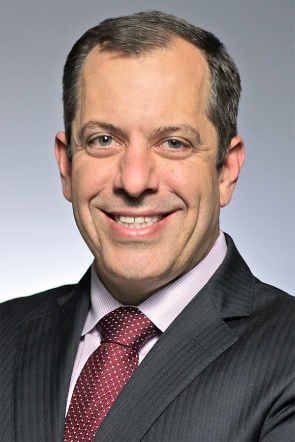 Michael G. Vitale, M.D., MPHAna Lucia Professor of Pediatric Orthopedic Surgery & NeurosurgeryChief, Pediatric Spine and Scoliosis ServiceDirector, Pediatric Orthopedic Surgery-New York Presbyterian EnterpriseVice Chair – Quality and Strategy, Department of Orthopedic SurgeryDirector, Advanced Pediatric Spinal Deformity FellowshipDEMOGRAPHICSHOSPITAL NAME	Morgan Stanley Children’s Hospital of New-York PresbyterianINSTITUTION	Columbia University Irving Medical CenterOFFICE ADDRESS	3959 Broadway, 8th floor (North), New York, NY 10032PHONE	Office: (212) 305-5475FAX	Fax: (212) 305-9754EMAIL	mgv1@cumc.columbia.eduCOMPANY WEBSITE	www.columbiaortho.org PERSONAL WEBSITE	www.pediatricscoliosissurgery.com DATE OF PREPARATION	February 2023 DATE OF BIRTH	November 4th, 1967	PLACE OF BIRTH	New York, NYCITIZENSHIP	USAEDUCATIONACADEMIC TRAININGUndergraduate	Trinity College, Hartford, CT	B.S. Biology /Psychology Double Major	Honors Thesis: Developmental Interactions between the Dopamine and Opioid System	August 1985 – May 1989Medical	Columbia University College of Physicians and Surgeons, Columbia College	New York, New York	August 1989 – May 1995Masters	M.P.H., Columbia University School of Public Health	New York, New York	Concentration in Outcome Studies	August 1989 – May 1995POSTDOCTORAL TRAININGResearch Fellow	Post-Doctoral Orthopaedic Research Fellow	Columbia University Medical Center, New York, New York	August 1994 – August 2000Internship	General Surgery, Columbia University Medical Center	New York, New York	August 1995 – August 1996Residency	Department of Orthopaedic Surgery, Columbia University Medical Center	New York, New York	August 1996 – August 2000Fellowship	Pediatric Orthopaedic Surgery, The Children’s Hospital of Los Angeles under Vernon Tolo, MD	Los Angeles, California	August 2000 – August 2001LICENSUREDiplomat of National Board of Medical ExaminersNew York	Medical License #203658-1	June 30th, 1989 – PresentConnecticut	Medical License #045315	April 24th, 2007 – November 30th, 2014BOARD CERTIFICATIONCertified July 11th,2003	American Board of Orthopaedic SurgeryPROFESSIONAL ORGANIZATIONS AND SOCIETIES1998 – Present	American Academy of Orthopaedic Surgery2002 – Present	Society of Practitioners of the Columbia Presbyterian Medical Society2002 – Present	Association of Children’s Prosthetic Orthotic Clinics2003 – Present	Pediatric Orthopaedic Society of North America (POSNA)2003 – Present	Pediatric Orthopaedic Club of New York2003 – Present	Brooklyn Orthopaedic Society2004 – Present	American Academy of Pediatrics2005 – Present	Orthopaedics Today Editorial Board2005 – Present	Scoliosis Research Society2007 – Present	American Orthopaedic Association2007 – Present	New York State Orthopaedic Society2007 – Present	Limb Lengthening and Reconstruction Society2010 – Present	Co-Founder, Alexandra’s Playground. Mission to Provide Playgrounds (35 to date) to children in need2010 – 2020	Health Volunteers Overseas2012 – Present	International Pediatric Orthopedic Think Tank (IPOTT)2016 – Present	Academy of Clinical Excellence (Columbia University College of Physicians and Surgeons)2017 – Present	C4K Board of Directors (Crutches for Kids)2017 – Present	Founder, Project for Safety in Spine Surgery2022 – Present	Atria Health, Board of Directors. Mission to Transform Healthcare Through Novel Evaluation Strategies and Best in Class Care NavigationACADEMIC APPOINTMENTSJanuary 2011 – Present	Ana Lucia Professor of Pediatric Orthopaedic Surgery	Columbia University, College of Physicians and SurgeonsSeptember 2007 – December 2010	Ana Lucia Associate Professor of Pediatric Orthopaedic Surgery	Columbia University, College of Physicians and SurgeonsAugust 2002 – September 2005	Herbert Irving Assistant Professor of Orthopaedic Surgery	Columbia University, College of Physicians and SurgeonsAugust 2001 – September 2007	Assistant Professor Orthopaedic Surgery	Columbia University College of Physicians and SurgeonsSeptember 2000 – September 2008	Director, Division of Pediatric Outcomes Responsibilities Include:Supervision of full time Research Support Staff, Coordination of Research Activities between the Departments of Orthopaedic Surgery and In CHOIR, Organization of Visiting Speakers, Grant Writing, and Data AnalysisHOSPITAL APPOINTMENTSMarch 2006 – Present	Chief, Pediatric Spine and Scoliosis Surgery	Morgan Stanley Children’s Hospital of New York PresbyterianJuly 2020 – Present	Director, Division of Pediatric Orthopedics, New York Presbyterian EnterpriseJuly 2013 – July 2020	Director, Division of Pediatric Orthopaedics, Columbia Orthopedics	Morgan Stanley Children’s Hospital of New York PresbyterianJune 2008 – June 2013	Chief, Division of Pediatric Orthopaedics	Morgan Stanley Children’s Hospital of New York PresbyterianJuly 2013 – Present	Medical Director, MSCH Initiative to Make Care Better	Stanley Children’s Hospital of New York PresbyterianMarch 2009 – Present	Attending in Pediatric Orthopaedic Surgery	Stamford Hospital	Stamford, ConnecticutJune 2007 – Present	Attending in Pediatric Orthopaedic Surgery	Greenwich Hospital	Greenwich, ConnecticutSeptember 2001 – Present	Attending in Pediatric Orthopaedic Surgery  	Morgan Stanley Children’s Hospital of New York Presbyterian	New York, New YorkJanuary 2003 – October 2007	Attending in Orthopaedic Surgery	Methodist Hospital	Brooklyn, New YorkJuly 2002 – February 2008	Attending in Orthopaedic Surgery	Maimonides Medical Center	Brooklyn, New YorkJanuary 2001 – January 2008	Attending in Orthopedic Surgery	Lutheran Medical Center	Brooklyn, New YorkHONORS/AWARDS2016	Orthopedics This Week: 17 of the Top North American Pediatric Orthopedic Surgeons DevelopmentThis list is of the most impressive pediatric orthopedic surgeons in North America. This information was obtained via a survey of thought leaders in the field.2011 – 2017	Top Doctors: USNWR2013	Becker’s Spine Review List: 50 Spine Surgeons Focusing on Scoliosis DevelopmentThe list includes physicians focused on scoliosis and spinal deformity surgery and research. Many spine surgeons included in this list are leaders among scoliosis organizations and academic institutions.2013	Samburg Scholars in Children’s Health AwardTo recognize outstanding achievement in pediatric medicine and to foster the work of young leaders in the field, New York Presbyterian Morgan Stanley Children’s Hospital, New York, New York2012 - 2013	Arthur H. Huene Memorial Award  Pediatric Orthopaedic Society of North AmericaTitle: Assessing the Reliability and Validity of an Early Onset Scoliosis Subgroup Classification SchemaSponsor: Pediatric Orthopaedic Society of North AmericaJune 1, 2012- May 31st ,2013Principal Investigator: Michael G. VitaleCo-Investigator: David P. Roye, Benjamin Roye, Hiroko Matsumoto Amount: $30,0002009	First Place Award for Best Resident Paper  Health Related Quality of Life in Children with Early Onset Scoliosis: Validation of the Early Onset Scoliosis Questionnaire (EOSQ). Corona J, Roye Jr DP, Matsumoto, Avendano J, Vitale MG. Presented at the American Academy of Pediatrics. Washington DC. October 2009. $1,000 awarded.2008	First Place Award for Best Resident Paper  Risk Factors for Spinal Cord Injury during Spinal Deformity Surgery: An Analysis of SEP and MEP Monitoring. Gomez JA, Vitale MG, Moore D, Matsumoto H, Emerson RG, Booker WA, Gallo E, Hyman JE, Roye Jr DP. Presented at the American Academy of Pediatrics. Boston, MA. October 2008. $1,000 awarded.2007	Scoliosis Research Society New Investigator Award	For the study “CT Analysis of Pedicle Screw Placement in Pediatric Patients”2007	POSNA Angela S. M. Kuo Young Investigator AwardFor the study “Quality of Life, Burden of Care and Parental Impact in Children and Families Undergoing Repetitive Surgery for Early Onset ScoliosisPrinciple Investigator: MG Vitale Co-Investigator: DP Roye Jr, JE Hyman, H Matsumoto Amount: $15,0002006	POSNA 2006 Traveling Fellowship RecipientOne of three pediatric Orthopaedic Surgeons chosen to represent the Pediatric Orthopaedic Society of North American during 3 weeks of visitations to centers of pediatric Orthopaedics in Europe2006	American Academy of Pediatrics, 2006 Section on Orthopaedics, Second Place Resident Research AwardPatient-based Outcomes in Club Foot Treatment: A Long Term Follow Up Study Presented at the American Academy of Pediatrics, Atlanta, Georgia. Samuel DS, Hyman JE, Matsumoto H, Morcuende J, Vitale, MD. $1,000 awarded.2005	Robert N. Hensinger 2005 Clinical Scientific Paper AwardFor presenting the Outstanding Clinical Paper presented at the 2005 POSNA Annual Meeting entitled “Volume of Scoliosis Surgery Among Surgeons with Spine versus Pediatric Fellowship Training in the States of New York and California.”2002	Irving Scholar Award	Irving Center of Clinical Research, Columbia University, New York, New York2001	Leadership Fellows Program AwardAAOS National Fellowship Program designed to select and train those with Leadership potential within the Field of Orthopaedic Surgery2000	Nominee for Humanism and Excellence in Teaching Award	Arnold P. Gold Foundation1998 & 2000	Award for Best Resident Research Paper	Pediatric Orthopaedic Society of New York	Awarded at the Annual POCNY Research Conference1995, 1998 & 2000	Rosamond Kane, ’52 Memorial Award in Pediatric Orthopaedics1998	Harrison McLaughlin Award in Orthopaedic Trauma1998	Parkinson’s Disease Foundation Research Fellowship	Columbia University, College of Physicians and Surgeons 1997	Frank Stinchfield Award in Orthopaedic Research	Presented at the Annual NYOH Alumni Reunion1995	Community Service Award	Medical Society of State of New York State1994	Dean’s/NIH Award for Basic Science Research  Supported six months of work in the Biochemistry Section of the Orthopaedic Research Laboratory at the Columbia University Irving Medical Center working under Anthony Ratcliffe, PH.D.  and Van C. Mow, PH.D. Responsibilities included cartilage harvest and culture, refinement of in vitro system of mechanical loading, RNA and DNA isolation, and quantitative polymerase chain reaction.1990	Thomas J. Watson Traveling FellowshipA national scholarship, which supported one year of independent research. Research focused on an exploration of the cultural context of health care in England, Italy and JapanFELLOWSHIP & GRANT SUPPORT2023 – 2024	Pediatric Spine Study Group GrantTitle: Patient characteristics leading to permanent correction of Juvenile Idiopathic ScoliosisPrincipal Investigator: Benjamin D. Roye; Co-Investigators: Michael G. Vitale. Afrain Boby, Alondra Concepcion, Christina RaymondAmount: $20,0002023 – 2024	Pediatric Spine Study Group Grant 							Title: Developing a Frailty Model to Identify Pediatric Spinal Deformity Patients At-Risk for Prolonged Hospital Stay Principal Investigator: Michael G. Vitale; Co-Investigator: Benjamin D. Roye, Afrain Boby, Christina Raymond, Alondra Concepcion2023 – 2024	Orthopedic Science Research Foundation Grant 				Title: Using Thermal Sensors to Investigate the Effects of Sagittal vs Axial Parameters on Curve ProgressionPrincipal Investigator: Michael G. Vitale; Co-Investigator: Benjamin D. Roye, Afrain Boby, Christina Raymond, Alondra Concepcion Amount: $6,0002021 – 2023	Scoliosis Research Society Title: Part-Time Bracing for At-Risk Mild JIS Curves: A Multicenter Retrospective InvestigationPrincipal Investigator: Benjamin D. Roye; Co-Investigators: Michael G. Vitale, Hiroko Matsumoto, Afrain BobyAmount: $75,0002021 – 2023	Scoliosis Research Society Title: Developing a Patient-Reported Spinal Function and Mobility-Based Outcome Measure Principal Investigator: Benjamin D. Roye; Co-Investigators: Michael G. Vitale, Hiroko Matsumoto, Afrain BobyAmount: $75,0002020 – 2023	Orthopedic Research and Education Foundation Title: Casting Vs. Bracing in IEOS Trial (CVBT) Principal Investigator: Benjamin D. Roye; Co-Investigators: Michel G. Vitale, Hiroko Matsumoto, Afrain Boby. Amount: $7,6462020 – 2022	Scoliosis Research SocietyTitle: Comparing Outcomes of Anterior Vertebral Body Tethering to Early Primary Fusion and Growth Friendly Instrumentation in Idiopathic Scoliosis Principal Investigator: Benjamin D. Roye; Co-Investigator: Michael G. Vitale, Hiroko Matsumoto, Afrain Boby. Amount $75,0002019 – 2020	Scoliosis Research Society GrantTitle: The Effects of the Axial Vertebral Rotation on Curve Progression after Bracing in Adolescent Idiopathic ScoliosisPrincipal Investigator: Michael Vitale; Co-Investigators: Lawrence Lenke, Benjamin Roye, Hiroko Matsumoto. Amount: $25,000.002019 – 2020	Scoliosis Research Society GrantTitle: Are Outcomes Affected when Sagittal and Coronal Last Touched Vertebra are Discordant and the More Proximal Level is Selected as LIVPrincipal Investigator: Benjamin D. Roye; Co-Investigators: Lawrence Lenke, Michael Vitale, Hiroko Matsumoto. Amount: $25,000.002018 – 2020	Pediatric Orthopaedic Society of North America 2018 Arthur Huene Memorial Award Research GrantTitle: Bracing for AIS: What Makes the Difference? Examining the Reciprocity of Quality & DurationPrincipal Investigator: Benjamin Roye; Co-Investigators: Michael Vitale, Hiroko Matsumoto. Amount: $30,000.002018 – 2019	Scoliosis Research Society GrantTitle: Best Practice Guidelines for Non-Operative Care of AISPrincipal Investigator: Michael Vitale; Co-Investigators: Hiroko Matsumoto. Amount: $25,000.002018- 2018	Orthopedic Science Research Foundation GrantTitle: A Novel Application to Decrease Overall Complications in Pediatric Spine SurgeryPrincipal Investigator: Michael Vitale; Co-Investigators: Hiroko Matsumoto, Kevin Wang. Amount: $25,000.002017 – 2020	Children’s Spine Foundation Research GrantTitle: MCGR vs. TGR: A retrospective and prospective comparison of outcomesPrincipal Investigator: Michael Vitale; Co-Investigators: Hiroko Matsumoto. Amount: $36,155.002017 – 2018	Children’s Spine Foundation Research GrantTitle: Development of a Self-Reported Health-Related Quality of Life Questionnaire for Adolescents with EOSPrincipal Investigator: Michael Vitale; Co-Investigators: Hiroko Matsumoto. Amount: $15,000.002016 – 2017	Children’s Spine Foundation Research GrantTitle: Ellipse MCGR Equipoise Project Principal Investigator: Michael Vitale; Co-Investigators: Hiroko Matsumoto. Amount: $13,935.002016 – 2016	Orthopedic Science Research FoundationTitle: Assessing Health-Related Quality of Life after Orthopaedic Surgery PrincipalInvestigator: Joshua Hyman; Co-Investigators: David Roye, Michael Vitale, Benjamin Roye, Hiroko Matsumoto. Amount: $19,200.002015 – 2016	American Association of Orthopaedic Surgeons Board of Specialty Societies FundTitle: Development of a Risk Severity Score for the Prediction of Postoperative Complications in EOS Patients Undergoing Spinal Deformity SurgeryPrincipal Investigator: Michael Vitale. Amount: $31,999.002015 – 2016	North American Spine Foundation Research GrantTitle: Financial Burden and Parental Impact in Families Dealing with Early Onset ScoliosisPrincipal Investigator: Michael Vitale. Amount: $23,060.002014 – 2015	BroadWater, LLC Research Grant2013 – 2014	Orthopaedic Scientific Research Foundation Research Grant.Title: Can the Technology Administration of Research Instruments Benefit PatientsProviders, and Research? Principal Investigator: Michael Vitale. Amount: $3,600.00Chest Wall and Spine Deformity Research Foundation Research GrantTitle: Changes in Quality of Life and Parental Burden of EOS Patients Undergoing Various Treatments. Principal Investigators: David P. Roye, Michael Vitale, Benjamin D. Roye, Hiroko Matsumoto. Amount: $17,520.00Pediatric Orthopaedic Society of North America 2013 Globus Medical Research GrantTitle: Development of a Risk Severity Score for Pediatric Spine Surgical Site Infection.Principal Investigator: Michael Vitale; Co-Investigators: Michael Glotzbecker, JohnFlynn, David Skaggs, Lisa Saiman, Benjamin D. Roye, Joshua E. Hyman, David P. Roye, Jeanne Franzone, Hiroko Matsumoto. Amount: $29,466.00Chest Wall and Spine Deformity Research Foundation Research GrantTitle: Quality of Life and Pulmonary Function Effects of Growing Instrumentation Surgery for Scoliosis in Spinal Muscular Atrophy Patients. Principal Investigation: David P. Roye, Jr; Co-Investigation: Michael Vitale, Hiroko  Matsumoto. Amount: $24,792.002012 – 2015	Chest Wall and Spine Deformity Research FoundationTitle: Quality of Life and Pulmonary Function Effects of Growing Instrumentation Surgery for Scoliosis in Spinal Muscular Atrophy Patients. Principal Investigator: David P. Roye, Jr; Co-Investigator: Michael Vitale, Hiroko Matsumoto. Amount: $24,792.002012 – 2013	Scoliosis Research Society GrantTitle: Spine-Based vs. Rib Based Anchors in Growth Sparing Constructs for Young Children with Scoliosis Principal Investigator: Michael Vitale; Co-Investigator: David L. Skaggs, Behrooz A. Akabamia, Randal R. Betz, John T. Smith, Paul D. Sonseller. Amount: $50,000.00Chest Wall and Spine Deformity Research Foundation Research GrantTitle: Can the Early Onset Scoliosis Predict Outcome?Principal Investigator: Michael Vitale; Co-Investigator: David P. Roye, Hiroko Matsumoto, Benjamin Roye. Amount: $48,000.00Scoliosis Research Society, New Investigator AwardTitle: Validation of a Genetic Test to Predict the Risk of Curve Progression in Adolescent Idiopathic ScoliosisPrincipal Investigator: Michael Vitale; Co-Investigator: David P. Roye, Hiroko Matsumoto, Benjamin Roye. Amount: $25,000.002011 – 2012	Chest Wall and Spine Deformity Research Foundation Research GrantTitle: EOS ClassificationPrincipal Investigator: Michael Vitale; Co-Investigator: David P. Roye, Benjamin Roye, Hiroko Matsumoto. Amount: $49,359.00OREF Scientific Forum Grant/Spine CareTitle: The Conservative Treatment of AIS Revisited: A Randomized Controlled Trial Planning MeetingPrincipal Investigator: Michael Vitale. Amount: $20,000.00OREF Scientific Forum Grant/Spine CareTitle: An Expert Conference on Pediatric Spine Surgical Site Infection PreventionPrincipal Investigator: Michael Vitale; Co-Investigator: David P. Roye, Jr.Amount: $40,000.00Orthopaedic Research and Education FoundationTitle: A Clinical Trial Planning Meeting for Early Onset Scoliosis (EOS)Principal Investigator: David P. Roye, JR; Co-Investigator: Michael Vitale.Amount: $49,809.00The Chest Wall and Spine Deformity Study GroupTitle: Evaluation the Extent of Equipoise among Treatment Options for Patients with EOS Principal Investigator: Michael Vitale; Co-Investigator: David P. Roye, Jr, Benjamin Roye, Hiroko Matsumoto. Amount: $48,155.002010 – 2011	Chest Wall & Spine Deformity Research Foundation Research GrantTitle: Options for Patients with EOSPrincipal Investigator: Michael Vitale; Co-Investigator: David P. Roye, Jr, Benjamin Roye, Hiroko Matsumoto. Amount: $48,155.002009 – 2010	Hansjorg Wyss Research AwardTitle: Psychosocial Effects of Repetitive Surgery on Children and their Caregivers in the Setting of Early Onset ScoliosisPrincipal Investigator: Michael Vitale; Co-Investigator: David P. Roye, Jr, Benjamin Roye, Hiroko Matsumoto. Amount: $42,158.002007 – 2009	The Chest Wall & Spine Deformity Study GroupTitle: Quality of Life of Children with Thoracic Insufficiency SyndromePrincipal Investigator: Michael Vitale. Amount: $44,500.002007 – 2008	Orthopedic Science Research Foundation GrantTitle: Web-based & Computer-Assisted Research Collection and Data Retrieval System Principal Investigator: Michael Vitale. Amount: $17,390.00The Chest Wall & Spine Deformity Study GroupTitle: An Evaluation of Pulmonary Function, Radiographic Measures and Quality ofLife: A Comparison between Expansion Thoracoplasty using the Vertical Expandable Prosthetic Titanium Rib versus Early FusionPrincipal Investigator: Michael Vitale; Co-Investigator: David P. Roye Jr, Hiroko Matsumoto. Amount: $44,400.00Scoliosis Research Society New Investigators GrantTitle: CT Analysis of Pedicle Screw Placement in Pediatric PatientsPrincipal Investigator: Michael Vitale. Amount: $21,000.002004 – 2006	AO/SynthesTitle: Pulmonary Function, Radiographic Outcomes, and Quality of Life after Early Fusion for Congenital ScoliosisPrincipal Investigator: Michael Vitale. Amount: $52,300.002002 – 2006	Irving Scholar Award, Irving Center of Clinical ResearchTitle: Quality of Life, Neurocognitive Function, and Burden of Care of Children withNeuromuscular Disorders; Development of Multi=Disciplinary, Web-Based RegistryPrinciple Investigator: Michael Vitale.  Amount: $150,000.002005 – 2006	Pediatric Orthopaedic Society of North America, Clinical Research Grant	Title: Towards a Validation of a Burden of Care Instrument for Children with Cerebral Palsy	Principal Investigator: Michael Vitale. Amount: $10,860.002002 – 2004	AO/Synthes	Title: Outcomes of Scoliosis Surgery in the State of California: A Proposal for a 5 Year	Retrospective Research Initiative	Amount: $18,700 unrestricted research award2002	Nova Spinal Instruments	Amount: $8,000 award to support summer research fellowship20	Sofamor Medtronic	Title: Use of Pedicle Screws in Adolescent Idiopathic Scoliosis	Amount: $25,000 Unrestricted research award2002 – 2003	Office of Clinical Trials Pilot AwardTitle: Outpatient therapy with Parenteral Ceftriaxone Compared to inpatient Therapy with Intravenous Cefotazime compared to inpatient therapy with intravenous cefotazime in febrile infants 28-89 days of age with a gram-negative urinary tract infection (UTI): Efficacy. Safety and caretaker preferences and burden	Principal Investigator: Peter S. Dayan; Co-Investigator: Michael Vitale; L Saiman Amount: $50,000.002001 – 2004	Orthopaedic Research and Education Foundation Career Development Grant Sponsored by Bristol-Myers Squibb/ZimmerTitle: Towards a Web Based national Pediatric Orthopaedic Trauma Outcomes RegistryPrincipal Investigator: Michael Vitale. Amount: $50,000.002001 – 2002	Office of Clinical Trials, Columbia Presbyterian Medical Center, Pilot AwardTitle: Patient-Based Outcomes Following Clubfoot Surgery: A long Term Follow-upPrincipal Investigator: Michael Vitale; Co-Investigator: David P. Roye Amount: $41,460.002000	National Orthopaedic Surgery Fellows Foundation (NOSFF) Year 200 Grant Recipient	Title: Pediatric Pelvic Fractures: An Exploration of Patient Based Outcomes and Practice Patterns	Advisor: Dr. David L. Helfet. Amount: $5,000.001998 – 2001	Orthopaedic Research and Education Foundation Grant in Prospective Clinical StudiesTitle: Determination of the Responsiveness and Validity of Health Status measure and Quality of Life Measures for Children Applied to Trauma], Musculoskeletal Deformity, and TumorsPrincipal Investigator: David P. Roye, Jr; Co-Investigator: Michael Vitale; Amount: $150,000.001998	Ortho BioTech Research AwardTitle: Supporting a Phase I Study of “dose Regimens in Patients with Neurogenic Scoliosis and Development of a statistical model predicting Transfusion Rates in Pediatric ScoliosisPrincipal Investigator: David P. Roye, Jr; Co-Investigator: Michael Vitale1997	Ortho BioTech Research AwardTitle: Supporting an investigation of “Use of Preoperative Erythropoietin in Pediatric Patients Undergoing Scoliosis Surgery”Principal Investigator: David P. Roye, Jr; Co-Investigator: Michael Vitale Amount: $15,000.00	Ortho BioTech Research AwardTitle: Supporting an investigation of “A Decision Analytic Model Predicting Cost Effectiveness and Long Term Outcomes of Preoperative Erythropoietin”Principal Investigator: David P. Roye, Jr; Co-Investigator: Michael Vitale Amount: $15,000.001996	Orthopaedic Research and Education Foundation Grant in Prospective Clinical StudiesTitle: Surgical Repair of the Torn Rotator Cuff Tendon: An Analysis of Function. Quality of Life, Costs, and Factors that Affect These Analyses Principal Investigator: Evan L. Flatow; Co- Investigator: Michael VitaleDEPARTMENT & UNIVERSITY COMMITTEES	UNIVERSITY:	Columbia University Department of Orthopaedic Surgery2005 – 2008	Secretary, New York Orthopaedic Society Alumni Society2005 – Present	Departmental Resident Research Committee2005 – 2010	Editor & Chief, Newsletter of the Pediatric Orthopaedic Hospital of New York2001 – Present	IRB Committee, Department of Orthopaedic Surgery2001 – Present	Director, Pediatric Orthopaedic Research Group Managed all aspects of clinical research group including fundraising, directions of three fulltime research assistants, grants and research retreats.	HOSPITAL:	Morgan Stanley Children’s Hospital of New York Presbyterian2013 – Present	Director, Division of Pediatric Orthopaedics2009 – 2012	Associate Chief, Division of Pediatric Orthopaedics2008 – Present	Chief, Pediatric Spine and Scoliosis Service. Morgan Stanley Children’s Hospital2008 – 2009	Department of Pediatrics, Physician Relations Committee2006 – 2009	Co-Chairman, CHONY National Visibility Committee2006 – 2008	Co-Chairman, Subgroup on Strategic Growth; CHONY Leadership Retreat2005 – Present	Committee on Children’s Hospital Operating Room2005 – 2008	Committee on Ambulatory Services2005 - 2006	Black Belt Driven OR “On Time Start” Project2004 – 2008	CHONY Leadership Retreat2004 – 2005	Committee on Standards and Policy2003 – 2009	Committee on Quality Improvement in PediatricsLOCAL:2012	President Pediatric Orthopaedic Society of New York2006 – 2008	President, Brooklyn Orthopaedic Society2005- 2006	Vice President, Brooklyn Orthopaedic Society2004 – 2005	Secretary, Brooklyn Orthopaedic Society2003 – 2004	Treasurer, Brooklyn Orthopaedic SocietyNATIONAL: 	SCOLIOSIS RESEARCH SOCIETY (SRS)2023 – 2025	Director at Large (Board of Directors)	INTERNATIONAL PEDIATRIC ORTHOPAEDIC SYMPOSIUM2017 – Present	Chair Emeritus2015 – 2016	Chairman2012 – 2014	Co-Chairman	PEDIATRIC ORTHOPAEDIC SOCIETY OF NORTH AMERICA2022 – 2023	Second Past President2021 – 2022	Past President2020 – 2021	President2018 – 2019	Vice President2013 – 2017	Senior Advisor, Quality, Safety, Experience & Value Initiative Steering Committee2012 – Present	IPOS Liaison2008 – 2012	Chairman, Industry Relations Committee2008 – 2013	Long Term Planning Committee2008 – Present	Fellowship Training/Qualifications for Practice AD HOC Committee2006 – 2008	Member at Large, Board of Directors2005 – 2006	Fellowship Training/Qualifications for Practice AD HOC Committee2004 – 2005	Chairman, Committee on Evidence Based Medicine2002 – 2005	Committee on Evidence Based Medicine	AMERICAN ACADEMY OF PEDIATRICS, ORTHOPAEDIC SUBGROUP2005 – Present	Board of Directors 2005 – 2008	Chairman, Programs Committee2002 – 2005	Co-Chairman, Programs Committee	AMERICAN ACADEMY OF ORTHOPAEDIC SURGEONS2013 – Present	Surgical Quality Alliance2004 – 2005	Committee on Evidence Based Medicine	CHILDREN’S SPINE STUDY GROUP2010 – Present	Executive Committee2005 – 2011	SPINE DEFORMITY STUDY GROUP	SCOLIOSIS RESEARCH SOCIETY2013 – Present	Chairman, Committee on Spine Safety2009 – Present	Chairman, ADHOC Committee on Pediatric Medical Devices	CHILDREN’S SPINE FOUNDATION2017 – 2021	President2012 – Present	Board of DirectorsTEACHING EXPERIENCE AND RESPONSIBILITIESADVANCED SPINAL DEFORMITY FELLOWSHIP DIRECTOR:	CLINICAL FELLOWS:2022 – Present	Jose Manual Sarmiento, MD - Current Fellow2021 – 2022	Bruno Lazaro, MD2020 – 2021	Rajiv Iyer, MD2019 – 2020	Anand Segar, MD2018 – 2019	Richard Menger, MD2017 – 2018	Eduardo Beauchamp, MD2016 – 2017	Brian Kelley, MDVICE CHAIR OF QUALITY & STRATEGY; DEPT OF ORTHOPEDIC SURGERY:	QUALITY FELLOWS:2021 – Present 	Chinenye Ezeh	BS in Global and Public Health Sciences, Cornell University	Master of Public Health in Health Policy and Management, Columbia University	Certificate in Infectious Disease Epidemiology, Columbia University2021 – 2022	Erin Butrico	B.A., Duke University, Durham NCM.H.A., John Hopkins Bloomberg School of Public Health May 2022Current Position: Making Care Better Fellow – NewYork-Presbyterian Hospital2019 – 2021	Divya Raman	B.S., University of California, San DiegoM.H.A., Columbia University Current Position: Operations Associate - Nomad Health2019 – 2020	Sushrut Arora	B.S., State University Of New York at Stony BrookM.P.H., Yale UniversityCurrent Position: Associate Strategist – NewYork Presbyterian2018 – 2019	Danielle Wiggins	B.S., Cornell UniversityM.H.A., Cornell University Sloan ProgramCurrent Position: Project Manager, Office of the EVP/COO – NewYork PresbyterianHospital2017 – 2018	Jennifer Ringler	B.A, University of California, Berkeley
	M.H.A., Columbia University 	Current Position: Senior Project Manager – Memorial Sloan Kettering Cancer Center2016 – 2017	Danielle Rossi	B.S., Rutgers, the State University of New Jersey – New BrunswickM.H.A., Columbia UniversityCurrent Position: Business Administration Manager, Perioperative Services – NewYork Presbyterian Hospital2015 – 2016	Navid Dardashti	B.S., University of Maryland, College Park	M.P.H., Columbia University	Current Position: Senior Research Analyst – Egon Zehnder2014 -2015	Kevin Wang	B.A., Johns Hopkins University	M.H.A., Columbia University	Current Position: Senior Director, Performance Programs – Hospital for Special SurgeryCOURSE CHAIRMAN2015 – Present	Chairman Spine Safety Summit2012	6th International Congress on Early Onset Scoliosis and Growing Spine, Dublin, Ireland2009 – 2015	Complications in Deformity Surgery, Stryker Spine2010	Current Techniques in Spinal Deformity Surgery, Biomet Spine, Aurora, Colorado2009	Spine Symposium, Pediatric Orthopaedic Society of North America DaVinci Center Medical Training 	2009	Spine Symposium, Pediatric Orthopaedic Society of North America, Boston, Massachusetts2009	Spine Symposium, Pediatric Orthopaedic Society of North America, Albuquerque Convention Center Albuquerque, Arizona2006	Inaugural Symposium on Thoracic Insufficiency and Expansion Thoracoplasty2005	Treatment options for Pediatric Spine Deformity, Stryker Spine, Phoenix, Arizona2005	Pediatric Neuromuscular Problems in Children, 3rd Annual Brooklyn Course Co Instructors: DP Roye, JE Hyman, L Imundo, S Pavlakis, FY Lee, C Scott2004	Pediatric Neuromuscular Problems in Children, 2nd Annual Brooklyn Course Co Instructors: DP Roye, JE Hyman, D Levy, J Pascual, FY Lee, B Roye2003	Pediatric Neuromuscular Problems in Children, 1st Annual Brooklyn Course Co Instructors: DP Roye, JE Hyman, L Imundo, M Patterson, FY Lee, A StrongwaterVISITING PROFESSORSHIPS2022	Visiting Professor, Department of Orthopedics - National University of Singapore – Shangri-La Singapore2019	Visiting Professor, Department of Orthopedics- Texas Children’s Hospital - Houston, Texas2018	Visiting Professor, Department of Orthopedics- Emory University Atlanta, Georgia	Shrine Memorial Lecture Program, Department of Orthopedics, University of Iowa, Iowa City, Iowa2016	Neurosciences Institute Visiting Professorship – Virginia Mason Medical Center Seattle, Washington	Children’s Hospital Los Angeles; John C. Wilson Visiting Professor, Los Angeles, California2015	Hospital for Joint Diseases Visiting Professor New York, New YorkHospital for Special Surgeries Visiting Professor, New York, New YorkUniversity of Pittsburgh School of Medicine Visiting Professor, Pittsburgh, Pennsylvania2014	Ann & Robert H. Lurie Children’s Hospital Visiting Professor, Chicago, Illinois	Shriner’s Hospital Visiting Professor, Philadelphia, Pennsylvania2013	Ann & Robert H. Lurie Children’s Hospital Visiting Professor Chicago, Illinois 	Northwestern University Visiting Professor, Chicago, Illinois2011	St. Luke’s Hospital, New York, New York2010	Children’s Hospital of Denver Visiting Professor, Denver, Colorado2009 & 2011	Children’s Hospital of Boston Visiting Professor, Boston, Massachusetts2008	Cincinnati Children’s Hospital Visiting Professor, Cincinnati, Ohio	Arnold Palmer Visiting Professor, Orlando, Florida	15th Annual John Roberts, Shriner’s Hospital Visiting Professor, Boston, MassachusettsCOURSE INSTRUCTOR2012 – Present	International Pediatric Orthopaedic Society, Orlando Florida2011	Instructional Course Lecture	Congenital and Early Onset Spinal Deformity	American Academy of Orthopaedic Surgeons	San Diego, California2011	Instructional Course Lecture	Complications in Spine Surgery	American Academy of Orthopaedic Surgeons	San Diego, California	POSNA Tutorial	Early Onset Scoliosis: Options and Techniques	Pediatric Orthopaedic Society of North America	New York, New York2010	Instructional Course Lecture	Congenital and Early Onset Spinal Deformity	American Academy of Orthopaedic Surgeons	New Orleans, LA2010	Early Onset Scoliosis: Options and Techniques	Pediatric Orthopaedic Society or North America	New York, New York2010	Correcting Complex Spinal Deformities: Direct Vertebral Body Rotation Utilizing the SUK DVR System	10th Annual Advanced Technologies in Spinal Treatment	Tokyo, Japan2009	International Pediatric Orthopaedic Society	Orlando, Florida2009	International Congress on Early Onset scoliosis and Growing - Spine	Istanbul, Turkey2009	Annual Spine Surgical Techniques and Technology Forum	Boston, Massachusetts2009	Growth Strategies for Early Onset Scoliosis: State of the Art	Early Onset Scoliosis and Growing Spine	Istanbul, Turkey2009	Pediatric Clinical Trials Workshop	Baltimore, Maryland2008	International Pediatric Orthopaedic Society2007	International Pediatric Orthopaedic Society2007	Pediatric Spinal Deformity2007	Medtronic Sofamor Danek Spine Course	Phoenix, Arizona2006	Pediatric Spinal Deformity	14th Annual International Pediatric Orthopaedic Society Review Course	Orlando, Florida2006	The Limping Child2006	American Academy of Pediatrics2005	State of the Art Surgical Management	2nd Annual operative management of Pediatric Fractures	Hospital for Special Surgery	New York, New York2005	Pedicle Screws: State of the Art	Stryker Spine Course	Phoenix, Arizona2005	Operative and Nonoperative Treatment Options for Children with Spasticity	Sponsored by YAI2005	Pedicle Screws: State of the Art	Stryker Spine Course	Phoenix, Arizona2005	Bowlegs and Knock Knees	American Academy of Pediatrics2004	Pearls and Pitfalls in Diagnosis of Pediatric Orthopaedic Conditions	American Academy of Pediatrics2003	The Office Pediatric Orthopaedic Examination	American Academy of Pediatrics2003	Doctorate in Physical Therapy Program	Columbia University	MODERATOR OR SYMPOSIA CHAIR:2009	Moderator, Early Onset/Exotic Scoliosis	International Pediatric Orthopaedic Society Orland, Florida2009	Moderator, 3D Correction with Polaris Spine Deformity SystemInternational Pediatric Orthopaedic SocietyOrlando, Florida2009	Moderator, VEPTR II for TIS/EOSInternational Pediatric Orthopaedic SocietyOrlando, Florida2009	Moderator, Spine Surgery Complications Prevention and ManagementInternational Pediatric Orthopaedic SocietyOrlando, Florida2009	Moderator, What is considered a Successful endpoint for EOS Treatment	International Congress on Early Onset Scoliosis and Growing Spine	Istanbul, Turkey2004	Symposium on Complex Congenital Spine Deformity2003	Neuromuscular and Metabolic Disease Section	America Academy of Pediatrics, Section on Orthopaedic Surgery2003	Back Pain Management and Assessment Section	World Spine IIOTHER PROFESSIONAL ACTIVITIESCONSULTATIVE:  FEDERALCo-Investigator to Government Award: 5 U03 MC00007-04-00  “Emergency Medical Service for Children Network Development Demonstration Project (EMSCNDDP)” Funded by Health Resources Service Administration/Maternal child health Bureau (HRSA/MCHB)Principal Investigator: Peter Dayan, MDConsultant to Government Award: 1 U03 MC00007-01-01  “Emergency medical Services for Children Network Development Demonstration Project-Pediatric  Emergency Department North East Team (PEDNET)”  Budget Period: 10/1/07-7/30/02, $988,296 Principal Investigator: Nadine Levick, MDBoard of Advisors, National Trauma Registry for Children. Grant number 1H&@ MC 00004 01 and 1H72 MC 00002 01 from the Health Resources Service Administration/Maternal Child Health Bureau (HRSA/MCHB) Emergency medical Services for Children Program“To Promote the Design and Development of a National Trauma Registry for Children”Principal Investigator: Karen Guice, MD MPPConsultant to Association of Pediatric Surgical Association Government Award Grant #H03MC0006 Department of Health and Human Services Maternal and Child Health Bureau“Partnership for Development and Dissemination of Outcome Measures for Children”Principal Investigator: Keith Oldham, MDAmerican Academy of Orthopaedic Surgery: Invited to Serve as Consultant to “Summit on the Future of Guidelines” Chicago, IL. June 2005Kenneth Krieger Institute; Osteogenesis Imperfecta Foundation. ‘Outcomes of Children with Osteogenesis Imperfecta”, March 2004OTHER CONSULTANT ACTIVITIES:Consultant to Multidisciplinary Panel Coordinated by the Orthopaedic Nursing Association to Develop an Evidence Based Approach to Spine Site Care after External Fixation. Consensus Statement Published in Orthopaedic Nursing. March/April 2005Consultant to Institute of Medicine: Committee on Post Market Surveillance of Pediatric Medical Devices; 8/31/2005Medical Director, Objective Health 2000-2001Consultation to an eHealth business whose goal is to improve online communication between patients and physicians. Responsibilities include guiding the development of web-based platform to facilitate the collection of patient-outcomes research data. 1999-PresentMedical Writer CBS Healthwatch, Articles “published” online at CBS.Healthwatch.com. As a freelance writer, I was responsible for providing medical content on a variety of subjects. (1998-200)American pediatric Surgical Association: Assessment of Outcomes in Pediatric Surgery: Deficiencies in the Literature and Needs for the Future, AC Gelijns, MG Vitale, RP Altman. Invited Lecture.Presented at the Association of Pediatric Surgical Association Annual Board of Governors Meeting, 1996Consultant to Clinical Advisors LLC. Consultant Group that Specializes in Providing Biomedical Consultative Advice to Industry.2006ADDITIONAL CLINICAL/EDUCATIONAL TRAINING:2009	Training, American Orthopaedic Association Kellogg Leadership Series- Module 6	Evanston, Illinois	Be Equipped to Better Compete in the Marketplace2006	Training, American Orthopaedic Association Kellogg Leadership Series- Module 2	Evanston, Illinois	Developing Personal Leadership Skills and Competencies2006	Group Leader: “Strategic Growth”	7th Annual Morgan Stanley Children’s Hospital Leadership Retreat2006	New York Presbyterian Physician Leadership Development Program2005	Training, American Orthopaedic Association Kellogg Leadership Series- Module 1	Evanston, Illinois 	Using Research to Advance Organizational Success2002	American Academy of Orthopaedic Surgeons Leadership Fellows Program AwardNational Fellowship Program Designed to Select and Train those with Leadership Potential within the field of Orthopaedic SurgeryEDITORIAL:Journal of Bone and Joint SurgeryJournal of Children’s OrthopaedicsInternational Editorial Board, 2012-2015Pediatrics o American Family PhysicianJournal of Pediatric OrthopaedicsLancetINTERNATIONAL EXPERIENCES:2017	Mexico City	Club de Industriales, Alchemia2011 & 2012	Haiti2013, 2015 & 2016	Adventist Health International 	Loma Linda University/ Global Health Institute2010	Haiti	Adventist Health International	Loma Linda University/Global Health Institute2010	PerúHealth Volunteers OverseasV Congreso Internacional Del Hogar Clinica San Juan De Dios2004	Honduras	American Honduras SocietyPATENTBone Anchorage System Application: Vertebral Anchor System, LLC Application No: 16862155 Patent No: US11457966 B2 Date of Patent: Oct. 4th, 2022PUBLICATIONSORIGINAL, PEER REVIEWED ARTICLES:Matsumoto H, Larson EL, Warren SI, et al. A Clinical Risk Model for Surgical Site Infection Following Pediatric Spine Deformity Surgery. J Bone Joint Surg Am. 2022;104(4):364-375. doi:10.2106/JBJS.21.00751Raman DL, Bixby EC, Wang K, et al. A Comprehensive Unit-based Safety Program to Improve Perioperative Efficiency in Adolescent Idiopathic Scoliosis. J Pediatr Orthop. 2022;42(3):123-130. doi:10.1097/BPO.0000000000001992Matsumoto H, Franzone JM, Sinha R, et al. A novel risk calculator predicting surgical site infection after spinal surgery in patients with cerebral palsy. Dev Med Child Neurol. 2022;64(8):1034-1043. doi:10.1111/dmcn.15193Ottaviano M, Giunta EF, Marandino L, et al. Anorectal and Genital Mucosal Melanoma: Diagnostic Challenges, Current Knowledge and Therapeutic Opportunities of Rare Melanomas. Biomedicines. 2022;10(1). doi:10.3390/biomedicines10010150Viraraghavan G, Cahill PJ, Vitale MG, Williams BA, Balasubramanian S. Automated Clustering Technique (ACT) for Early Onset Scoliosis: A preliminary report. Spine Deform. Published online January 26, 2023. doi:10.1007/s43390-022-00634-1Hariharan AR, Shah SA, Petfield J, et al. Complications following surgical treatment of adolescent idiopathic scoliosis: a 10-year prospective follow-up study. Spine Deform. 2022;10(5):1097-1105. doi:10.1007/s43390-022-00508-6Mallardo D, Simeone E, Vanella V, et al. Concomitant medication of cetirizine in advanced melanoma could enhance anti-PD-1 efficacy by promoting M1 macrophages polarization. J Transl Med. 2022;20(1):436. doi:10.1186/s12967-022-03643-wMatsumoto H, Sinha R, Roye BD, et al. Contraindications to magnetically controlled growing rods: consensus among experts in treating early onset scoliosis. Spine Deform. 2022;10(6):1289-1297. doi:10.1007/s43390-022-00543-3Negrini S, Aulisa AG, Cerny P, et al. Correction to: The classification of scoliosis braces developed by SOSORT with SRS, ISPO, and POSNA and approved by ESPRM. Eur Spine J. 2022;31(9):2456-2457. doi:10.1007/s00586-022-07273-0Matsumoto H, Fano AN, Quan T, et al. Correction: Re-evaluating consensus and uncertainty among treatment options for early onset scoliosis: a 10-year update. Spine Deform. 2023;11(1):263. doi:10.1007/s43390-022-00596-4Esfandiari M, Babaee T, Kamyab M, et al. Cross-Cultural Adaptation and Validation of the Persian Version of the 24-Item Early-Onset Scoliosis Questionnaire. Asian Spine J. 2022;16(1):56-65. doi:10.31616/asj.2020.0483Quan T, Matsumoto H, Bonsignore-Opp L, et al. Definition of Tweener: Consensus Among Experts in Treating Early-onset Scoliosis. J Pediatr Orthop. 2023;43(3):e215-e222. doi:10.1097/BPO.0000000000002321Levine SB, Fields MW, Boby AZ, Matsumoto H, Skaggs KF, Roye BD, Vitale MG. Degree of Postoperative Curve Correction Decreases Risks of Postoperative Pneumonia in Patients Undergoing Both Fusion and Growth-friendly Surgical Treatment of Neuromuscular Scoliosis. J Pediatr Orthop. 2022 Aug 1;42(7):372-375. doi: 10.1097/BPO.0000000000002155. Epub 2022 Jun 17. PMID: 35709684.Gomez JA, Ge DH, Boden E, Hanstein R, Alvandi LM, Lo Y, Hwang S, Samdani AF, Sponseller PD, Garg S, Skaggs DL, Vitale MG, Emans J; Pediatric Spine Study Group. Posterior-only Resection of Single Hemivertebrae With 2-Level Versus >2-Level Fusion: Can We Improve Outcomes? J Pediatr Orthop. 2022 Aug 1;42(7):354-360. doi: 10.1097/BPO.0000000000002165. Epub 2022 May 3. PMID: 35499167.Luzzi A, Sardar Z, Cerpa M, Ferrer X, Coury J, Crockatt W, Ha A, Roye B, Vitale M, Lenke L; Harms Study Group. Risk of distal junctional kyphosis in scheuermann's kyphosis is decreased by selecting the LIV as two vertebrae distal to the first lordotic disc. Spine Deform. 2022 Jul 15. doi: 10.1007/s43390-022-00542-4. Epub ahead of print. PMID: 35840788.Kunes J, Quan T, Iyer R, Fano AN, Matsumoto H, Erickson M, McCarthy R, Brockmeyer D, Anderson RCE, Vitale MG; Pediatric Spine Study Group. Reduced complication rate with simultaneous detethering and spinal deformity correction surgery compared to staged surgeries in patients with early onset scoliosis. Spine Deform. 2022 Jul 12. doi: 10.1007/s43390-022-00550-4. Epub ahead of print. PMID: 35821353.Matsumoto H, Sinha R, Roye BD, Ball JR, Skaggs KF, Brooks JT, Welborn MC, Emans JB, Anari JB, Johnston CE, Akbarnia BA, Vitale MG, Murphy RF; Pediatric Spine Study Group. Contraindications to magnetically controlled growing rods: consensus among experts in treating early onset scoliosis. Spine Deform. 2022 Jul 3. doi: 10.1007/s43390-022-00543-3. Epub ahead of print. PMID: 35780448.Shaw KA, Welborn MC, Matsumoto H, Parent S, Sachwani N, El-Hawary R, Skaggs D, Newton PO, Blakemore L, Vitale M, Samdani A, Murphy JS; Pediatric Spine Study Group. To tether or fuse? Significant equipoise remains in treatment recommendations for idiopathic scoliosis. Spine Deform. 2022 Jul;10(4):763-773. doi: 10.1007/s43390-022-00497-6. Epub 2022 Mar 22. PMID: 35316524.Lenke LG, Fano AN, Iyer RR, Matsumoto H, Sucato DJ, Samdani AF, Smith JS, Gupta MC, Kelly MP, Kim HJ, Sciubba DM, Cho SK, Polly DW, Boachie-Adjei O, Lewis SJ, Angevine PD, Vitale MG. Development of consensus-based best practice guidelines for response to intraoperative neuromonitoring events in high-risk spinal deformity surgery. Spine Deform. 2022 Jul;10(4):745-761. doi: 10.1007/s43390-022-00485-w. Epub 2022 Mar 15. PMID: 35290626.Iyer RR, Vitale MG, Fano AN, Matsumoto H, Sucato DJ, Samdani AF, Smith JS, Gupta MC, Kelly MP, Kim HJ, Sciubba DM, Cho SK, Polly DW, Boachie-Adjei O, Angevine PD, Lewis SJ, Lenke LG. Establishing consensus: determinants of high-risk and preventative strategies for neurological events in complex spinal deformity surgery. Spine Deform. 2022 Jul;10(4):733-744. doi: 10.1007/s43390-022-00482-z. Epub 2022 Feb 23. PMID: 35199320.Matsumoto H, Boby AZ, Sinha R, Campbell ML, Hung CW, Gbolo FC, Marciano GF, Levine S, Fano AN, Simhon ME, Quan T, Bainton NM, George A, Mizerik AS, Roye BD, Roye DP, Vitale MG. Development and Validation of a Health-Related Quality-of-Life Measure in Older Children and Adolescents with Early-Onset Scoliosis: Early-Onset Scoliosis Self-Report Questionnaire (EOSQ-SELF). J Bone Joint Surg Am. 2022 Jun 20. doi: 10.2106/JBJS.21.01508. Epub ahead of print. PMID: 35726883.Negrini S, Aulisa AG, Cerny P, de Mauroy JC, McAviney J, Mills A, Donzelli S, Grivas TB, Hresko MT, Kotwicki T, Labelle H, Marcotte L, Matthews M, O'Brien J, Parent EC, Price N, Manuel R, Stikeleather L, Vitale MG, Wong MS, Wood G, Wynne J, Zaina F, Bruno MB, Würsching SB, Yilgor C, Cahill P, Dema E, Knott P, Lebel A, Lein G, Newton PO, Smith BG. Correction to: The classification of scoliosis braces developed by SOSORT with SRS, ISPO, and POSNA and approved by ESPRM. Eur Spine J. 2022 Jun 13. doi: 10.1007/s00586-022-07273-0. Epub ahead of print. Erratum for: Eur Spine J. 2022 Apr;31(4):980-989. PMID: 35697860.Vitale MG, Raman DL. Safety Does Not Happen by Accident: Preventing Human Error Through High-Reliability Practices. J Pediatr Orthop. 2022 May-Jun 01;42(Suppl 1):S35-S38. doi: 10.1097/BPO.0000000000002067. PMID: 35405700.Lee NJ, Fields M, Boddapati V, Mathew J, Hong D, Sardar ZM, Selber PR, Roye B, Vitale MG, Lenke LG. Spinal Deformity Surgery in Pediatric Patients With Cerebral Palsy: A National-Level Analysis of Inpatient and Post discharge Outcomes. Global Spine J. 2022 May;12(4):610-619. doi: 10.1177/2192568220960075. Epub 2020 Sep 23. PMID: 32964747; PMCID: PMC9109575.Roye BD, Matsumoto H, Fano AN, Marciano GF, Iyer RR, Boby A, Bainton N, Lenke LG, Newton PO, Vitale MG. Distal adding-on in adolescent idiopathic scoliosis results in diminished health-related quality of life at 10 years following posterior spinal fusion. Spine Deform. 2022 May;10(3):515-526. doi: 10.1007/s43390-021-00432-1. Epub 2021 Nov 25. PMID: 34822135.Negrini S, Aulisa AG, Cerny P, de Mauroy JC, McAviney J, Mills A, Donzelli S, Grivas TB, Hresko MT, Kotwicki T, Labelle H, Marcotte L, Matthews M, O'Brien J, Parent EC, Price N, Manuel R, Stikeleather L, Vitale MG, Wong MS, Wood G, Wynne J, Zaina F, Bruno MB, Würsching SB, Yilgor C, Cahill P, Dema E, Knott P, Lebel A, Lein G, Newton PO, Smith BG. The classification of scoliosis braces developed by SOSORT with SRS, ISPO, and POSNA and approved by ESPRM. Eur Spine J. 2022 Apr;31(4):980-989. doi: 10.1007/s00586-022-07131-z. Epub 2022 Feb 21. Erratum in: Eur Spine J. 2022 Jun 13;: PMID: 35190896.Matsumoto H, Fano AN, Ball J, Roye BD, George A, Garg S, Erickson M, Samdani A, Skaggs D, Roye DP, Vitale MG; Pediatric Spine Study Group. Uncorrected Pelvic Obliquity Is Associated With Worse Health-related Quality of Life (HRQoL) in Children and Their Caregivers at the End of Surgical Treatment for Early Onset Scoliosis (EOS). J Pediatr Orthop. 2022 Apr 1;42(4):e390-e396. doi: 10.1097/BPO.0000000000002096. PMID: 35142714.Segal DN, Ball J, Fletcher ND, Yoon E, Bastrom T, Vitale MG; Harms Study Group. Risk factors for the development of DJK in AIS patients undergoing posterior spinal instrumentation and fusion. Spine Deform. 2022 Mar;10(2):377-385. doi: 10.1007/s43390-021-00413-4. Epub 2021 Sep 16. PMID: 34529249.Coury JR, Skaggs KF, Marciano GF, Pinyavat T, Naseef M, Roye BD, Vitale MG. Intraoperative Anaphylaxis to the Bovine Flowable Gelatin Matrix: A Report of 2 Cases. JBJS Case Connect. 2022 Mar 3;12(1). doi: 10.2106/JBJS.CC.21.00753. PMID: 35239550.Raman DL, Bixby EC, Wang K, Rossi D, Ringler J, Wiggins DA, Arora S, Delfin J, Guida S, McLeod L, Vitale MG. A Comprehensive Unit-based Safety Program to Improve Perioperative Efficiency in Adolescent Idiopathic Scoliosis. J Pediatr Orthop. 2022 Mar 1;42(3):123-130. doi: 10.1097/BPO.0000000000001992. PMID: 34759187; PMCID: PMC8828665.Matsumoto H, Fano AN, Herman ET, Snyder B, Roye BD, Cahill P, Ramo B, Sponseller P, Vitale MG; Pediatric Spine Study Group. Mortality in Neuromuscular Early Onset Scoliosis Following Spinal Deformity Surgery. J Pediatr Orthop. 2022 Mar 1;42(3):e234-e241. doi: 10.1097/BPO.0000000000002036. PMID: 34939971.Matsumoto H, Franzone JM, Sinha R, Roye BD, Glotzbeker MP, Skaggs DL, Flynn JM, Lenke LG, Sponseller PD, Vitale MG. A novel risk calculator predicting surgical site infection after spinal surgery in patients with cerebral palsy. Dev Med Child Neurol. 2022 Feb 28. doi: 10.1111/dmcn.15193. Epub ahead of print. PMID: 35229288.Matsumoto H, Larson EL, Warren SI, Hammoor BT, Bonsignore-Opp L, Troy MJ, Barrett KK, Striano BM, Li G, Terry MB, Roye BD, Lenke LG, Skaggs DL, Glotzbecker MP, Flynn JM, Roye DP, Vitale MG. A Clinical Risk Model for Surgical Site Infection Following Pediatric Spine Deformity Surgery. J Bone Joint Surg Am. 2022 Feb 16;104(4):364-375. doi: 10.2106/JBJS.21.00751. PMID: 34851324.Esfandiari M, Babaee T, Kamyab M, Kamali M, Matsumoto H, Ghandhari H, Vitale MG. Cross-Cultural Adaptation and Validation of the Persian Version of the 24-Item Early-Onset Scoliosis Questionnaire. Asian Spine J. 2022 Feb;16(1):56-65. doi: 10.31616/asj.2020.0483. Epub 2021 May 4. PMID: 33934585.Mackey C, Hanstein R, Lo Y, Vaughan M, St Hilaire T, Luhmann SJ, Vitale MG, Glotzbecker MP, Samdani A, Parent S, Gomez JA; Pediatric Spine Study Group. Magnetically Controlled Growing Rods (MCGR) Versus Single Posterior Spinal Fusion (PSF) Versus Vertebral Body Tether (VBT) in Older Early Onset Scoliosis (EOS) Patients: How Do Early Outcomes Compare? Spine (Phila Pa 1976). 2022 Feb 15;47(4):295-302. doi: 10.1097/BRS.0000000000004245. PMID: 34610613.Heffernan MJ, Younis M, Glotzbecker MP, Garg S, Leonardi C, Poon SC, Brooks JT, Sturm PF, Sponseller PD, Vitale MG, Emans JB, Roye BD; Pediatric Spine Study Group (PSSG). The Effect of Surgeon Experience on Outcomes Following Growth Friendly Instrumentation for Early Onset Scoliosis. J Pediatr Orthop. 2022 Feb 1;42(2):e132-e137. doi: 10.1097/BPO.0000000000002000. PMID: 34759190.Levine SB, Hammoor BT, Morris A, Arora S, Boby AZ, Matsumoto H, Fields MW, Fano AN, Oetgen M, St. Hilaire T, Vitale MG, Skaggs D, Pediatric Spine Study Group. Looking Under the Hood: Factors that Drive Successful Study Group Participation and Publications in Pediatric Spine Programs. JPOSNA. 2022 Feb 1. DOI: 10.55275/JPOSNA-2022-0009Vitale MG, Roye B, Bloom Z, Kunes JA, Matsumoto H, Roye D, Farrington D, Jack Flynn J, Halanski M, Hasler C, Miladi L, Quijano-Roy S, Reilly C, Sponseller P, Yazici M, Snyder B. Best Practices for the Orthopaedic Care of Children with Spinal Muscular Atrophy: A Consensus Statement from the European Neuromuscular Centre Standard of Care Orthopaedic Working Group. JPOSNA. 2022 Feb 1. DOI: 10.55275/JPOSNA-2022-0006Roye BD, Fano AN, Matsumoto H, Fields MW, Emans JB, Sponseller P, Smith JT, Thompson GH, White KK, Vitale MG; Pediatric Spine Study Group. The Impact of Unplanned Return to the Operating Room on Health-related Quality of Life at the End of Growth-friendly Surgical Treatment for Early-onset Scoliosis. J Pediatr Orthop. 2022 Jan 1;42(1):17-22. doi: 10.1097/BPO.0000000000002006. PMID: 34739432.Miyanji F, Fields MW, Murphy J, Matsumoto H, Fano AN, Roye BD, Skaggs D, El Hawary R, Vitale MG, Parent S; Pediatric Spine Study Group (PSSG). Shoulder balance in patients with Lenke type 1 and 2 idiopathic scoliosis appears satisfactory at 2 years following anterior vertebral body tethering of the spine. Spine Deform. 2021 Nov;9(6):1591-1599. doi: 10.1007/s43390-021-00374-8. Epub 2021 Jun 16. PMID: 34133015.Compton E, Gupta P, Gomez JA, Illingworth KD, Skaggs DL, Sponseller PD, Samdani AF, Hwang SW, Oetgen ME, Schottler J, Thompson GH, Vitale MG, Smith JT; Pediatric Spine Study Group, Andras LM. How low can you go? Implant density in posterior spinal fusion converted from growing constructs for early onset scoliosis. Spine Deform. 2021 Sep;9(5):1479-1488. doi: 10.1007/s43390-021-00321-7. Epub 2021 Jul 6. PMID: 34228310.Bixby EC, Skaggs K, Marciano GF, Simhon ME, Menger RP, Anderson RCE, Vitale MG. Resection of congenital hemivertebra in pediatric scoliosis: the experience of a two-specialty surgical team. J Neurosurg Pediatr. 2021 Jul 2:1-10. doi: 10.3171/2020.12.PEDS20783. Epub ahead of print. PMID: 34214975.Roye B, Marciano G, Matsumoto H, Fields MW, Campbell M, White KK, Sawyer J, Smith JT, Luhmann S, Sturm P, Sponseller P, Vitale MG; Growing Spine Study Group, Children’s Spine Study Group. Author's response to letter to the editor regarding "Is rod diameter associated with the rate of rod fracture in patients treated with magnetically controlled growing rods?". Spine Deform. 2021 Jul;9(4):1209. doi: 10.1007/s43390-021-00355-x. Epub 2021 May 31. PMID: 34057702.Esfandiari M, Babaee T, Kamyab M, Kamali M, Matsumoto H, Ghandhari H, Vitale MG. Cross-Cultural Adaptation and Validation of the Persian Version of the 24-Item Early-Onset Scoliosis Questionnaire. Asian Spine J. 2021 May 4. doi: 10.31616/asj.2020.0483. Epub ahead of print. PMID: 33934585.  Menger R, Park PJ, Bixby EC, Marciano G, Cerpa M, Roye D, Roye BD, Vitale M, Lenke L. Complications in ambulatory pediatric patients with non-idiopathic spinal deformity undergoing fusion to the pelvis using the sacralalar-iliac technique within 2 years of surgery. J Neurosurg Pediatr. 2021 Apr 30:1-8. doi:  10.3171/2020.11.PEDS19641. Epub ahead of print. PMID: 33930868.  Skaggs DL, Compton E, Vitale MG, Garg S, Stone J, Fletcher ND, Illingworth KD, Kim HJ, Ball J, Kim EB, Keil L, Harris H, Shah SP, Andras LM. Power versus manual pedicle tract preparation: a multi-center study of early adopters. Spine Deform. 2021 Apr 23. doi: 10.1007/s43390-021-00347-x. Epub ahead of print. PMID: 33891296.  Abdullah A, Parent S, Miyanji F, Smit K, Murphy J, Skaggs D, Gupta P, Vitale M, Ouellet J, Saran N, Cho RH, Group PSS, El-Hawary R. Risk of early complication following anterior vertebral body tethering for idiopathic scoliosis. Spine Deform. 2021 Apr 9. doi: 10.1007/s43390-021-00326-2. Epub ahead of print. PMID: 33837516.  Swarp I, MacAlpine EM, Mayer OH, Lark RK, Smith JT, Vitale MG, Flynn JM, Anari JB; Pediatric Spine Study Group, Cahill PJ. Impact of growth friendly interventions on spine and pulmonary outcomes of patients with spinal muscular atrophy. Eur Spine J. 2021 Mar;30(3):768-774. doi: 10.1007/s00586-020-06564-8. Epub 2020 Aug 18. PMID: 32809150.  Fields MW, Lee NJ, Ball JR, Boddapati V, Mathew J, Hong D, Coury JR, Sardar ZM, Roye B, Vitale M, Lenke LG. Spinal fusion in pediatric patients with marfan syndrome: a nationwide assessment on short-term outcomes and readmission risk. Eur Spine J. 2021 Mar;30(3):775-787. doi: 10.1007/s00586-020-06645-8. Epub 2020 Oct 19. PMID: 33078267.  Menger R, Park P, Marciano G, Bixby E, Cerpa M, Roye D, Roye B, Vitale M, Lenke L. Ambulatory capacity following fusion to the sacrum with pelvic fixations pediatric spinal deformity patients. Spine Deform. 2021 Mar;9(2):491-499. doi: 10.1007/s43390-020-00238-7. Epub 2020 Nov 2. PMID: 33140288.  Marciano G, Ball J, Matsumoto H, Roye B, Lenke L, Newton P, Vitale M; Harms Study Group. Including the stable sagittal vertebra in the fusion for adolescent idiopathic scoliosis reduces the risk of distal junctional kyphosis in Lenke 1-3 B and C curves. Spine Deform. 2021 Jan 5. doi: 10.1007/s43390-020-00259-2. Epub ahead of print. PMID: 33400234.  Matsumoto H, Mueller J, Konigsberg M, Ball J, St Hilaire T, Pawelek J, Roye DP, Cahill P, Sturm P, Smith J, Thompson G, Sponseller P, Skaggs D, Vitale MG. Improvement of Pulmonary Function Measured by Patientreported Outcomes in Patients With Spinal Muscular Atrophy After Growth-friendly Instrumentation. J Pediatr Orthop. 2021 Jan;41(1):1-5. doi: 10.1097/BPO.0000000000001656. PMID: 32804864.  Matsumoto H, Fields MW, Roye BD, Roye DP, Skaggs D, Akbarnia BA, Vitale MG. Complications in the treatment of EOS: Is there a difference between rib vs. spine-based proximal anchors? Spine Deform. 2021 Jan;9(1):247-253. doi: 10.1007/s43390-020-00200-7. Epub 2020 Sep 21. PMID: 32955696. Hammoor B, Matsumoto H, Marciano G, Dziesinski L, Wang K, Roye BD, Roye DP, Vitale MG. Surgical site infections in pediatric spinal surgery after implementation of a quality assurance program. Spine Deform. 2021 Jan;9(1):125-133. doi: 10.1007/s43390-020-00192-4. Epub 2020 Sep 1. PMID: 32875547. Matsumoto H, Skaggs DL, Akbarnia BA, Pawelek JB, Hilaire TS, Levine S, Sturm P, Perez-Grueso FJS, Luhmann SJ, Sponseller PD, Smith JT, White KK, Vitale MG; Pediatric Spine Study Group. Comparing health-related quality of life and burden of care between early-onset scoliosis patients treated with magnetically controlled growing rods and traditional growing rods: a multicenter study. Spine Deform. 2021 Jan;9(1):239-245. doi: 10.1007/s43390-020-00173-7. Epub 2020 Aug 26. PMID: 32851598. Menger R, Shaw T, Bunch J, Barry J, Marciano G, Menger A, Martino A, Lenke L, Vitale MG. Health Care Lobbying, Political Action Committees, and Spine Surgery. Spine (Phila Pa 1976). 2020 Dec 15;45(24):17361742. doi: 10.1097/BRS.0000000000003693. PMID: 33230084. Matsumoto H, Auran E, Fields MW, Hung CW, Hilaire TS, Roye B, Sturm P, Garg S, Sanders J, Oetgen M, Levine S, Roye D, Vitale M; Pediatric Spine Study Group. Serial casting for early onset scoliosis and its effects on health related quality of life during and after discontinuation of treatment. Spine Deform. 2020 Dec;8(6):1361-1367. doi: 10.1007/s43390-020-00175-5. Epub 2020 Aug 5. PMID: 32757176. Simhon ME, Fields MW, Grimes KE, Bakarania P, Matsumoto H, Boby AZ, Berdishevsky H, Roye BD, Roye DP Jr, Vitale MG. Completion of a formal physiotherapeutic scoliosis-specific exercise training program for adolescent idiopathic scoliosis increases patient compliance to home exercise programs. Spine Deform. 2020 Nov 23. doi: 10.1007/s43390-020-00253-8. Epub ahead of print. PMID: 33230667. Menger R, Park P, Marciano G, Bixby E, Cerpa M, Roye D, Roye B, Vitale M, Lenke L. Ambulatory capacity following fusion to the sacrum with pelvic fixations pediatric spinal deformity patients. Spine Deform. 2020 Nov 2. doi: 10.1007/s43390-020-00238-7. Epub ahead of print. PMID: 33140288. Fields MW, Lee NJ, Ball JR, Boddapati V, Mathew J, Hong D, Coury JR, Sardar ZM, Roye B, Vitale M, Lenke LG. Spinal fusion in pediatric patients with marfan syndrome: a nationwide assessment on short-term outcomes and readmission risk. Eur Spine J. 2020 Oct 19. doi: 10.1007/s00586-020-06645-8. Epub ahead of print. PMID: 33078267. Halsey MF, Myung KS, Ghag A, Vitale MG, Newton PO, de Kleuver M. Neurophysiological monitoring of spinal cord function during spinal deformity surgery: 2020 SRS neuromonitoring information statement. Spine Deform. 2020;8(4):591-596. doi:10.1007/s43390-020-00140-2. PMID: 32451978Ball JR, Konigsberg MW, Plachta S, Fields MW, Matsumoto H, Roye BD, Arora S, Roye DP, Lenke LG, Skaggs DL, Vitale MG. Variability in stable sagittal vertebra (SSV) during full-length biplanar xrays can affect the choice of fusion levels in patients with adolescent idiopathic scoliosis (AIS). Spine Deformity. 2020 Jul 14.doi:  10.1007/s43390-020-00166-6. Online ahead of print. PMID: 32666471  Roye BD, Fields MW, Matsumoto H, Sponseller P, Pérez-Grueso FJS, Boachie-Adjei O, Hammerberg K, Welborn MC, Vitale MG; Pediatric Spine Study Group (PSSG). The Association Between the Utilization of Traction and Postoperative Complications Following Growing Rod Instrumentation for Early-onset Scoliosis. J Pediatr Orthop. 2020 Jul 3. doi: 10.1097/BPO.0000000000001628. Online ahead of print. PMID: 32658160Roye BD, Marciano G, Matsumoto H, Fields MW, Campbell M, White KK, Sawyer J, Smith JT, Luhmann S, Sturm P, Sponseller P, Vitale MG, Growing Spine Study Group, Children’s Spine Study Group. Is rod diameter associated with the rate of rod fracture in patients treated with magnetically controlled growing rods? Spine Deformity. 2020 Jun 19. doi: 10.1007/s43390-020-00161-x. Online ahead of print. PMID: 32562099Ramirez N, Olivella G, Rodriguez O, Marrero P, Smith J, Garg S, Vitale M, St Hilaire T, Betz R. Incidence of complications in the management of non-ambulatory neuromuscular early-onset scoliosis with a rib-based growing system: high- versus low-tone patients. Eur J Orthop Surg Traumatol. 2020 May;30(4):621-627. doi: 10.1007/s00590-019-02614-0. PMID: 31863270  Miller DJ, Cahill PJ, Vitale MG, Shah SA. Posterior Correction Techniques for Adolescent Idiopathic Scoliosis. J Am Acad Orthop Surg. 2020 May 1;28(9):e363-e373. doi: 10.5435/JAAOS-D-18-00399. PMID: 31633657Matsumoto H, Warren S, Simhon ME, Konigsberg MW, Fields MW, Roye BD, Roye DP, Vitale MG. It is not just about the frontal plane: sagittal parameters impact curve progression in AIS patients undergoing brace treatment. Spine Deform. 2020 Apr 27. doi: 10.1007/s43390-020-00122-4. [Epub ahead of print] PMID: 32338342Anari JB, Flynn JM, Cahill PJ, Vitale MG, Smith JT, Gomez JA, Garg S, Baldwin KD; Children’s Spine Study Group. Unplanned return to OR (UPROR) for children with early onset scoliosis (EOS): a comprehensive evaluation of all diagnoses and instrumentation strategies. Spine Deform. 2020 Apr;8(2):295-302. doi: 10.1007/s43390-019-00024-0. PMID: 32030640Konigsberg MW, Matsumoto H, Ball JR, Roye BD, Vitale MG. Skip constructs in spinal muscular atrophy: outcomes of a novel approach for posterior spinal instrumentation and fusion. Spine Deform. 2020 Apr 6. doi: 10.1007/s43390-020-00107-3. [Epub ahead of print] PMID: 32253736  Meza BC, Shah SA, Vitale MG, Sturm PF, Luhmann SJ, Pediatric Spine Study Group, Anari JB. Proximal anchor fixation in magnetically controlled growing rods (MCGR): preliminary 2-year results of the impact of anchor location and density. Spine Deform. 2020 Mar 18. doi: 10.1007/s43390-020-00102-8. [Epub ahead of print] PMID: 32189230  Matsumoto H, Simhon ME, Campbell ML, Vitale MG, Larson EL. Risk Factors Associated with Surgical Site Infection in Pediatric Patients Undergoing Spinal Deformity Surgery: A Systematic Review and MetaAnalysis. JBJS Rev. 2020 Mar;8(3):e0163. doi: 10.2106/JBJS.RVW.19.00163. PMID: 32224638  Roye BD, Simhon ME, Matsumoto H, Garg S, Redding G, Samdani A, Smith JT, Sponseller P, Vitale MG; Pediatric Spine Study Group; Growing Spine Study Group. Bigger is Better: Larger Thoracic Height is Associated with Increased Health Related Quality of Life at Skeletal Maturity. Spine Deformity. 2020 Aug;8(4):771-779. doi: 10.1007/s43390-020-00095-4. PMID: 32162196Bachabi M, McClung A, Pawelek JB, El Hawary R, Thompson GH, Smith JT, Vitale MG, Akbarnia BA, Sponseller PD; Children’s Spine Study Group, Growing Spine Study Group. Idiopathic Early-onset Scoliosis: Growing Rods Versus Vertically Expandable Prosthetic Titanium Ribs at 5-year Follow-up. J Pediatr Orthop. 2020 Mar;40(3):142-148. doi: 10.1097/BPO.0000000000001202. PMID: 32028476  Bachmann KR, Yaszay B, Bartley CE, Vitale M, Roye BD, Marks MC, Sponseller PD, Asghar J, Samdani AF, Newton PO. The variability in the management of acute surgical site infections: an opportunity for the development of a best practice guideline. Spine Deform. 2020 Jun;8(3):463-468. doi: 10.1007/s4339002000079-4. PMID: 32077083Roye BD, Simhon ME, Matsumoto H, Bakarania P, Berdishevsky H, Dolan LA, Grimes K, Grivas TB, Hresko MT, Karol LA, Lonner BS, Mendelow M, Negrini S, Newton PO, Parent EC, Rigo M, Strikeleather L, Tunney J, Weinstein SL, Wood G, Vitale MG. Establishing consensus on the best practice guidelines for the use of  bracing in adolescent idiopathic scoliosis. Spine Deform. 2020 Feb 5. doi: 10.1007/s43390-020-00060-1. [Epub  ahead of print] PMID: 32026441Minkara A, Bainton N, Tanaka M, Kung J, DeAllie C, Khaleel A, Matsumoto H, Vitale M, Roye B. High Risk of Mismatch Between Sanders and Risser Staging in Adolescent Idiopathic Scoliosis: Are We Guiding Treatment Using the Wrong Classification? J Pediatr Orthop. 2020 Feb;40(2):60-64. doi:10.1097/BPO.0000000000001135. PMID: 31923164Roye BD, Campbell ML, Matsumoto H, Pahys JM, Welborn MC, Sawyer J, Fletcher ND, McIntosh AL, Sturm PF, Gomez JA, Roye DP, Lenke LG, Vitale MG; Children’s Spine Study Group. Establishing Consensus on the Best Practice Guidelines for Use of Halo Gravity Traction for Pediatric Spinal Deformity. J Pediatr Orthop. 2020 Jan;40(1):e42-e48. doi: 10.1097/BPO.0000000000001379. PMID: 30994582 Bachabi M, McClung A, Pawelek JB, El Hawary R, Thompson GH, Smith JT, Vitale MG, Akbarnia BA, Sponseller PD; Children’s Spine Study Group, Growing Spine Study Group. Idiopathic Early-onset Scoliosis: Growing Rods Versus Vertically Expandable Prosthetic Titanium Ribs at 5-year Follow-up. J Pediatr Orthop. Mar;40(3):142-148. doi: 10.1097/BPO.0000000000001202. PMID:32028476Anari JB, Flynn JM, Cahill PJ, Vitale MG, Smith JT, Gomez JA, Garg S, Baldwin KD; Children’s Spine Study Group. Unplanned return to OR (UPROR) for children with early onset scoliosis (EOS): a comprehensive evaluation of all diagnoses and instrumentation strategies. Spine Deform. 2020 Feb 6. doi: 10.1007/s4339001900024-0. [Epub ahead of print] PMID:32030640Roye BD, Simhon ME, Matsumoto H, Bakarania P, Berdishevsky H, Dolan LA, Grimes K, Grivas TB, Hresko MT, Karol LA, Lonner BS, Mendelow M, Negrini S, Newton PO, Parent EC, Rigo M, Strikeleather L, Tunney J, Weinstein SL, Wood G, Vitale MG. Establishing consensus on the best practice guidelines for the use of bracing in adolescent idiopathic scoliosis. Spine Deform. 2020 Feb 5. doi: 10.1007/s43390-020-00060-1. [Epub ahead of print] PMID:32026441 Minkara A, Bainton N, Tanaka M, Kung J, DeAllie C, Khaleel A, Matsumoto H, Vitale M, Roye B. High Risk of Mismatch Between Sanders and Risser Staging in Adolescent Idiopathic Scoliosis: Are We Guiding Treatment Using the Wrong Classification? J Pediatr Orthop. 2020 Feb;40(2):60-64. doi: 10.1097/BPO.0000000000001135. PMID:31923164  Bachmann KR, Lu E, Novicoff WM, Newton PO, Abel MF, Buckland A, Samdani A, Jain A, Lonner B, Yaszay B, Reilly C, Hedequist D, Clements D, Miyanji F, Shufflebarger H, Flynn J, Asghar J, Thiong JMM, Pahys J, Harms J, Bachmann K, Lenke L, Glotzbecker M, Kelly M, Vitale M, Marks M, Gupta M, Fletcher N, Cahill P, Sponseller P, Gabos P, Newton P, Betz R, Lehman R, George S, Hwang S, Shah S, Errico T, Upasani V; Harms Study Group; Harms Study Group Investigators. The Lumbosacral Takeoff Angle Can Be Used to Predict the Postoperative Lumbar Cobb Angle Following Selective Thoracic Fusion in Patients with Adolescent Idiopathic Scoliosis. J Bone Joint Surg Am. 2020 Jan 15;102(2):143-150. doi: 10.2106/JBJS.19.00287. PMID:31644521  Roye BD, Campbell ML, Matsumoto H, Pahys JM, Welborn MC, Sawyer J, Fletcher ND, McIntosh AL, Sturm PF, Gomez JA, Roye DP, Lenke LG, Vitale MG; Children’s Spine Study Group. Establishing Consensus on the Best Practice Guidelines for Use of Halo Gravity Traction for Pediatric Spinal Deformity. J Pediatr Orthop. Jan;40(1):e42-e48. doi: 10.1097/BPO.0000000000001379. PMID:30994582  Simhon M, Roye B, Matsumoto H, Garg S, Samdani A, Smith J, Sponseller P, Vitale M; Pediatric Spine Study Group. Bigger is Better: Larger Thoracic Height is Associated with Increased Health Related Quality of Life at Skeletal Maturity. Spine Deform. 2019 Nov;7(6):1012-1013. doi: 10.1016/j.jspd.2019.09.017. No abstract available. PMID:31974974  Campbell M, Matsumoto H, St Hilaire T, Roye BD, Roye DP, Vitale MG. Burden of care in families of patients with early onset scoliosis. J Pediatr Orthop B. 2019 Dec 30. doi: 10.1097/BPB.0000000000000711. PMID: 31895294  Ramirez N, Olivella G, Rodriguez O, Marrero P, Smith J, Garg S, Vitale M, St Hilaire T, Betz R. Incidence of complications in the management of non-ambulatory neuromuscular early-onset scoliosis with a rib-based growing system: high- versus low-tone patients. Eur J Orthop Surg Traumatol. 2019 Dec 20. doi: 10.1007/s00590-01902614-0. PMID: 31863270 Helenius IJ, Saarinen AJ, White KK, McClung A, Yazici M, Garg S, Thompson GH, Johnston CE, Pahys JM, Vitale MG, Akbarnia BA, Sponseller PD. Results of growth-friendly management of early-onset scoliosis in children with and without skeletal dysplasia’s: a matched comparison. Bone Joint J. 2019 Dec;101-B(12):15631569. doi: 10.1302/0301-620X.101B12.BJJ-2019-0735.R1.  Schur M, Andras LM, Murgai R, Siddiqui AA, Gonsalves NR, Sponseller PD, Emans JB, Vitale MG, Skaggs DL; Growing Spine Study Group; Children's Spine Study Group.Pelvic Obliquity Correction in Distraction-Based Growth Friendly Implants. Spine Deform. 2019 Nov;7(6):985-991. doi:10.1016/j.jspd.2019.03.003. Miller DJ, Cahill PJ, Vitale MG, Shah SA. Posterior Correction Techniques for Adolescent Idiopathic Scoliosis. J Am Acad Orthop Surg. 2019 Oct 16. doi: 10.5435/JAAOS-D-18-00399. PMID: 31633657  El-Hawary R, Morash K, Kadhim M, Vitale M, Smith J, Samdani A, Flynn J, PSSG. VEPTR Treatment of Early Onset Scoliosis in Children Without Rib Abnormalities: Long-term Results of a Prospective, Multicenter Study. J Pediatr Orthop. 2019 Sep 20. doi: 10.1097/BPO.0000000000001454. PMID: 31567750  Hung CW, Vitale MG, Samdani A, Matsumoto H, Smith JT, Sturm PF, Sponseller PD, Luhmann SJ, St Hilaire T, El-Hawary R, Sawyer JR. Outcomes of Primary and Conversion Magnetically Controlled Growth Rods Are Different at Two-Year Follow-up: Results of North American Release. Spine Deform. 2019 Sep;7(5):829-835. PMID: 31495485  Trupia E, Hsu AC, Mueller JD, Matsumoto H, Bodenstein L, Vitale M. Treatment of Idiopathic Scoliosis with Vertebral Body Stapling. Spine Deform. 2019 Sep;7(5):720-728. PMID: 31495471  Sethi R, Bohl M, Vitale M. State-of-the-Art Reviews: Safety in Complex Spine Surgery. Spine Deform. 2019 Sep;7(5):657-668. PMID: 31495465  Glotzbecker MP, St Hilaire TA, Pawelek JB, Thompson GH, Vitale MG; Children’s Spine Study Group; Growing Spine Study Group. Best Practice Guidelines for Surgical Site Infection Prevention With Surgical Treatment of Early Onset Scoliosis. J Pediatr Orthop. 2019 Sep;39(8):e602-e607. PMID: 31393298  Goldstein HE, Shao B, Madsen PJ, Hartnett SM, Blount JP, Brockmeyer DL, Campbell RM, Conklin M, Hankinson TC, Heuer GG, Jea AH, Kennedy BC, Tuite GF, Rodriguez L, Feldstein NA, Vitale MG, Anderson RCE. Increased complications without neurological benefit are associated with prophylactic spinal cord untethering prior to scoliosis surgery in children with myelomeningocele. Childs Nerv Syst. 2019 Jul 2. PMID: 31267182  Minkara AA, Matsumoto H, Glotzbecker M, Samdani A, Flynn J, Vitale M, Saiman L, Children’s Spine Study Group. A Multicenter Study of the Epidemiology of Deep Surgical Site Infections in Children with Non idiopathic Early-Onset Scoliosis Including Associated Pathogens. Spine Deform. 2019 Jul;7(4):647-651. doi: 10.1016/j.jspd.2018.11.015. PMID: 31202384.Glotzbecker M, Miller P, Vitale M, Dewitt L, Grzywana A, Sawyer J, Pahys J, Cahill P, Emans J, Childrens’ Spine Study Group. Hemoglobin Levels Pre- and Posttreatment as a Surrogate for Disease Severity in Early- Onset Scoliosis. Spine Deform. 2019 Jul;7(4):641-646. PMID: 31202383Roye BD, Campbell ML, Matsumoto H, Pahys JM, Welborn MC, Sawyer J, Fletcher ND, McIntosh AL, Sturm PF, Gomez JA, Roye DP, Lenke LG, Vitale MG, Children’s Spine Study Group. Establishing Consensus on the Best Practice Guidelines for Use of Halo Gravity Traction for Pediatric Spinal Deformity. J Pediatr Orthop. 2019 April 15. PMID: 30994582Polly DW Jr, Ledonio CGT, Diamond B, Labelle H, Sucato DJ, Hresko MT, Emans JB, Vitale MG, Erickson MA, Larson AN, Spinal Deformity Study Group. What Are the Indications for Spinal Fusion Surgery in Scheuermann Kyphosis? J Pediatr Orthop. 2019 May/June. 39(5):217-221. PMID: 30969249Baranek ES, Maier SP 2nd, Matsumoto H, Hyman JE, Vitale MG, Roye DP Jr, Roye BD. Gross Motor Function Classification System Specific Growth Charts-Utility as a Risk Stratification Tool for Surgical Site Infection Following Spine Surgery. J Pediatr Orthop. 2019 Apr;39(4):e298-e302. PMID: 30839482  Sethi RK, Yanamadala V, Shah SA, Fletcher ND, Flynn J, Lafage V, Schwab F, Heffernan M, DeKleuver M, Mcleod L, Leveque JC, Vitale M. Improving Complex Pediatric and Adult Spine Care While Embracing the Value Equation. Spine Deform. 2019 March;7(2):228-235. doi: 10.1016/j.jspd.2018.08.006. PMID: 30660216 Russo C, Trupia E, Campbell M, Matsumoto H, Smith J, Samdani A, Emans J, Roye D, Vitale M, Children’s Spine Study Group. The Association Between the Classification of Early-onset Scoliosis and Smith Complications After Initiation of Growth-friendly Spine Surgery: A Preliminary Study. J Pediatr Orthop. 2019 January 19. doi: 10.1097/BPO.0000000000001337. [Epub ahead of print] PMID: 30672765   Baranek ES, Maier SP 2nd, Matsumoto H, Hyman JE, Vitale MG, Roye DP Jr, Roye BD. Gross Motor Function Classification System Specific Growth Charts-Utility as a Risk Stratification Tool for Surgical Site Infection Following Spine Surgery. J Pediatr Orthop. 2018 Nov 2. doi: 10.1097/BPO.0000000000001285. [Epub ahead of print] PMID: 30395003  Nielsen E, Andras LM, Bellaire L, Fletcher ND, Minkara A, Vitale MG, Troy M, Glotzbecker M, Skaggs DL. Don't you wish you had fused to the pelvis the first time: a comparison of reoperation rate and correction of pelvic obliquity. Spine. 2018 Oct 5. doi: 10.1097/BRS.0000000000002888. [Epub ahead of print] PMID: 30299416  Larson AN, Ledonio CGT, Brearley AM, Sucato DJ, Carreon LY, Crawford AH, Stevenson DA, Vitale MG, Moertel CL, Polly DW Jr. Predictive Value and Interrater Reliability of Radiographic Factors in Neurofibromatosis Patients With Dystrophic Scoliosis. Spine Deform. 2018 Sept – Oct; 6(5):560-567. PMID: 30122392  Roye BD, Vitale MG. Nonoperative treatment of infantile spinal deformity. Current Orthopaedic Practice. 2018 Sept-Oct; 29(5): 436-39.  Beauchamp EC, Anderson RCE, Vitale MG. Modern Surgical Management of Early Onset and Adolescent Idiopathic Scoliosis. Neurosurgery. 2018 July 17. doi: 10.1093/neuros/nyy267. [Epub ahead of print] PMID: 30016462  Imahiyerobo T, Minkara AA, Matsumoto H, Vitale MG. Plastic Multilayered Closure in Pediatric Non idiopathic Scoliosis Is Associated with a Lower Than Expected Incidence of Wound Complications and Surgical Site Infections. Spine Deform. 2018 Jul - Aug;6(4):454-459. doi: 10.1016/j.jspd.2017.12.009. PMID:29886919  Bachabi M, McClung A, Pawelek JB, El Hawary R, Thompson GH, Smith JT, Vitale MG, Akbarnia BA, Sponseller PD, Children’s Spine Study Group, Growing Spine Study Group. Idiopathic Early-Onset Scoliosis: Growing Rods Versus Vertically Expandable Prosthetic Titanium Ribs at 5-Year Follow-up. J Pediatr Orthop. 2018 June 8. doi: 10.1097/BPO.0000000000001202. [Epub ahead of print] PMID: 29889772 Feinberg N, Matsumoto H, Hung CW, St Hilaire T, Pawelek J, Sawyer JR, Akbarnia BA, Skaggs DL, Roye BD, Roye DP Jr, Vitale MG. Expert Consensus and Equipoise: Planning a Randomized Controlled Trial of Magnetically Controlled Growing Rods. Spine Deform. 2018 May - Jun;6(3):303-307. doi: 10.1016/j.jspd.2017.11.002. PMID:29735141  Matsumoto H, Williams B, Park HY, Yoshimachi JY, Roye BD, Roye DP Jr, Akbarnia BA, Emans J, Skaggs D, Smith JT, Vitale MG. The Final 24-Item Early Onset Scoliosis Questionnaires (EOSQ-24): Validity, Reliability and Responsiveness. J Pediatr Orthop. 2018 Mar;38(3):144-151. doi: 10.1097/BPO.0000000000000799.PMID:27299779  Vitale M, Minkara A, Matsumoto H, Albert T, Anderson R, Angevine P, Buckland A, Cho S, Cunningham M, Errico T, Fischer C, Kim HJ, Lehman R Jr., Lonner B, Passias P, Protopsaltis T, Schwab F, Lenke L. Building Consensus: Development of Best Practice Guidelines on Wrong Level Surgery in Spinal Deformity. Spine Deform. 2018 Mar - Apr;6(2):121-129. doi: 10.1016/j.jspd.2017.08.005. Epub 2017 Oct 18. PMID: 29413733 Mackenzie WGS, McLeod L, Wang K, Crotty J, Hope JE, Imahiyerobo TA, Ko RR, Anderson RCE, Saiman L, Vitale MG. Team Approach: Preventing Surgical Site Infections in Pediatric Scoliosis Surgery. JBJS Rev. 2018 Feb;6(2):e2. doi: 10.2106/JBJS.RVW.16.00121. PMID: 29406434  Minkara A, Bainton N, Tanaka M, Kung J, DeAllie C, Khaleel A, Matsumoto H, Vitale M, Roye B. High Risk of Mismatch Between Sanders and Risser Staging in Adolescent Idiopathic Scoliosis: Are We Guiding Treatment Using the Wrong Classification? J Pediatr Orthop. 2018 Jan 22. doi: 10.1097/BPO.0000000000001135. PMID: 29290580  Mercuri E, Finkel RS, Muntoni F, Wirth B, Montes J, Main M, Mazzone ES, Vitale M, Snyder B, Quijano-Roy S, Bertini E, Davis RH, Meyer OH, Simonds AK, Schroth MK, Graham RJ, Kirschner J, Iannaccone ST, Crawford TO, Woods S, Qian Y, Sejersen T; SMA Care Group. Diagnosis and management of spinal muscular atrophy: Part 1: Recommendations for diagnosis, rehabilitation, orthopedic and nutritional care. Neuromuscul Disord. 2018 Feb;28(2):103-115. doi: 10.1016/j.nmd.2017.11.005. Epub 2017 Nov 23. PMID: 29290580  Finkel RS, Mercuri E, Meyer OH, Simonds AK, Schroth MK, Graham RJ, Kirschner J, Iannaccone ST, Crawford TO, Woods S, Muntoni F, Wirth B, Montes J, Main M, Mazzone ES, Vitale M, Snyder B, QuijanoRoy S, Bertini E, Davis RH, Qian Y, Sejersen T; SMA Care group. Diagnosis and management of spinal muscular atrophy: Part 2: Pulmonary and acute care; medications, supplements and immunizations; other organ systems; and ethics. Neuromuscul Disord. 2017 Nov 23. pii: S0960-8966(17)31290-7. doi: 10.1016/j.nmd.2017.11.004. PMID: 29305137 Kelley BJ, Minkara AA, Angevine PD, Vitale MG, Lenke LG, Anderson RC. Temporary occipital fixation in young children with severe cervical-thoracic spinal deformity. Neurosurg Focus. 2017 Oct; 43(4): E11. DOI: 10.3171/2017.7.FOCUS17287. PMID: 28965445  Park HY1, Matsumoto H, Feinberg N, Roye DP, Kanj WW, Betz RR, Cahill PJ, Glotzbecker MP, Luhmann SJ, Garg S, Sawyer JR, Smith JT, Flynn JM, Vitale MG. The Classification for Early-onset Scoliosis (C-EOS) Correlates with the Speed of Vertical Expandable Prosthetic Titanium Rib (VEPTR) Proximal Anchor Failure. J Pediatr Orthop. 2017 Sep;37(6):381-386. doi: 10.1097/BPO.0000000000000682.  El-Hawary R, Sturm P, Cahill P, Samdani A, Vitale M, Gabos P, Bodin N, d'Amato C, Harris C, Al Khudairy A, Smith JT. What is the Risk of Developing Proximal Junctional Kyphosis During Growth Friendly Treatments for Early-onset Scoliosis? J Pediatr Orthop. 2017 Mar;37(2):86-91. doi: 10.1097/BPO.0000000000000599. PMID: 26192880 [PubMed - indexed for MEDLINE]LaGreca J, Flynn T, Cahill PJ, Samdani A, Vitale MG, El-Hawary R, Smith JT, Phillips JH, Flynn JM, Glotzbecker M, Garg S; Children’s Spine Study Group. Patients Without Intraoperative Neuromonitoring (IONM) Alerts During VEPTR Implantation Did Not Sustain Neurological Injury During Subsequent Routine Expansions: A Retrospective Multicenter Cohort Study. J Pediatr Orthop. 2017 Mar 21. doi: 10.1097/BPO.0000000000000976. [Epub ahead of print]  Mercuri E, Finkel R, Muntoni F, Wirth B, Montes J, Main M, Mazzone ES, Vitale M, Snyder B, Roy SQ, Bertini E, Davis RH, Meyer OH, Simonds A, Schroth M, Graham R, Krischner J, Iannaccone S, Crawford T, Wood S, Sejersen T, Qian Y for the SMA Care group. Diagnosis and management of Spinal Muscular Atrophy: Part 1: diagnosis, rehabilitation, orthopedic and nutritional care. The Lancet. [Accepted March 2017, publication information to be added shortly].  El-Hawary R, Kadhim M, Vitale M, Smith J, Samdani A, Flynn JM; Children’s Spine Study Group. VEPTR Implantation to Treat Children With Early-Onset Scoliosis Without Rib Abnormalities: Early Results From a Prospective Multicenter Study. J Pediatr Orthop. 2017 Jan 30. doi: 10.1097/BPO.0000000000000943. [Epub ahead of print] PubMed PMID: 28141685.  Polly DW Jr, Ledonio CG, Diamond B, Labelle H, Sucato DJ, Hresko MT, Emans JB, Vitale MG, Erickson MA, Larson AN; Spinal Deformity Study Group. What are the Indications for Spinal Fusion Surgery in Scheuermann Kyphosis? J Pediatr Orthop. 2017 Jan 30. doi: 10.1097/BPO.0000000000000931. [Epub ahead of print] PubMed PMID: 28141687.  Jenkins KJ, Beekman RH, Vitale MG, Hennrikus WL, Minich LL, Ackerman MJ, Berger S, Jaquiss RD, Mahle WT, Marino BS, Vincent JA, Morrow WR, Otsuka NY, Abzug JM, Ganley TJ, Herman MJ, Hyman JE, Segal LS, Shaw BA, Schwend RM. Off-Label Use of Medical Devices in Children. Section on Cardiology and Cardiac Surgery. Section on Orthopaedics. Pediatrics 2017 Jan;139(1). pii: e20163439. doi: 10.1542/peds.2016-3439.  Cyr M, Hilaire TS, Pan Z, Thompson GH, Vitale MG, Garg S; Childrenʼs Spine Study Group, Growing Spine Study Group. Classification of Early Onset Scoliosis has Excellent Interobserver and Intra observer Reliability. J Pediatric Orthopaedics. 2017 Jan;37(1):e1-e3. PMID:26600295  Jenkins KJ, Beekman RH, Vitale MG, Hennrikus WL, Minich LL, Ackerman MJ, Berger S, Jaquiss RD, Mahle WT, Marino BS, Vincent JA, Morrow WR, Otsuka NY, Abzug JM, Ganley TJ, Herman MJ, Hyman JE, Segal LS, Shaw BA, Schwend RM. Off-Label Use of Medical Devices in Children. Section on Cardiology and Cardiac Surgery. Section on Orthopaedics. Pediatrics. 2016 Dec 26. pii: e20163439. doi: 10.1542/peds.20163439. [Epub ahead of print]El-Hawary R, Samdani A, Wade J, Smith M, Heflin JA, Klatt JW, Vitale MG, Smith JT; Children’s Spine Study Group. Rib-based Distraction Surgery Maintains Total Spine Growth. J Pediatric Orthopaedics. 2016 Dec;36(8):841-846.PMID:26090967  Glotzbecker MP, Wang K, Waters PM, McCarthy J, Flynn JM, Vitale MG; POSNA committee on the Quality, Safety, Value Initiative (QSVI). Quality, Safety, and Value in Pediatric Orthopaedic Surgery. J Pediatric Orthopaedics. 2016 Sep;36(6):549-57. doi: 10.1097/BPO.0000000000000506. PMID:26296218Glotzbecker MP, Gomez JA, Miller PE, Troy MJ, Skaggs DL, Vitale MG, Flynn JM, Barrett KK, Pace GI, Atuahene BN, Hedequist DJ. Management of Spinal Implants in Acute Pediatric Surgical Site Infections: A Multicenter Study. Spine Deform. 2016 Jul;4(4):277-282. doi: 10.1016/j.jspd.2016.02.001Matsumoto H, Williams B, Park HY, Yoshimachi JY, Roye BD, Roye DP, Akbarnia BA, Emans J, Skaggs D, Smith J, Vitale MG. The Final 24 Item Early Onset Scoliosis Questionnaires (EOSQ-24): Validity, Reliability and Responsiveness. Journal of Pediatric Orthopaedics. 2016 June 13 Epub Ahead of Print. DOI: 10.1097/BPO.0000000000000799.Wright ML, Skaggs DL, Matsumoto H, Woon RP, Trocle A, Flynn JM, Vitale MG. Does the Type of Metal Instrumentation Affect the Risk of Surgical Site Infection in Pediatric Scoliosis Surgery? Spine Deformity. 2016 May. 4(3): 206-210.  Del Mar Pozo-Balado M, Matsumoto H, Vitale MG, Praena-Fernández JM, Farrington DM. Reliability and Validity of the Adapted Spanish Version of the Early-onset Scoliosis-24 Questionnaire. Spine (Phila Pa 1976). 2016 May;41(10):E625-31. DOI: 10.1097/BRS.0000000000001322.Salsgiver E, Crotty J, LaRussa SJ, Bainton NM, Matsumoto H, Demmer RT, Thumm B, Vitale MG, Saiman L.  Surgical Site Infections following Spine Surgery for Non-idiopathic Scoliosis. Journal of Pediatric Orthopaedics. 2016 Feb 10. Epub Ahead of Print. DOI: 10.1097/BPO.0000000000000727Chan CM, Swindell HW, Matsumoto H, Park HY, Hyman JE, Vitale MG, Roye DP, Roye BD. Effect of Preoperative Indications Conference on Procedural Planning for Treatment of Scoliosis. Spine Deformity. 2016 January. 4(1): 27-32. DOI: http://dx.doi.org/10.1016/j.jspd.2015.05.003Roye BD, Wright ML, Matsumoto H, Yorgova P, McCalla D, Hyman JE, Roye DP, Shah SA, Vitale MG. An Independent Evaluation of the Validity of a DNA-Based Prognostic Test for Adolescent Idiopathic Scoliosis. Journal of Bone and Joint Surgery. 2015 Dec 16; 97 (24): 1994-1998. PMID: 26677232.Demirkiran HG, Kinikli GI, Olgun ZD, Kamaci S, Yavuz Y, Vitale MG, Yazici M. Reliability and Validity of the Adapted Turkish Version of the Early-onset Scoliosis-24-Item Questionnaire (EOSQ-24). J Pediatr Orthop. 2015 Dec;35(8):804-9. doi: 10.1097/BPO.0000000000000378.  Park HY, Matsumoto H, Feinberg N, Roye DP, Kanj WW, Betz RR, Cahill PJ, Glotzbecker MP, Luhmann SJ, Garg S, Sawyer JR, Smith JT, Flynn JM, Vitale MG. The Classification for Early Onset Scoliosis (C-EOS) Correlates with the Speed of Vertical Expandable Prosthetic Titanium Rib (VEPTR) Proximal Anchor Failure. Journal of Pediatric Orthopaedics. 2015 Nov 13; Epub Ahead of Print  Cyr M, Hilaire TS, Pan Z, Thompson GH, Vitale MG, Garg S; Childrenʼs Spine Study Group, Growing Spine Study Group. Classification of Early Onset Scoliosis has Excellent Interobserver and Intra observer Reliability. Journal of Pediatric Orthopaedics. 2015 Nov 13. [Epub ahead of print]Glotzbecker MP, Wang K, Waters PM, McCarthy J, Flynn JM, Vitale MG; POSNA committee on the Quality, Safety, Value Initiative (QSVI). Quality, Safety, and Value in Pediatric Orthopaedic Surgery. Journal of Pediatric Orthopaedics. 2015 Aug 20. [Epub ahead of print]  Vitale MG, Wang K, Pace G. The Wisdom of Crowds. J Pediatr Orthop. 2015 Jul-Aug;35(5 Suppl 1):S55-60. doi: 10.1097/BPO.0000000000000550.Matsumoto H, Colacchio, Schwab FJ, Lafage V, Roye DP, Vitale MG. Flatback Revisited: Reciprocal Loss of Lumbar Lordosis Following Selective Thoracic Fusion in the Setting of Adolescent Idiopathic Scoliosis. Spine Deformity. 2015 July. 3(4): 345-351. DOI: http://dx.doi.org/10.1016/j.jspd.2015.01.004   El-Hawary R, Samdani A, Wade J, Smith M, Heflin JA, Klatt JW, Vitale MG, Smith JT; Children’s Spine Study Group. Rib-based Distraction Surgery Maintains Total Spine Growth. J Pediatr Orthop. 2015 Jun 17. [Epub ahead of print]  Matsumoto H, Colacchio ND, Schwab FJ, Lafage V, Sheha ED, Roye DP, Vitale MG. Unintended Change of Physiological Lumbar Lordosis and Pelvic Tilt After Posterior Spinal Instrumentation and Fusion for Adolescent Idiopathic Scoliosis: How Much Is Too Much? Spine Deformity. 2015 March. 3(2): 180-187.   Vitale MG, Skaggs DL, Pace GI, Wright ML, Matsumoto H, Anderson RCE, Brockmeyer, DL, Dormans JP, Emans  JB, Erickson MA, Flynn JM, Glotzbecker MP, Ibrahim KN, Lewis SJ, Luhmann SJ, Mendiratta A, Richards BS,  Sanders JO, Shah SA, Smith JT, Song KM, Sponseller PD, Sucato DJ, Roye DP, Lenke LG. Best Practices in Intraoperative Neuromonitoring in Spine Deformity Surgery: Development of an Intraoperative Checklist to Optimize Response. Spine Deformity. 2014 Sept. 2 (5): 333-339. DOI: http://dx.doi.org/10.1016/j.jspd.2014.05.003  Williams BA, Matsumoto H, McCalla DJ, Akbarnia BA, Blakemore LC, Betz RR, Flynn JM, Johnston CE,  McCarthy RE, Roye DP Jr, Skaggs DL, Smith JT, Snyder BD, Sponseller PD, Sturm PF, Thompson GH, Yazici M, Vitale MG. Development and Initial Validation of a Novel Classification System for Early Onset Scoliosis: Classification of Early Onset Scoliosis (C-EOS). J Bone Joint Surg Am. 2014 Aug 20. 96(16): 1359-67. doi: 10.2106/JBJS.M.00253. PMID: 25143496   Glotzbecker MP, Garg S, Akbarnia BA, Vitale MG, Hillaire TS, Joshi A. Surgeon practices regarding infection prevention for growth friendly spinal procedures. J Child Orthop. 2014 May;8(3):245-50. doi: 10.1007/s118320140584-1. Epub 2014 Apr 18.  Skaggs DL, Akbarnia BA, Flynn JM, Myung KS, Sponseller PD, Vitale MG; Chest Wall and Spine Deformity Study Group; Growing Spine Study Group; Pediatric Orthopaedic Society of North America; Scoliosis Research  Society Growing Spine Study Committee. A classification of growth friendly spine implants. J Pediatr Orthop. 2014Apr-May;34(3):260-74  Gomez JA, Makhni MC, Vitale MG. Recurrent spinal deformity after scoliosis surgery in children. Instr Course Lect. 2014;63:345-51.  Sheha ED, Hammouri Q, Snyder BD, Campbell RM Jr, Vitale MG. POSNA/SRS Task Force for Pediatric Medical Devices. Off-label use of pediatric orthopaedic devices: important issues for the future. J Bone Joint Surg Am. 2014 Feb 5. 96(3):e21. doi: 10.2106/JBJS.M.00288. PMID: 24500593  Gigante P, McDowell MM, Bruce SS, Chirelstein G, Chiriboga CA, Dutkowsky J, Fontana E, Hyman J, Kim H, Morgan D, Pearson TS, Roye BD, Roye DP Jr, Ryan P, Vitale M, Anderson RC. Reduction in upper-extremity tone after lumbar selective dorsal rhizotomy in children with spastic cerebral palsy. J Neurosurg Pediatr. 2013 Dec. 12(6):588-94. doi: 10.3171/2013.9.PEDS12591. Epub 2013 Oct 11. PMID: 24116982   Tobert DG, Vitale MG. Strategies for treating scoliosis in children with spinal muscular atrophy. Am J Orthop (Belle Mead NJ). 2013 Nov. 42(11):E99-E103. PMID: 24340327 Skaggs DL, Akbarnia BA, Flynn JM, Myung KS, Sponseller PD, Vitale MG; Approved by the Chest Wall and Spine Deformity Study Group, the Growing Spine Study Group, Pediatric Orthopaedic Society of North America and the Scoliosis Research Society Growing Spine Study Committee. A Classification of Growth Friendly Spine Implants. J Pediatr Orthop. 2013 Aug 29. [Epub ahead of print]. PMID: 23995146  Matsumoto H, Williams BA, Corona J, Comer JS, Fisher PW, Neria Y, Roye BD, Roye DP, Vitale MG. Psychosocial Effects of Repetitive Surgeries in Children with Early-Onset Scoliosis: Are We Putting Them at Risk? J Pediatr Orthop. 2013 Jul 17. [Epub ahead of print] PMID:23872801 Prince DE, Matsumoto H, Chan CM, Gomez JA, Hyman JE, Roye DP Jr, Vitale MG. The Effect of Rod Diameter on Correction of Adolescent Idiopathic Scoliosis at Two Years Follow UpJ Pediatr Orthop. 2014 Jan;34(1):22-8. PMID:23863413  Vitale MG, Riedel MD, Glotzbecker MP, Matsumoto H, Roye DP, Akbarnia BA, Anderson, RCE, Brockmeyer DL, Emans JB, Erickson M, Flynn JM, Lenke LG, Lewis SJ, Luhmann SJ, McLeod LM, Newton PO, Nyquist A,  Richards BS, Shah SA.; Skaggs DL, Smith JT, Sponseller PD, Sucato DJ, Zeller RD, Saiman L. Building Consensus: Development of a Best Practice Guideline (BPG) for Surgical Site Infection (SSI) Prevention in High-risk Pediatric Spine Surgery. Journal of Pediatric Orthopaedics. 2013;33:471-478. PMID: 23752142  Glotzbecker MP, Riedel MD, Vitale MG, Matsumoto H, Roye DP, Erickson M, Flynn JM, Saiman L. What's the Evidence? Systematic Literature Review of Risk Factors and Preventive Strategies for Surgical Site Infection Following Pediatric Spine Surgery. Journal of Pediatric Orthopaedics. 2013; 33:479-487. PMID: 23752143   Privitera DM, Matsumoto H, Gomez JA, Roye DP, JE Hyman, Vitale MG. Are breech rate for pedicle screws higher in the upper thoracic spine? Spine Deformity. 2013 May 1; 1(3):189-195. Corona J, Miller DJ, Downs J, Akbarnia BA, Betz RR, Blakemore LC, Campbell RM, Flynn JM, Johnston CE, McCarthy RE, Roye DP, Skaggs DL, Smith JT, Snyder BD, Sponseller PD, Sturm PF, Thompson GH, Yazici M, Vitale MG. Evaluating the extent of clinical uncertainty among treatment options for patients with early-onset scoliosis. J Bone Joint Surg Am. 2013;95:e671-10. PMID:23677368 Mackenzie WG, Matsumoto H, Williams BA, Corona J, Lee C, Cody SR, Covington L, Saiman L, Flynn JM, Skaggs DL, Roye DP Jr, Vitale MG. Surgical site infection following spinal instrumentation for scoliosis: a multicenter analysis of rates, risk factors, and pathogens. J Bone Joint Surg Am. 2013;95:800-6.PMID:23636186  Williams BA, Asghar J, Matsumoto H, Flynn JM, Roye DP Jr, Vitale MG. More Experienced Surgeons Less Likely to Fuse: A Focus Group Review of 315 Hypothetical EOS Cases.  Matsumoto H, Tobert D, Romney E, Roye B, Hyman J, Vitale M, Dutkowsky J, Roye D. An urgent need for multidisciplinary, transitional and adult care in cerebral palsy: national and single institution trends. 2012: 54: S50-51.  Roye BD, Matsumoto H, Vitale MG. Selection of appropriate outcomes instruments.  Journal of Pediatric Orthopaedics.  2013:33; 68-74. PMID: 22890447Glassman SD, Sucato DJ, Carreon LY, Sanders JO, Vitale MG, Lenke LG. Does Thoracic Hypokyphosis Metter in Lenke Type 1 Adolescent Idiopathic Scoliosis? In press, Spine Deformity.Gomez JA, Vitale MG. Measuring Outcomes in Children with Early-Onset Scoliosis. Semin Spine Surg Sept; 24(3):140-143.   Franzone JM, Vitale MG. Growth Modulation of the Scoliotic Spine: Where Are We Now? Semin Spine Surg 2012 Sept; 24(3): 174-179.   Flynn JM, Matsumoto H, Torres F, Ramirez N, Vitale MG, Psychological Dysfunction in Children Who Require Repetitive Surgery for Early Onset Scoliosis. J Pediatr Orthop. 2012 Sep; 32 Suppl 2:S104-10.Corona J, Sanders JO, Luhmann SJ, Diab M, Vitale MG, Reliability of Radiographic Measures For Infantile Idiopathic Scoliosis. J Bone Joint Surg Am. 2012 Jun 20; 94(12):e86Saifi C, Matsumoto H, Vitale MG, Roye DP, Hyman JE. The Incidence of Congenital Scoliosis in Infants with Tetralogy of Fallot Based on Chest Radiographs. Journal of Pediatric Orthopaedics B. 2012 Jul;21(4); 295-378Roye BD, Wright ML, Williams BA, Matsumoto H, Corona J, Hyman JE, Roye DP, Vitale MG. Does Scoliscore Provide More Information Than Traditional Clinical Estimates of Curve Progression? Spine, 2012 May 18. 2012 PMID: 22614798Roye BD, Matsumoto H, Vitale MG, Roye Jr DP, Hyman JE. Selection of Appropriate Outcomes Instruments. Journal of Pediatric Orthopaedics. 2012Akbarnia BA, Campbell RM, Dimeglio A, Flynn JM, Redding GJ, Sponseller PD, Vitale MG, Yazici M. Fusionles Procedures for the Management of Early-Onset Spine Deformities in 2011: What do we Know? J Child Orthop. 2011 Jun;5(3): 159-72.  Vitale MG, Gomez JA, Matsumoto H, Roye DP, Chest Wall and Spine Deformity Study Group.  Variability of Expert Opinion in Treatment of Early Onset Scoliosis. Clin Orthop Relat Res. 2011: 469:1317-22 Miller DJ, Franzone JM, Matsumoto H, Hyman JE, Roye DP, Vitale MG. Electronic Monitoring Improves Brace Compliance in patient with Adolescent idiopathic Scoliosis: A randomized Clinical Trial. J Child Orthop. 2011; 5:S41-S42Corona J, Williams BA, Matsumoto H, Comer JS, Fisher PW, Neria Y, Roye BD, Vitale MG. Psychosocial Effects of Repetitive Surgeries in Children With Early Onset Scoliosis: Are We putting Them at Risk? J Child Orthop. 2011; 5: S38. Vitale MG, Miller DJ, Jameel OF, Schwab FJ, Roye DP. Factors Affecting Distal Junctional Kyphosis after Spinal Fusion for Adolescent Idiopathic scoliosis. J Child Orthop. 2011; 5:S32.Corona J. Miller DJ, Downs J, Akbarnia BA, Blakemore LC, Betz RR, Campbell RM, Johnston CE, McCarthy RE, Roye DP, Skaggs DL, Smith JT Snyder BD, Sponseller PD, Sturm PF, Thompson GH, Yazici M, Flynn JM, Vitale MG. Finding the Tipping Point: When Should Surgery Be Performed in Children with Early Onset Idiopathic Scoliosis? Child Orthop.2011: 5:s47-48Vitale MG, Jameel Of Matsumoto H, Roye DP, Sucato DJ, Richards SB, Emans JB Erickson MA, Sanders JO, Lenke LG. How much is too Much? Higher Degrees of Curve Correction Correlate with Worsened Sagittal Balance. J Child Orthop. 2011; 5: S28-S29.  Mackenzie WGS, Miller DJ, Matsumoto H, Roye BD, Hyman JE, Roye DP, Vitale MG. Frontal or Sagittal spinal Imbalance does not affect Quality of Life Two Years after Posterior Spinal Instrumentation and Fusion for adolescent Idiopathic Scoliosis. Child Orthop. 2011; 5: S52-53  Mackenzie WGS, Matsumoto H, Corona J, Lee C, Cody ST, Covington L, Saiman L, Flynn JM, Skaggs DL, Vitale MG. Surgical Site Infection Following Spinal Instrumentation for Scoliosis: Lessons Learned from an Analysis of 1352 Procedures at Three Centers. J Child Orthop. 2011; 5: s29Horan MP, Williams BA, Mackenszie WGS, Matsumoto H, Covington L, Saiman LR, Vitale MG. Can Infection Following Scoliosis Instrumentation Surgery be a ‘never event?: Dramatic Reduction in Infection Rates at one Institution after Implementation of a Multimodal Prevention Protocol. J Child Orthop. 2011, 5; S41.  Vitale MG, Wright ML, Matsumoto H, Corona J, William BA, Hyman JE, Roye BD, Roye DP. Does the Scoliscore Provide More Information than Traditional Clinical Estimates of Curve Progression? Child Orthop. 2011; 5: S41  Miller DJ, Jameel OF, Schwab FJ, Roye DP, Vitale MG. Factors Affecting Distal Junctional Kyphosis after Spinal Fusion for Adolescent Idiopathic scoliosis. J Child Orthop. Matsumoto H, Vitale MG, Hyman JE, Roye DP. Can Parents Rate Their Children’s Quality of Life? Perspectives on Pediatric Orthopaedic Outcomes. J Pediatr Orthop B. 2011;20: 184-90  Matsumoto H, Krasinski DA, Kling SA, Gomez JA, Booker WA, Hyman JE, Roye DP, Vitale MG. Development and Initial Validation of the Assessment of Caregiver Experience with Neuromuscular Disease (ACEND). J Pediatric Orthopaedics. 2011: 31:284-92  Ledonio CGT, Polly DW, Vitale MG, Wang Q, Richards BS. Pediatric Pedicle Screws Comparative Effectiveness and Safety: a systematic Literature Review from the SRS and POSNA Task Force. J Bone Surg Am. 2011. In Press. Diab G, Franzone J, Vitale MG. The Role of Posterior Osteotomies in Pediatric Spinal Deformity Surgery: Indications and Operative Technique. J Pediatr. Orthop. 2011 Jan-Feb; 31(1 Suppl): S88-98. PMID: 21173625  Corona J, Matsumoto H, Roye DP, Vitale MG. Measuring Quality of Life in Children with Early Onset Scoliosis: Development and Initial Validation of the Early Onset Scoliosis Questionnaire (EOSQ). Journal of Pediatric Orthopaedics. 2011: 31; 180-185  Gomez JA, Lee JK, Kim PD, Roye DP, Vitale MG. “Growth Friendly” Spine Surgery: Management Options for the Young Child with Scoliosis. Journal of the American Academy of Orthopaedic Surgeons. 2011; 19(12):722-727  Vitale MG, Moore DW, Emerson RG, Matsumoto H, Gomez JA, Hyman JE, Roye DP Jr. MEP/SSEP Monitoring in Spinal Deformity Surgery: Incidence and Factors Leading to Significant Electrophysiologic Events. Journal of Bone and Joint Surgery British 2010 92-B:40  Matsumoto H, Vitale MG, Gomez JA, Hyman JE, Kaufman BE, Roye DP. Femoral Valgus Osteotomy for Advanced Femoral Head Osteonecrosis and Perthese Disease in Children and Adolescents. Journal  of Bone and Joint Surgery British 2010 92-B:11  Roye DP Jr, Gomez JA, Vitale MG, Hyman JE, Matsumoto H, Feldman D, Marnagoz S, Van Bosse HP, Sala DA, Stein M. Articulated Hip Distraction Arthroplasty: A Treatment Option for Avascular Necrosis and Chondrolysis of the Child and Adolescent Femoral Head. Journal of Bone and Joint Surgery British 2010 92-B:11  Berdon WE, Lampl BS, Cornier AS, Ramirez N, Turnpenny PH, Vitale MG, SeimonLP, Cowles RA. Clinical and Radiological Distinction Between Spondylothoracic Dysostosis (Lavy-Moseley Syndrome) And Spondylocostal Dysostosis (Jarcho-Levin Syndrome). Pediatr. Radiol. 2010 Dec 22. PMID: 21174082 Vitale MG, Gomez JA, Matsumoto H, Roye DP Jr; Members of Chest wall and Spine Deformity Study Group. Variability of Expert Opinion in Treatment of Early Onset Scoliosis. Clin Orthop Relat Res. 2010 Sep 8. PMID 20824404  Vitale MG, Corona J, Matsumoto H, Avendano J, Pinder D, Miller DJ, Roye DP.  Development and Initial Validation of a Disease Specific Outcome Measure for Early Onset Scoliosis. Stud Health Technol Inform. 2010; 158: 172-6. PMID 20543419 Miller DJ, Jameel O, Matsumoto H, Hyman JE, Schwab FL, Roye DP Jr, Vitale MG. Factors Affecting Distal End 7 Global Decomposition in Coronal/Sagittal Planes 2 years After Fusion. Stud health Technol Inform. 2010; 158: 141-6. PMID 20543414 Vitale MG, Moore DW, Matsumoto H, Emerson RG, Booker WA, Gomez JA, Gallo EJ, Hyman JEH, Roye DP Jr. Risk Factors for Spinal Cord Injury During Surgery for Spinal Deformity. J Bone Joint Surg Am. 2010; 92:64-71. PMID: 20048097Gomez JA, Matsumoto H, Roye DP Jr, Vitale MG, Hyman JE, Van Bosse HJ, Marangoz S, Sala DA, Stein MI, Feldman DS. Articulated Hip Distraction: A Treatment Option for Femoral Head Avascular Necrosis in Adolescence. J Pediatr Orthop. 2009 Mar; 29 (2): 163-9. PMID 19352242 Roye DP, Vitale MG, Matsumoto H, Clayton-Krasinski D, Gomez JA, Hyman JE. Impact on personal time in parents of children with neuromuscular disease.  Journal of Child Orthopaedics. 2009:3; s14-15. Roye DP, Vitale MG, Matsumoto H, Clayton-Krasinski D, Klinge SA, Hyman JE. Development and initial validation of the neuromuscular disease caregiver impact questionnaire (neurociq). Journal of Child Orthopaedics. 2009;3:S 41 Roye DP, Privetera DM, Gomez JA, Matsumoto H, Klinge SA, Hyman JE, Vitale MG. Pedicle Screw Placement in Pediatric Scoliosis Surgery: do Non Idiopathic Patients Have Higher Misplacement Rates? Journal of Child Orthopaedics. 2009; 3:S52 Vitale MG, Matsumoto H, Clayton-Krasinski D, Hyman JE, Klinge SA, Gomez JA, Avendano J, Roye DP. Quantifying the ‘Burden of Care’ for Parents with Children with Neuromuscular Disease. Developmental Medicine & Child Neurology. 2008: 50: S21 Vitale MG, Moore D, Roye DP, Matsumoto H, Gomez JA, Hyman JE. MEP/SSEP monitoring in spinal deformity surgery: incidence and factors leading to significant electrophysiological events. J Child Orthop.2008;2 (Suppl 1): S55 Vitale MG, Klinge SA, Matsumoto H, Clayton-Krasinski D, Hyman JE, Gomez JA, Avendano J, Roye DP. A Rapid Comprehensive Quality of Life Assessment in Children with Neuromuscular Disease. Developmental    Medicine & Child Neurology. 2008: 50: S73 Marangoz S, Feldman DS, Sala DA, Hyman JE, Vitale MG. Femoral deformity correction in children and young adults using Taylor Spatial Frame. Clin Orthop Relat Res 2008 Dec; 466(12): 3018-24. Equb 2008 Sep 23 Matsumoto H, Roye DP, Hyman JE, Vitale MG. Epidemiology of hospitalization among patients with cerebral palsy in the United States from 1979 through 2003.  J Child Orthop. 2008; 2 (Suppl 1): S51 Gomez JA, Roye DP, Feldman DS, Matsumoto H, Van Bosse HJ, Hyman JE, Vitale MG, Marangoz S. Articulated Hip Distraction Arthroplasty: A Treatment Option for Avascular Necrosis of the Child an Adolescence Femoral Head. J Child Orthop. 2008; 2 (suppl 1) : S11  Vitale MG, Kaufman B, Roye DP, Matsumoto H, Gomez JA, Hyman JE. Femoral Valgus Osteotomy for advanced Femoral Head Osteonecrosis and Perthes Disease in Children and Adolescents. Journal of Children’s Orthopaedics. 2008; 2: S55  Roye DP, Kaufman B, Gomez JA, Hyman JE, Addonzizio L, Vitale MG. Surgical correction of spinal deformities after heart transplantation; a case series report. J Child Orthop. 2008; 2 (Suppl 1): S30. Ramachandran M, Skaggs DL, Crawford HA, Eastwood DM, Lalonde FD, Vitale MG, Do TT, Kay. Delaying Treatment of Supracondylar Fractures in Children: Has the Pendulum Swung too far? J Bone Joint Surg BR. 2008 Sep; 90 (9): 1228-33 Vitale MG, Matsumoto H, Bye MR, Gomez JA, Booker WA, Hyman JE, Roye DP Jr. A retrospective cohort study of pulmonary function, radiographic measures, and quality of life in children with congenital scoliosis: an evaluation of patient outcomes after early spinal fusion. Spine. 2008 May 15;33(11):1242-9. Vitale MG, Matsumoto H, Roye DP Jr, Gomez JA, Betz RR, Emans JB, Skaggs DL, Smith JT, Song KM and Campbell, JR RM. Health-related Quality of Life in Children with Thoracic insufficiency syndrome. J Pediatr Orthop. 2008 Mar;28 (2) :239-43 Richards BS, Vitale MG. Screening for idiopathic scoliosis in adolescents. An information statement. J Bone Joint Surg Am, 90(1): 195-8, 2008 Schwend RM, Schoenecker P, Richards BS, Flynn JM, Vitale MG. Screening the newborn for developmental dysplasia of the hip : Now what do we do? J Pediatr Orthop. 2007 Jun; 27(6):607-610 Vitale MG, Privitera DM, Matsumoto H, Gomez JA, Water LM, Hyman JE, Roye DP Jr. Efficacy of Preoperative Erythropoietin Administration in Pediatric Neuromuscular Scoliosis Patients. Spine 2007 32 (24): 2662-2667  Matsumoto H, Hyman JE, Vitale MG, Roye DP. Epidemiology of Hospitalization Among Patients with Cerebral Palsy in the USA from 1979 through 2003. Developmental Medicine & Child Neurology. 2007:49: S49. Hyman JE, Jewetz ST, Matsumoto H, Choe JC, Vitale MG. Risk Factors for School Absence After Acute Orthopaedic Injury in New York City. Journal of Pediatric Orthopaedic 2007 June; 27: 415-420 Vitale MG, Roye BD, Ruchelsman DE, Roye DP Jr. Preoperative use of recombinant human erythropoietin in pediatric orthopaedics: a decision model for long term outcomes. Spine J. 2007 May-Jen;7 (3):292-300 Vitale MA, Vitale MG, Zivin JG, Braman JP, Bigliani LU, Flatow EL. Rotator Cuff Repair: An Analysis of utility Scores and Cost Effectiveness. J Shoulder Elbow Surg. 2007 Mar-Apr; 16(2):181-7 Vitale MG, Matsumoto H, Kessler MW, Hoffman W, Roye DP Jr. Osteogenesis Imperfecta: Determining the Demographics and the Predictors of Death From an Inpatient Population. J Pediatr Orthop. 2007 Mar;27:228 232 Lowenstein JE, Matsumoto H, Vitale MG, Weidenbaum M, Gomez JA, Lee FY, Hyman JE, Roye DP Jr. Coronal and Sagittal Plane Correction in Adolescent Idiopathic Scoliosis: A Comparison between All Pedicle Screw  versus Hybrid Thoracic Hook Lumbar Screw Constructs. Spine. 2007 Feb 15; 32(4):448-452. Hyman JE, Matsumoto H, Dellenbaugh S, Morcuende J, Vitale MG. Comparison of Patient-Based Outcomes in Clubfoot Treatment: A Long Term Follow-up Study. Journal of Children’s Orthopaedics.2007; 1: S26. Vitale MG, Matsumoto H, Bye M, Hyman JE, Gomez JA, Brooker WA, Roye DP. A Retrospective Cohort Study of Pulmonary Function, Radiographic Measures and Quality of Life in Children with Congenital Scoliosis: An Evaluation of Patient Outcomes after Traditional Spine Surgery. Journal of Children’s Orthopaedics. 2007; 1: S8889. Vitale MG, Matsumoto H, Privitera DM, Hyman JE, Waters L, Roye DP. The Efficacy of Preoperative Erythropoietin Administration in Pediatric Neurogenic Scoliosis Patients. Journal of Children’s Orthopaedics. 2007; 1: S88-89  Vitale MG, Roye DP, Matsumoto H, Betz R, Eman J, Skaggs D, Smith J, Song K, Compbell R. Health Related Quality of Life in Children with Thoracic Insufficiency Syndrome. Journal of Children’s Orthopaedics. 2007; 1:S89 Vitale MG, Gorss JM, Matsumoto H, Roye Dp Jr. Epidemiology of Pediatric Spinal Cord Injury in the United  States: Years 1997 and 2000. J Pediatr Orthop. 2006 November/December; 26 (6):745-749  Skaggs DL, Lehmann CL, Rice C, Killelea BK, Bauer RM, Kay RM, Vitale MG. Access To orthopaedic care for children with Medicaid versus private insurance: results of a national survey. J Pediatr Orthop. 2006 May-Jun; 26 (3):400-4 Lehman CL, Arons RR, Loder RT, Vitale MG. The epidemiology of slipped capital femoral epiphysis: an update. Pediatr Orthop. 2006 May-Jun; 26 (3):286-90 Vitale MG, Vitale MA, Lehmann CL, Hyman JE, Roye DP Jr, Skaggs DL, Schmitz ML, Sponseller PD, Flynn JM. Towards a National Pediatric Musculoskeletal Trauma Outcomes Registry: The Pediatric Orthopaedic Trauma Outcomes Research Group (POTORG) experience. J Pediatr Orthop. 2006 March-April; 26(2):151-6. Lee FY, Sinicropi SM, Lee FS, Vitale MG, Roye DP Jr, Choi IH. Treatment of Congenital pseudarthrosis of the tibia with recombinant human bone morphogenetic protein-7 (rhBMP-7). A report of five cases. J Bone Joint Surg Am. 2006 Mar;88(3):627-33 Vitale MA, Choe JC, Seski AM, Hyman JE, Lee FY, Roye DP Jr, Vitale MG. The Effect of Limb Length Discrepancy on Health-related Quality of Life: is the '2 cm rule' Appropriate? Journal of Pediatric Orthopaedics B. 2006; 15:1-5. Vitale MA, Heyworth BE, Skaggs DL, Roye DP Jr, Lipton CB, Vitale MG. Comparison of the volume of scoliosis surgery between spine and pediatric orthopaedic fellowship-trained surgeons in New York and California.  J Bone Joint Surg Am. 2005 Dec; 87 (12): 2687-92 Roye DP, Matsumoto H, Bye MR, Hyman JE, Gomez JA, Booker WA, Vitale MG. A retrospective cohort study of pulmonary function, radiographic measures and quality of life in children with congenital scoliosis: An evaluation of patient outcomes after traditional spinal surgery, European Spine Journal: 15:S538  Vitale MG, Roye EA, Choe JC, Hyman JE, Lee FY, Roye DP Jr. Assessment of health status in patients with cerebral palsy: what is the role of quality-of-life measures? J Pediatr Orthop. 2005 November-December; 25(6):792-797 Vitale MG, Kessler MW, Choe JC, Hwang MW, Tolo VT, Skaggs DL. Pelvic Fractures in children: an exploration of practice patterns and patient outcomes. J Pediatr Orthop. 2005 Sep-Oct; 25 (5):581-7  Vitale MG, Choe JC, Vitale MA, Lee FY, Hyman JE, Roye DP Jr. Patient-based outcomes following clubfoot surgery: A sixteen year follow-up study. Journal of Pediatric Orthopaedics. 2005; 25:533-538Storer SK, Vitale MG, Hyman JE, Lee FY, Choe JC, Roye DP Jr. Correction of adolescent idiopathic scoliosis using thoracic pedicle screw fixation versus hook constructs. Journal of Pediatric Orthopedics. 2005;25(4):415-419.Vitale MA, Arons RR, Hyman JE, Skaggs DL, Roye DP Jr, Vitale MG. The contribution of hospital volume, payer status, and other factors on the surgical outcomes of scoliosis patients: A review of 3,606 cases in the state of   California. Journal of Pediatric Orthopaedics. 2005;25:393-399.Galano GJ. Vitale MA, Kessler MW, Hyman JE, Vitale MG. The most frequent traumatic orthopaedic injuries from a national pediatric inpatient population. J Pediatr Orthop. 2005 Jan-Feb; 25 (1): 39-44.Heyworth BE, Galano GJ, Vitale MA, Vitale MG. Management of Closed Femoral Shaft fractures in children, ages 6 to 10: national practice patterns and emerging trends. J Pediatr Orthop. 2004 Sep-Oct; 24 (5);455-9  Ugwonali OF, Lomas G, Choe JC, Hyman JE, Lee FY, Vitale MG, Roye DP Jr. Effect of bracing on the quality of life of adolescents with idiopathic scoliosis. Spine Journal: Official Journal of the North American Spine Society. 2004; 4: 254-260.  Vitale MG, Choe JC, Hwang MW, Bauer RM, Hyman JE, Lee FY, Roye DP Jr. Use of ketorolac tromethamine in children undergoing scoliosis surgery. an analysis of complications. Spine Journal: Official Journal of the North American Spine Society. 2003;3:55-62. Reiger K, Vitale MG, Hyman JE. Pediatric Ankle Fractures. Orthopaedic Knowledge Online, 2003  Vitale MG, Levy DE, Park MC, Choi H, Choe JC, Roye DP Jr. Quantifying risk of transfusion in children undergoing spine surgery. Spine J. 2002 May-Jun;2(3):166-72  Vitale MG, Guha A, Skaggs Dl. Orthopaedic manifestation of neurofibromatosis in children: an update. Clin Orthop Relat Res. 2002 Aug; (401):107-18  Skaggs DL, Roy AK, Vitale MG, Pfiefer C, Baird G, Femino D, Kay RM. Quality of evaluation and management of children requiring timely orthopaedic surgery before admission to a tertiary pediatric facility. J Pediatr Orthop. 2002  Apr;22(2):265-7  Vitale MG, Skaggs DL. Developmental dysplasia of the hip from six months to four years of age. J Am Acad Ortho Surg.2001 Nov-Dec; 9 (6):401-11  Vitale MG, Levy DE, Moskowitz AJ, Gelijns AC, Spellmann M, Verdisco L, Roye DP Jr. Capturing quality of life in pediatric orthopaedics: two recent measures compared. J Pediatr Orthop. 2001 Sept-Oct; 21 (5):629-35  Vitale MG, Levy DE, Johnson MG, Gelijns AC, Moskowitz AJ, Roye BP, Verdisco L, Roye DP Jr.  Assessment of quality of life in adolescent patients with orthopaedic problems: are adult measures appropriate? J Pediatr Orthop. 2001 t- Oct; 21(5):655-8  Skaggs DL, Clemens SM, Vitale MG, Femino JD, Kay RM. Access to orthopedic care for children with Medicaid versus private insurance in California. Pediatrics. 2011 Jun;107(6):1405-8 Roye BD, Vitale MG, Gelijns AC, Roye DP Jr. Patient-based outcomes after clubfoot surgery. J Pediatr Orthop.2001 Jan-Feb; 21(1):42-9 Vitale MG, Higgs GB, Liebling MS, Roth N, Roye DP Jr. Superior mesenteric artery syndrome after segmental instrumentation: a biomechanical analysis. Am J Orthop. 1999 Aug;28(8):461-7 Vitale MG, Krant JJ, Gelijns AC, Heitjan DF, Arons RR, Bigliani LU, Flatow EL. Geographic Variations in the rates of operative procedures involving the shoulder, including total shoulder replacement, humeral head replacement, and rotator cuff repair. J Bone Joint Surg Am. 1999 Jun;81 (6): 763-72 Vitale MG, Stazzone EJ, Gelijns AC, Moskowitz AJ, Roye DP Jr. The effectiveness of preoperative erythropoietin in averting allogenic blood transfusion among children undergoing scoliosis surgery. J Pediatr Orthop B. 1998 Jul;7(3):203-9REVIEWS, CHAPTERS AND EDITORIALS1.	Miller DJ, Vitale MG. Early Onset Scoliosis: Classification and Natural History. AO Spine Master Series, Volume 9: Pediatric Spinal Deformity, New York: Thieme, 2017.2.	John Sarwark, Cynthia LaBella. Pediatric Orthopaedics and Sports Injuries: A quick Reference Guide. American Academy of Pediatrics, 20103.	PO Newton, HL Shufflebarger, HT Braun, KH Bridwell, JE Lonstein, JW Ogilvie, CT Price, BS Richards, SA Shah, MG Vitale, K Ward. Round tables in Spine Surgery: Prognostic Genetic Testing for Adolescent Idiopathic Scoliosis. Volume 2, Number, 3, 20084.	AC Gelijns, B Killelea, MG Vitale, V Mankad and A Moskowitz. The Dynamics of Pediatric Device Innovation: Putting Evidence in Context. Safe Medical Devices for Children, 20055.	MG Vitale. Fractures of the Pelvis and Hip. Orthopaedic Knowledge Update:2, Section 4; Pediatric Trauma; AAOS Press, 20056.	K Rieger, JE Hyman, MG Vitale. Pediatric Ankle Fractures. Orthopaedic Knowledge Online, 20037.	W. Dunn, MG Vitale. Pediatric Orthopaedic Outcome Studies. Current Options in Orthopaedics. 2003,11;11-158.	MG Vitale. Supracondular Humerus Fractures. Orthopaedic Knowledge Update Pediatrics: Pediatric Trauma; AAOS Press 20039.	HIPAA: An Update: POSNA Clinical Trials Network Newsletter, Volume 2 Issue 3, March 2003.10.	MG Vitale and MW Keith. The Importance of Outcomes Research, AAOS Bulletin, Vol 51; No 6. Dec, 2003.11.	MG Vitale and DL Skaggs. Elbow: Pediatric Aspects. Edited by Kenneth Koval; Orthopedic Knowledge Update 7, 200212.	MG Vitale and DL Skaggs. Orthopaedic Manifestations of Neurofibromatosis:  An Update. Clin Orthop. 2002 Aug; (401):107-1813.	MG Vitale and DL Skaggs. Developmental Dysplasia of the Hip: Six Months to Four Years. Journal American Academy of Orthopaedic Surgeons. 2001 Nov-Dec; Volume 9(6):401-1114.	MG Vitale, DP Roye. Short-term Outcomes Analysis in Pediatric Orthopaedics. J Bone Joint Surg Am-Itr. 2001 Apr; 83A(4):619-2015.	MG Vitale and EL Flatow. Assessment of Patient Based Outcomes: The Case of Rotator Cuff Repair. Current Opinions in Orthopaedics 1998, 9;IV:60-6516.	MG Vitale, ME Cunningham, D Ruchelsman, DP Roye. Current Approaches to Blood Management in Scoliosis Surgery. Spine, In PressBOOKS AND CHAPTERS1.	Michael G. Vitale and James Wright. Outcomes in Children with Early Onset Scoliosis. Edited by B.A. Akbarnia et al (eds.), The Growing Spine: Springer-Verlag Berlin Heidelberg 20112.	Joseph Lee, Michael Vitale. Spine in the Young Athlete. Edited by Christopher Ahmad. Pediatric and Adolescent Sports Injuries. American Academy of Orthopaedic Surgeons, 20103.	Michael G. Vitale. Epidemiology of Fractures in Children. Edited by James H. Beaty and James R. Kasser et al. Rockwood and Wilkins’ Fractures in Children. Lippincott Williams & Willkins 20104.	Michael G. Vitale. Fractures of the Tibial Shaft. Edited by Susan A. Scherl, Surgical Management of Pediatric Long- Bone Fractures. American Academy of Orthopaedic Surgeons 20095.	Steven Stylionos and Michael G. Vitale. Truncal Trauma. Edited by Mark stringer, Keith Oldham and Peirre Mouriquand. Pediatric Surgery and Urology: Cambridge University Press 20066.	Brigid Killilea, Eric Lazar, and MG Vitale. Principles in Outcomes Assessment. Edite by mark Stringer, Keith Oldham and Pierre mouriquand. Pediatric Surgery and Urology: Cambridge University Press 20067.	MG Vitale and BD Roye.  Fractures of the Pediatric Hip and Pelvis. Edited by Paul Sponsellor, Orthopaedic Knowledge Update:3. Section 4: Pediatric Trauma. AAOS Press 20068.	MG Vitale. Long Term Outcomes in Pediatric Trauma. Edited by David Wesson. Pediatric Trauma: Pathophysiology, Diagnosis and Treatment. Taylor and Francis Press.  New York. 20069.	Annetine C. Gelijns, Brigid Killelea, MG Vitale, Vipul Mankad, Alan Moskowitz. The Dynamics of Pediatric Device Innovation: Putting Evidence in Context. Edited by Marilyn Field and Hugh Tilson. Safe Medical Devices for Children. Institute of Medicine. The national Academies Press. Washington DC. 200610.	MG Vitale. Principles of Outcomes Analysis. Edited by Keith Oldham. Long Term Outcomes in Pediatric Surgery and Urology. 2005  11.	Stephen Storer, MG Vitale and David Skaggs. Spine. Edited by Kathryn Cramer and Susan Scherl. Orthopaedic Surgery Essentials: pediatrics. Lippincott, 2004.12.	BD Roye, MG Vitale, DP Roye. Blood Management in Spine Surgery. Edited by RE DeWald, Thieme. Spinal Deformities: The Comprehensive Text. New York. 2003PRESENTATIONS/ABSTRACTS1.	Matsumoto H, Boby AZ, Sinha R, Campbell ML, Hung CW, Gbolo FC, Marciano GF, Levine S, Fano AN, Simhon ME, Quan T, Bainton NM, George A, Mizerik AS, Roye BD, Roye DP, Vitale MG. Development and Validation of Health-Related Quality of Life Measures in Older Children and Adolescents with Early Onset Scoliosis: Early Onset Scoliosis Self-Report Questionnaire (EOSQ-SELF). 16th International Congress on Early Onset Scoliosis (ICEOS). Rome, Italy. November 16-18, 2022. [ePoster]2.	Fano AN, Quan T, Roye BD, Kawakami N, Samdani AF, Sawyer JR, Murphy RF, Cahill P, Garg S, Pahys JM, White K, Gomez J, Anari JB, Brooks JT, Cheung K, Crawford H, El-Hawary R, Ahmad A, Farrington DM, Mehta J, Gupta P, Vitale MG, Matsumoto H. Evaluating Consensus and Uncertainty Among Treatment Options for Early Onset Scoliosis: New Generation and International Perspectives. 16th International Congress on Early Onset Scoliosis (ICEOS). Rome, Italy. November 16-18, 2022. [ePoster]3.	Matsumoto H, Sinha R, Roye BD, Ball JR, Skaggs KF, Boby AZ, Brooks JT, Welborn MC, Emans JB, Anari JB, Johnston CE, Akbarnia BA, Vitale MG, Murphy RF, Pediatric Spine Study Group. Contraindications to Magnetically Controlled Growing Rods: Consensus among Experts in Treating Early Onset Scoliosis. 16th International Congress on Early Onset Scoliosis (ICEOS). Rome, Italy. November 16-18, 2022. [ePoster] 4.	Rymond CC, Quan T, Sinha R, Boby AZ, Vitale MG, Garg S, Heffernan M, Poon S, Glotzbecker M, Fletcher N, Sturm P, Nelson S, Ramirez-Lluch N, Larson AN, McIntosh A, Anari JB, Roye BD, Pediatric Spine Study Group. Validating the Modified Clavien-Dindo-Sink System with Length of Hospital Stay for Classifying Complications Following Surgical Treatment of Early Onset Scoliosis. 16th International Congress on Early Onset Scoliosis (ICEOS). Rome, Italy. November 16-18, 2022. [ePoster] 5.	Kunes JA, Skaggs KF, Forrester LA, Fano A, Quan T, Sinha R, Bonsignore-Opp L, Boby AZ, Vitale MG, Roye DP, Matsumoto H. Medical Demographics Associated with Greater Postoperative Inpatient Opioid Utilization in Children with Early Onset Scoliosis. 16th International Congress on Early Onset Scoliosis (ICEOS). Rome, Italy. November 16-18, 2022. [ePoster]  6.	Quan T, Matsumoto H, Bonsignore-Opp L, Ramo B, Murphy RF, Brooks JT, Welborn MC, Emans JB, Anari JB, Johnston CE, Akbarnia BA, McCarthy R, Flynn J, Sawyer JR, Vitale MG, Roye BD, Pediatric Spine Study Group. Definition of Tweener: Consensus among Experts in Treating Early Onset Scoliosis. 16th International Congress on Early Onset Scoliosis (ICEOS). Rome, Italy. November 16-18, 2022. [Podium Presentation]7.	Fields MW, Zaifman J, Rymond CC, Quan T, Lee NJ, Roye BD, Vitale MG. Utilizing a comprehensive machine learning approach to identify patients at high risk for extended length of stay following spinal deformity surgery in pediatric patients with early onset scoliosis. 16th International Congress on Early Onset Scoliosis (ICEOS). Rome, Italy. November 16-18, 2022. [Podium Presentation]  8.	Roye BD, Quan T, Fano A, Rymond CC, Concepcion-Gonzalez A, Garg S, Heffernan M, Poon SC, Vitale MG, Anari JB, Pediatric Spine Study Group. Comparison of the Modified Clavien-Dindo-Sink System and Smith System for Classifying Complications Following Surgical Treatment of Early Onset Scoliosis. 16th International Congress on Early Onset Scoliosis (ICEOS). Rome, Italy. November 16-18, 2022. [Podium Presentation]Iyer RR, Vitale MG, Fano AN, Matsumoto H, Sucato DJ, Samdani AF, Smith JS, Gupta MC, Kelly MP, Kim HJ, Sciubba DM, Cho SK, Polly DW, Boachie-Adjei O, Angevine PD, Lewis SJ, Lenke LG. Preventative Strategies for Neurological Events in Complex Spinal Deformity Surgery. Scoliosis Research Society (SRS) 57th Annual Meeting. Stockholm, Sweden. September 14-17, 2022. [Podium Presentation]Fano A, Matsumoto H, Bonsignore-Opp L, Roye B, Lenke L, Herman E, Boby A, Luzzi A, Newton P, Lonner B, Vitale M, Harms Study Group. Upper instrumented vertebrae (UIV) selection matters: Increased risk of proximal junctional kyphosis when UIV is below T2 in Scheuermann's kyphosis. Pediatric Orthopaedic Society of North America (POSNA) 2022. Vancouver, BS, Canada. May 11-14, 2022. [Podium Presentation]Kunes J, Fano A, Iyer R, Matsumoto H, Erickson M, McCarthy R, Vitale M, Anderson R. Fewer Complications in Simultaneous Detethering and Spinal Deformity Correction Surgery than in Staged Approach in Patients with Early Onset Scoliosis. Pediatric Orthopaedic Society of North America (POSNA) 2022. Vancouver, BS, Canada. May 11-14, 2022. [Podium Presentation]Heffernan M, Younis M, Glotzbecker M, Garg S, Leonardi C, Poon S, Brooks J, Sturm P, Sponseller P, Vitale M, Emans J, Roye B. The Effect of Surgeon Experience on Outcomes Following Growth Friendly Instrumentation for Early Onset Scoliosis. Pediatric Orthopaedic Society of North America (POSNA) 2022. Vancouver, BS, Canada. May 11-14, 2022. [ePoster]Tileston K, Tippabhatla A, Rohde M, Brighton B, Vitale M, Cho R, Shea K. POSNA Safe Surgery Program – Quality Metric Solution Variation. Pediatric Orthopaedic Society of North America (POSNA) 2022. Vancouver, BS, Canada. May 11-14, 2022. [ePoster]Tileston K, Tippabhatla A, Rohde M, Brighton B, Vitale M, Cho R, Shea K. POSNA Safe Surgery Quality Improvement Program–First Year Results. Pediatric Orthopaedic Society of North America (POSNA) 2022. Vancouver, BS, Canada. May 11-14, 2022. [Podium Presentation]Iyer R, Fano A, Matsumoto H, Sinha R, Roye B, Vitale M, Anderson R. Younger age at spinal cord detethering is potentially associated with a reduced risk of curve progression in children with early onset scoliosis. 40th European Pediatric Orthopaedic Society (EPOS). Copenhagen, Denmark. April 6-9, 2022. [Oral Presentation]Fano A, Matsumoto H, Bonsignore-Opp L, Roye B, Lenke L, Herman E, Boby A, Luzzi A, Newton P, Lonner B, Vitale M, Harms Study Group. Upper instrumented vertebrae (UIV) selection matters: Increased risk of proximal junctional kyphosis when UIV is below T2 in Scheuermann's kyphosis. 40th European Pediatric Orthopaedic Society (EPOS). Copenhagen, Denmark. April 6-9, 2022. [Oral Presentation]Chen V, Skaggs D, Compton E, Illingworth K, Smith J, Sanchez Perez-Grueso FJ, Luhmann S, Vitale M, Erickson M, Pediatric Spine Study Group, Andras L. Do rib or spinal proximal anchors in growing rod constructs yield more length gain over time? 40th European Pediatric Orthopaedic Society (EPOS). Copenhagen, Denmark. April 6-9, 2022. [Oral Presentation] Fano A, Matsumoto H, Bonsignore-Opp L, Roye B, Lenke L, Herman E, Boby A, Luzzi A, Newton P, Lonner B, Vitale M, Harms Study Group. Upper instrumented vertebrae (UIV) selection matters: Increased risk of proximal junctional kyphosis when UIV is below T2 in Scheuermann's kyphosis. Pediatric Orthopaedic Society of North America (POSNA) 2022. Vancouver, BS, Canada. May 11-14, 2022. [Podium Presentation] Kunes J, Fano A, Iyer R, Matsumoto H, Erickson M, McCarthy R, Vitale M, Anderson R. Fewer Complications in Simultaneous Detethering and Spinal Deformity Correction Surgery than in Staged Approach in Patients with Early Onset Scoliosis. Pediatric Orthopaedic Society of North America (POSNA) 2022. Vancouver, BS, Canada. May 11-14, 2022. [Podium Presentation] Heffernan M, Younis M, Glotzbecker M, Garg S, Leonardi C, Poon S, Brooks J, Sturm P, Sponseller P, Vitale M, Emans J, Roye B. The Effect of Surgeon Experience on Outcomes Following Growth Friendly Instrumentation for Early Onset Scoliosis. Pediatric Orthopaedic Society of North America (POSNA) 2022. Vancouver, BS, Canada. May 11-14, 2022. [ePoster] Tileston K, Tippabhatla A, Rohde M, Brighton B, Vitale M, Cho R, Shea K. POSNA Safe Surgery Program – Quality Metric Solution Variation. Pediatric Orthopaedic Society of North America (POSNA) 2022. Vancouver, BS, Canada. May 11-14, 2022. [ePoster] Tileston K, Tippabhatla A, Rohde M, Brighton B, Vitale M, Cho R, Shea K. POSNA Safe Surgery Quality Improvement Program–First Year Results. Pediatric Orthopaedic Society of North America (POSNA) 2022. Vancouver, BS, Canada. May 11-14, 2022. [Podium Presentation]  Iyer R, Fano A, Matsumoto H, Sinha R, Roye B, Vitale M, Anderson R. Younger age at spinal cord detethering is potentially associated with a reduced risk of curve progression in children with early onset scoliosis. 40th European Pediatric Orthopaedic Society (EPOS). Copenhagen, Denmark. April 6-9, 2022. [Oral Presentation]  Fano A, Matsumoto H, Bonsignore-Opp L, Roye B, Lenke L, Herman E, Boby A, Luzzi A, Newton P, Lonner B, Vitale M, Harms Study Group. Upper instrumented vertebrae (UIV) selection matters: Increased risk of proximal junctional kyphosis when UIV is below T2 in Scheuermann's kyphosis. 40th European Paediatric Orthopaedic Society (EPOS). Copenhagen, Denmark. April 6-9, 2022. [Oral Presentation]Chen V, Skaggs D, Compton E, Illingworth K, Smith J, Sanchez Perez-Grueso FJ, Luhmann S, Vitale M, Erickson M, Pediatric Spine Study Group, Andras L. Do rib or spinal proximal anchors in growing rod constructs yield more length gain over time? 40th European Paediatric Orthopaedic Society (EPOS). Copenhagen, Denmark. April 6-9, 2022. [Oral Presentation] Skaggs KF, Bainton N, Boby AZ, Fields MW, Matsumoto H, Roye BD, Vitale MG. Reliability of Preoperative Supine vs. Bending Radiographs in Estimating the Structural Nature of Curves in EOS. 15th International Congress on Early Onset Scoliosis (ICEOS). Salt Lake City, UT. November 11-12, 2021. [ePoster]Kunes JA, Raman DL, Matsumoto H, Boby AZ, Garg S, Pahys JM, Roye BD, Vitale MG, Pediatric Spine Study Group (PSSG). Impact of the COVID-19 Pandemic on Health-related Quality of Life in Children with Early Onset Scoliosis. 15th International Congress on Early Onset Scoliosis (ICEOS). Salt Lake City, UT. November 11-12, 2021. [ePoster]Roye BD, Fano AN, Matsumoto H, Quan T, Garg S, Heffernan MJ, Sturm PF, Glotzbecker M, Anari JB, Fletcher N, Nelson SE, Ramirez N, Larson AN, Poon S, McIntosh AL, Vitale MG, Pediatric Spine Study Group (PSSG). Modified Clavien-Dindo-Sink System is Reliable for Classifying Complications Following Surgical Treatment of Early Onset Scoliosis. 15th International Congress on Early Onset Scoliosis (ICEOS). Salt Lake City, UT. November 11-12, 2021. [ePoster]Matsumoto H, Fano AN, Bonsignore-Opp L, Fields MW, Akbarnia B, Blakemore LC, Flynn J, Skaggs DL, Smith JT, Snyder B, Sponseller PD, McCarthy R, Sturm PF, Roye DP, Emans JB, Vitale MG, Pediatric Spine Study Group (PSSG). Re-evaluating Clinical Uncertainty Among Treatment Options for Early Onset Scoliosis: A 10-Year Update. 15th International Congress on Early Onset Scoliosis (ICEOS). Salt Lake City, UT. November 11-12, 2021. [ePoster]Matsumoto H, Fano AN, Herman ET, Snyder B, Roye BD, Cahill P, Ramo B, Sponseller PD, Vitale MG, Pediatric Spine Study Group (PSSG). Mortality in Neuromuscular EOS Following Spinal Deformity Surgery. 15th International Congress on Early Onset Scoliosis. Salt Lake City, UT. November 11-12, 2021. [Podium Presentation]  Iyer RR, Fano AN, Matsumoto H, Sinha R, Roye BD, Vitale MG, Anderson R. Younger Age at Spinal Cord Detethering is Potentially Associated with a Reduced Risk of Curve Progression in Children With EOS. 15th International Congress on Early Onset Scoliosis (ICEOS). Salt Lake City, UT. November 11-12, 2021. [Podium Presentation]  Matsumoto H, Bonsignore-Opp L, Hammoor B, Troy MJ, Barrett KK, Roye BD, Lenke LG, Skaggs DL, Glotzbecker M, Flynn J, St. Hilaire T, Roye DP, Vitale MG. Not All About Patients: Preventative Strategies Reduce the Risk of Surgical Site Infection (SSI) in Pediatric Spine Surgery.15th International Congress on Early Onset Scoliosis (ICEOS). Salt Lake City, UT. November 11-12, 2021. [Podium Presentation]  Fano AN, Matsumoto H, Roye BD, Lenke LG, Herman ET, Boby AZ, Luzzi A, Newton PO, Lonner B, Vitale MG, Harms Study Group. Upper Instrumented Vertebra (UIV) Selection Matters: Increased Risk of Proximal Junctional Kyphosis When UIV Is Closer to the Apex in Scheuermann’s Kyphosis. Scoliosis Research Society (SRS) 56th Annual Meeting. St. Louis Missouri. September 22-25, 2021. [Podium Presentation]Herman ET, Matsumoto H, Fano AN, Roye BD, Newton PO, Fields MW, Boby AZ, Lenke LG, Lonner BS, Vitale MG, Harms Study Group. A Normal PI-LL Relationship Is Associated with Pain Improvement Following Posterior Spinal Fusion for Scheuermann’s Kyphosis. Scoliosis Research Society (SRS) 56th Annual Meeting. St. Louis Missouri. September 22-25, 2021. [Podium Presentation]Roye BD, Matsumoto H, Fano AN, Marciano GF, Iyer RR, Boby A, Lenke LG, Newton PO, Vitale MG, Harms Study Group. Distal Adding-on in AIS Results in Diminished Patient Reported Outcomes at 10 Years. Scoliosis Research Society (SRS) 56th Annual Meeting. St. Louis Missouri. September 22-25, 2021. [Podium Presentation]Segal D, Ball J, Yoon E, Bastrom TP, Vitale MG, Harms Study Group. Fletcher ND. Lowest Instrumented Vertebral Discordance in Adolescent Idiopathic Scoliosis: When Coronal and Sagittal Parameters Conflict. Scoliosis Research Society (SRS) 56th Annual Meeting. St. Louis Missouri. September 22-25, 2021. [Podium Presentation]Zapata K, Dieckmann RJ, Glassman SD, Hresko MT, Smith BG, Sponseller PD, Vitale MG, Sucato DJ. A Randomized Control Trial of Schroth-Based Therapy Fails to Demonstrate a Positive Influence on Curve Progression in Skeletally Immature AIS. Scoliosis Research Society (SRS) 56th Annual Meeting. St. Louis Missouri. September 22-25, 2021[Podium Presentation]Ahmady A, Parker B, Gagnier J, Brooks JT, Cahill PJ, Fitzgerald R, Flynn JM, Sturm PF, Vitale MG, Li GY, Pediatric Spine Study Group. Scoliosis Research Society (SRS) 56th Annual Meeting. St. Louis Missouri. September 22- 25, 2021 [Podium Presentation] Compton E, Andras LM, Siddiqui A, Nazareth A, Illingworth KD, Gupta P, Vitale MG, Smith JT, Pediatric Spine Study Group. Skaggs DL. 18% of Patients with MCGR Experience Minimal Lengthening Episodes and the Majority Successfully Lengthen on Subsequent Attempts. Scoliosis Research Society (SRS) 56th Annual Meeting. St. Louis Missouri. September 22-25, 2021. [ePoster]  Levine SB, Hammoor BT, Morris A, Arora S, Boby AZ, Matsumoto H, Fields MW, Oetgen M, St. Hilaire T, Ramo B, Brockmeyer D, Anderson R, Smith J, Vitale MG, Skaggs D, Pediatric Spine Study Group. Looking Under the Hood: Factors that Drive Successful Study Group Participation and Publications in Pediatric Spine Programs. Pediatric Orthopaedic Society of North America (POSNA) 2021. Dallas, TX. May 12-15, 2021. [Podium Presentation]Compton E, Gupta P, Gomez J, Illingworth K, Skaggs D, Sponseller P, Samdani A, Hwang S, Oetgen M, Schottler J, Thompson G, Vitale MG, Smith J, Andras L, Pediatric Spine Study Group. How low can you go? Evaluation of Implant Density in Growing Construct Conversion to Posterior Spinal Fusion for Early Onset Scoliosis. Pediatric Orthopaedic Society of North America (POSNA) 2021. Dallas, TX. May 12-15, 2021. [Podium Presentation]  Vitale MG, Segal D, Ball J, Fletcher N, Bastrom T, Yoon E. Discordant Lowest Instrumented Vertebra in Adolescent Idiopathic Scoliosis: When Coronal and Sagittal Parameters Conflict. Pediatric Orthopaedic Society of North America (POSNA) 2021. Dallas, TX. May 12-15, 2021. [Podium Presentation]Mackey C, Hanstein R, Vaughan M, St Hilaire T, Luhmann S, Vitale MG, Glotzbecker M, Samdani A, Parent S, Gomez J. Early Outcomes of Magnetically Controlled Growing Rods (MCGRs), Posterior Final Fusion (PSF) and Vertebral Body Tethers (VBT) in Older Patients with Early Onset Scoliosis (EOS). Pediatric Orthopaedic Society of North America (POSNA) 2021. Dallas, TX. May 12-15, 2021. [Podium Presentation]Abdullah A, Parent S, Miyanji F, Smit K, Murphy J, Skaggs D, Gupta P, Vitale MG, Saran N, Cho R, El-Hawary R. Risk of Early Complication Following Anterior Vertebral Body Tethering for Idiopathic Scoliosis. Pediatric Orthopaedic Society of North America (POSNA) 2021. Dallas, TX. May 12-15, 2021. [ePoster]Matsumoto H, Herman E, Cahill P, Ramo B, Roye BD, Vitale MG, Pediatric Spine Study Group. Mortality in Patients with Neuromuscular Early Onset Scoliosis Undergoing Spinal Deformity Surgery. 28th International Meeting on Advanced Spine Techniques (IMAST). Virtual Online Meeting, 2021: April 21-June 30, 2021. [Podium Presentation]Bonsignore-Opp L, Ball J, Simhon M, Matsumoto H, Sturm P, Pahys JM, Vitale M, Larson AN, Roye B, Pediatric Spine Study Group (PSSG). Exposure and Variability of Anesthesia During Mehta Casting Procedures in Early Onset Scoliosis (EOS). 14th International Congress on Early Onset Scoliosis. Virtual Meeting. November 14, 2020. [Virtual Oral Presentation]Roye BD, Fields MW, Matsumoto H, Sponseller P, Sánchez Pérez-Grueso FJ, Boachie-Adjei O, Hammerberg K, Welborn MC, Vitale MG, Pediatric Spine Study Group (PSSG). The Association between the Utilization of Traction and Postoperative Complications following Growing Rod Instrumentation. 14th International Congress on Early Onset Scoliosis. Virtual Meeting. November 14, 2020. [Virtual Oral Presentation]Levine SB, Hammoor BT, Morris A, Arora S, Boby AZ, Matsumoto H, Fields MW, Oetgen M, St. Hilaire T, Ramo B, Brockmeyer D, Anderson R, Smith JT, Vitale MG, Skaggs D, Pediatric Spine Study Group (PSSG). Looking Under the Hood: Factors that Drive Successful Study Group Participation and Publications in Pediatric Spine Programs 14th International Congress on Early Onset Scoliosis. Virtual Meeting. November 14, 2020. [Virtual Oral Presentation]   Simhon ME, Matsumoto H, Fields MW, Marciano GF, Boby AZ, Roye BD, Vitale MG. In-Brace Axial Rotation Magnitude and Improvement is Associated with Lower Rates of Curve Progression in AIS. Scoliosis Research Society (SRS) 55th Annual Meeting & Course. Virtual Online Meeting, September 9-13, 2020. [Podium]Miyanji, F., Vitale, M.G., El-Hawary, R., Murphy, J.S., Fields, M.W., Matsumoto, H., Skaggs, D.L., Parent, S., Pediatric Spine Study Group. Shoulder Balance in Lenke Type 1 and 2 Idiopathic Scoliosis Following Anterior Vertebral Body Tethering of the Spine. Scoliosis Research Society (SRS) 55th Annual Meeting & Course. Virtual Online Meeting, September 9-13, 2020. [Podium]  Roye BD, Fields MW, Matsumoto H, Sponseller P, Sánchez Pérez-Grueso FJ, Boachie-Adjei O, Hammerberg K, Welborn MC, Vitale MG, Pediatric Spine Study Group. Utilization of Intraoperative Cranial Traction Protects Non-Idiopathic Patients from Postoperative Complications following Growing Rod Instrumentation. Scoliosis Research Society (SRS) 55th Annual Meeting & Course. Virtual Online Meeting, September 9-13, 2020. [ePoster]Simhon ME, Matsumoto M, Marciano G, Roye BD, Vitale MG. Improvement in In-Brace Axial Rotation is Associated with Lower Rates of Curve Progression in AIS. 27th International Meeting on Advanced Spine Techniques (IMAST). Virtual Online Meeting, 2020 Live Sessions: July 10, 11, 18, 25 & August 1, 8, 15, 22. [ePoster]Simhon M, Roye BD, Matsumoto H, Berdishevsky H, Dolan L, Grivas T, Hresko MT, Karol L, Mendelow M, Negrini S, Newton P, Parent E, Rigo M, Weinstein SL, Vitale MG. Establishing Consensus on the Best Practice Guidelines for the Use of Bracing in Adolescent Idiopathic Scoliosis. 27th International Meeting on Advanced Spine Techniques (IMAST). Virtual Online Meeting, 2020 Live Sessions: July 10, 11, 18, 25 & August 1, 8, 15, 22. [ePoster]  Konigsberg M, Ball J, Matsumoto H, Roye BD, Arora S, Roye DP, Lenke LG, Skaggs D, Vitale MG. Variability in Hand Positioning During Full-Length Biplanar Xrays can Affect the Choice of Fusion Levels in Patients with Adolescent Idiopathic Scoliosis (AIS). 27th International Meeting on Advanced Spine Techniques (IMAST). Virtual Online Meeting, 2020 Live Sessions: July 10, 11, 18, 25 & August 1, 8, 15, 22. [ePoster]Matsumoto H, Ball J, Roye BD, Garg S, Erickson MA, Samdani AF, Skaggs D, Roye DP, Vitale MG, Pediatric Spine Study Group. Uncorrected Pelvic Obliquity is Associated with Lower Health Related Quality of Life (HRQoL) in Ambulatory but not in Non-Ambulatory Patients After Surgical Treatment in Patients with Early Onset Scoliosis (EOS). 27th International Meeting on Advanced Spine Techniques (IMAST). Virtual Online Meeting, 2020 Live Sessions: July 10, 11, 18, 25 & August 1, 8, 15, 22. [ePoster]Simhon M, Roye BD, Matsumoto H, Garg S, Redding G, Samdani AF, Smith J, Sponseller P, Vitale MG, Pediatric Spine Study Group. Bigger is Better: Larger Thoracic Height is Associated with Increased Health Related Quality of Life at Skeletal Maturity. 27th International Meeting on Advanced Spine Techniques (IMAST). Virtual Online Meeting, 2020 Live Sessions: July 10, 11, 18, 25 & August 1, 8, 15, 22. [Podium]Roye BD, Fields MW, Matsumoto H, Emans J, Smith J, Sponseller P, Thompson G, White K, Vitale MG, Pediatric Spine Study Group. The Impact of Unplanned Return to the Operating Room on Outcomes at Maturity in Early Onset Scoliosis. 27th International Meeting on Advanced Spine Techniques (IMAST). Virtual Online Meeting, 2020 Live Sessions: July 10, 11, 18, 25 & August 1, 8, 15, 22. [ePoster]Simhon M, Roye BD, Matsumoto H, Almonte C, Bakarania P, Berdishevsky H, Dolan L, Donzelli S, Grimes K, Grivas T, Halsey M, Hresko M, Janssen E, Karol L, Lebel A, Mendelow M, Negrini S, Newton P, Tunney J, Weinstein S, Wood G, Zaina F, Vitale MG. Establishing Consensus on the Best Practice Guidelines for the Use of Bracing in Adolescent Idiopathic Scoliosis. Pediatric Orthopaedic Society of North America Annual Meeting. May 13-16, 2020. [ePoster]Matsumoto H, Ball J, Roye BD, Garg S, Erickson M, Samdani A, Skaggs D, Roye DP, Vitale MG, PSSG. Uncorrected Pelvic Obliquity is Associated with Lower Health Related Quality of Life in Ambulatory but not in Non-Ambulatory Patients After Surgical Treatment in Patients with Early Onset Scoliosis. Pediatric Orthopaedic Society of North America Annual Meeting. May 13-16, 2020 [ePoster]Simhon M, Matsumoto H, Garg S, Samdani A, Redding G, Smith J, Sponseller P, Vitale MG, Roye BD, PSSG. Bigger is Better: Larger thoracic height is associated with increased health related quality of life at skeletal maturity. Pediatric Orthopaedic Society of North America Annual Meeting. May 13-16, 2020. [Podium Presentation]Simhon M, Matsumoto H, Garg S, Samdani A, Smith J, Sponseller P, Vitale MG, Roye BD, CSSG, GSSG. Bigger is Better: Larger Thoracic Height is Associated with Increased Health Related Quality of Life at Skeletal Maturity International Congress on Early Onset Scoliosis. Atlanta, GA. November 21-22, 2019. [Podium Presentation.] [Nominated for Best Abstract]  Roye BD, Marciano G, Matsumoto H, Campbell M, White K, Sawyer J, Smith J, Luhmann S, Sturm PF, Sponseller P, Vitale MG, PSSG. Rod Diameter Does Not Influence Rod Fracture Rate after Surgical Treatment using Magnetically Controlled Growing Rods. International Congress on Early Onset Scoliosis. Atlanta, GA. November 21-22, 2019. [Podium Presentation.] [Nominated for Best Abstract]Roye BD, Simhon ME, Matsumoto HM, Sumeet G, Smith J, Sponseller P, Vitale MG, Samdani A. Bigger is Better: Larger Thoracic Height is Associated with Increased Health Related Quality of Life at Skeletal Maturity. American Academy of Orthopedic Surgeons Annual Meeting. March 24-28, 2020. [Paper Presentation]Hamoor BT, Matsumoto H, Marciano G, Dziesinski L, Roye DP, Roye BD, Vitale MG. Promising but Imperfect: The Effectiveness of Quality Programs for Surgical Site Infections in Pediatric Spinal Surgery Diminishes Over Time. American Academy of Orthopedic Surgeons Annual Meeting. March 24-28, 2020. [Paper Presentation]  Roye BD, Marciano G, Matsumoto H, Campbell M, White K, Sawyer J, Smith J, Luhmann S, Sturm P, Sponseller P, Vitale MG. Rod Diameter Does Not Influence Rod Fracture Rate after Surgical Treatment Using Magnetically Controlled Growing Rods. American Academy of Orthopedic Surgeons Annual Meeting. March 24-28, 2020. [Poster Presentation]  Simhon ME, Roye BD, Matsumoto H, Almonte C, Bakarania P, Berdishevsky H, Dolan LA, Donzelli S, Grimes K, Grivas TB, Halsey MF, Hresko MT, Janssen B, Karol LA, Lebel A, Lonner BS, Mendelow M, Negrini S, Newtown PO, Parent EC, Rigo M, Schreiber Strikeleather L, Tunney J, Weinstein SL, Wood G, Zaina F, Vitale MG. Establishing Consensus on the Best Practice Guidelines for Use of Bracing in Adolescent Idiopathic Scoliosis. American Academy of Orthopedic Surgeons Annual Meeting. March 24-28, 2020. [Paper Presentation]Hammoor B, Matsumoto H, Marciano G, Roye BD, Roye DP, Vitale MG, White K, Dziesinski L. Paper #24: Promising But Imperfect: The Effectiveness of Quality Programs for Surgical Site Infections in Pediatric Spinal Surgery Diminishes Over Time. Scoliosis Research Society 54th Annual Meeting and Course. Montreal, Canada. September 18-21, 2019. [Podium Presentation.]  Simhon M, Matsumoto H, Garg S, Samdani A, Smith J, Sponseller P, Vitale MG, Roye BD, CSSG, GSSG. Bigger is Better: Large Thoracic Height is Associated with Increased Health Related Quality of Life at Skeletal Maturity.  Scoliosis Research Society 54th Annual Meeting and Course. Montreal, Canada. September 18-21, 2019. [Podium Presentation.]Bonsignore-Opp L, Murphy J, Skaggs D, Parent S, Samdani A, St. Hilaire T, Vitale MG. Pediatric Device Regulation: The Case of Anterior Vertebral Body Tethering. International Congress on Early Onset Scoliosis. Atlanta, GA. November 21-22, 2019. [Podium Presentation.]Hammoor B, Matsumoto H, Marciano G, Roye BD, Roye DP, Vitale MG, White K, Dziesinski L. The Effectiveness of Quality Programs for Surgical Site Infections in Pediatric Spinal Surgery: A 12 Year Look Back. International Congress on Early Onset Scoliosis. Atlanta, GA. November 21-22, 2019. [Podium Presentation.]Simhon M, Matsumoto H, Garg S, Samdani A, Smith J, Sponseller P, Vitale MG, Roye BD, CSSG, GSSG. Bigger is Better: Larger Thoracic Height is Associated with Increased Health Related Quality of Life at Skeletal Maturity.  Scoliosis Research Society 54th Annual Meeting and Course. Montreal, Canada. September 18-21, 2019. [Podium Presentation.]Roye BD, Marciano G, Matsumoto H, Campbell M, White K, Sawyer J, Smith J, Luhmann S, Sturm PF, Sponseller P, Vitale MG, PSSG. Rod Diameter Does Not Influence Rod Fracture Rate after Surgical Treatment using Magnetically Controlled Growing Rods. International Congress on Early Onset Scoliosis. Atlanta, GA. November 21-22, 2019. [Podium Presentation.]Matsumoto H, Ball J, Roye BD, Garg S, Smith J, Gupta P, Roye DP, Vitale MG, PSSG. Uncorrected Pelvic Obliquity is Associated with Lower EOSQ-24 Scores in Ambulatory but not in Non-Ambulatory Patients After Surgical Treatment of EOS. International Congress on Early Onset Scoliosis. Atlanta, GA. November 21-22, 2019. [E-Poster Presentation.]Simhon M, Matsumoto H, Garg S, Samdani A, Smith J, Sponseller P, Vitale MG, Roye BD, CSSG, GSSG. Bigger is better: Larger thoracic height is associated with increased health related quality of life at skeletal maturity. American Academy of Pediatric National Conference and Exhibition. New Orleans, LA. October 25-29, 2019. [Oral Presentation]Hammoor B, Matsumoto H, Marciano GF, Dziesinski L, Roye BD, Roye DP, Vitale MG. Surgical Site Infections in Pediatric Spinal Surgery over a Decade of Serial and Iterative Efforts to Eradicate Infection: Timing Matters. 40th International Society of Orthopaedic Surgery and Traumatology (SICOT) Orthopaedic World Congress. Muscat, Oman. December 4-7, 2019 [Oral Free Paper]  Campbell M, DeAllie C, Matsumoto H, Callejo Gbolo F, Bainton N, Vitale MG, Roye BD, Hyman JE, Roye DP. Patients with Scoliosis in the Setting of Cerebral Palsy are at a Higher Risk for Needing Assistive Devices. 40th International Society of Orthopaedic Surgery and Traumatology (SICOT) Orthopaedic World Congress. Muscat, Oman. December 4-7, 2019 [Oral Free Paper]  Matsumoto M, Campbell M, Roye BD, Roye DP , Lenke LG, Sponseller PD, Flynn J, Skaggs D, Glotzbecker M, Vitale MG, Harms Study Group. Development and Validation of a Risk Severity Score Identifying Patients with Cerebral Palsy at High-Risk for Developing Surgical Site Infection after Spinal Surgery. 40th International Society of Orthopaedic Surgery and Traumatology (SICOT) Orthopaedic World Congress. Muscat, Oman. December 4-7, 2019 [Oral Free Paper]    Hammoor B, Matsumoto H, Marciano G, Wang K, Dziesinski L, Vitale MG. Surgical Site Infections in Pediatric Spinal Surgery over a Decade of Serial and Iterative Efforts to Eradicate Infection: Timing Matters. Pediatric Orthopaedic Society of North America (POSNA) 2019. Charlotte, NC. May 15-18, 2019. [Podium Presentation]Matsumoto H, Warren S, Campbell M, Tunney J, Bainton N, Hyman JE, Roye BD, Roye DP, Vitale MG. It’s Not Just About the Frontal Plane: Sagittal Parameters Impact Curve Progression in AIS Patients Undergoing Brace Treatment. Pediatric Orthopaedic Society of North America (POSNA) 2019. Charlotte, NC. May 15-18, 2019. [Free Paper Presentation]Matsumoto H, Campbell M, Roye BD, Roye DP, Lenke L, Sponseller P, Flynn J, Skaggs D, Glotzbecker M, Vitale MG. Development and Validation of a Risk Severity Score Identifying Patients with Cerebral Palsy at High-Risk for Developing Surgical Site Infection After Spinal Surgery. Pediatric Orthopaedic Society of North America (POSNA) 2019. Charlotte, NC. May 15-18, 2019. [Podium Presentation]Roye BD, Marciano G, Campbell M, Matsumoto H, White K, Sawyer J, Smith J, Luhmann S, Sturm P, Sponseller P, Vitale MG, Children’s Spine Study Group, Growing Spine Study Group. Relationship Between Body Mass, Rod Diameter and Rod Fracture in Magnetically Controlled Growing Rods. Pediatric Orthopaedic Society of North America (POSNA) 2019. Charlotte, NC. May 15-18, 2019. [Podium Presentation]Hung CW, Campbell M, Matsumoto H, Roye DP, Vitale MG, Roye BD. Comparing Risk of Unplanned Returned to the Operating Room (UPROR): Magnetically Controlled Growing Rod (MCGR) System vs Prosthetic Rib Constructs (PRC). Pediatric Orthopaedic Society of North America (POSNA) 2019. Charlotte, NC. May 15-18, 2019. [E-Poster]Baranek E, Maier S, Matsumoto H, Hyman JE, Vitale MG, Roye DP, Roye BD. Gross Motor Function Classification System Specific Growth Charts – Utility as a Risk Stratification Tool for Surgical Site Infection Following Spine Surgery in Children with Cerebral Palsy. Pediatric Orthopaedic Society of North America (POSNA) 2019. Charlotte, NC. May 1518, 2019. [Paper/Poster Presentation]Matsumoto H, Campbell M, Roye BD, Sponseller PD, Flynn J, Skaggs D, Glotzbeker M, Lenke L, Vitale MG, Harms Study Group. Development and Validation of a Risk Severity Score for Surgical Site Infection after Spinal Surgery: Identifying High-Risk Patients with Cerebral Palsy. American Academy of Orthopaedic Surgeons (AAOS) 2019 Annual Meeting. Las Vegas, NV. March 12-16, 2019. [Paper/Poster Presentation]  Campbell M, DeAllie C, Matsumoto H, Callejo Gbolo F, Bainton N, Vitale MG, Roye BD, Hyman JE, Roye  DP. Patients with Scoliosis in the setting of Cerebral Palsy are at a higher risk for needing assistive devices. American Academy of Orthopaedic Surgeons (AAOS) 2019 Annual Meeting. Las Vegas, NV. March 12-16, 2019. [Paper/Poster Presentation]Campbell M, Matsumoto H, Brown C, Callejo Gbolo F, Roye DP, Roye BD, Larson AN, Vitale MG, CSSG. To What Degree Does Surgeon Experience Matter? Predicting Risk of Surgical Site Infection in Early Onset Scoliosis. American Academy of Orthopaedic Surgeons (AAOS) 2019 Annual Meeting. Las Vegas, NV. March 12-16, 2019. [Paper/Poster Presentation]Hung CW, Campbell M, Matsumoto H, Vitale MG, Roye DP, Roye BD. Magnetically Controlled Growing Rod Systems Have Higher Rate of Adverse Events Compared to Prosthetic Rib Constructs. American Academy of Orthopaedic Surgeons (AAOS) 2019 Annual Meeting. Las Vegas, NV. March 12-16, 2019. [Paper/Poster Presentation]Matsumoto H, Campbell M, Roye BD, Sponseller PD, Flynn J, Skaggs D, Glotzbeker M, Lenke L, Vitale MG, Harms Study Group. Development and Validation of a Risk Severity Score for Surgical Site Infection after Spinal Surgery: Identifying High-Risk Patients with Cerebral Palsy. American Academy of Orthopaedic Surgeons (AAOS) 2019 Annual Meeting. Las Vegas, NV. March 12-16, 2019. [Paper/Poster Presentation]Campbell M, DeAllie C, Matsumoto H, Callejo Gbolo F, Bainton N, Vitale MG, Roye BD, Hyman JE, Roye  DP. Patients with Scoliosis in the setting of Cerebral Palsy are at a higher risk for needing assistive devices. American Academy of Orthopaedic Surgeons (AAOS) 2019 Annual Meeting. Las Vegas, NV. March 12-16, 2019. [Paper/Poster Presentation]Campbell M, Matsumoto H, Brown C, Callejo Gbolo F, Roye DP, Roye BD, Larson AN, Vitale MG, CSSG. To What Degree Does Surgeon Experience Matter? Predicting Risk of Surgical Site Infection in Early Onset Scoliosis. American Academy of Orthopaedic Surgeons (AAOS) 2019 Annual Meeting. Las Vegas, NV. March 12-16, 2019. [Paper/Poster Presentation]Hung CW, Campbell M, Matsumoto H, Vitale MG, Roye DP, Roye BD. Magnetically Controlled Growing Rod Systems Have Higher Rate of Adverse Events Compared to Prosthetic Rib Constructs. American Academy of Orthopaedic Surgeons (AAOS) 2019 Annual Meeting. Las Vegas, NV. March 12-16, 2019. [Paper/Poster Presentation]Roye BD, Campbell M, Matsumoto H, Pahys J, Welborn M, Sawyer J, Fletcher N, McIntosh A, Sturm PF, Gomez JA, Lenke L, Vitale MG, Children’s Spine Study Group. Consensus-Based Best Practice Guidelines (BPG) for Use of Preoperative Halo Gravity Traction (HGT) for Pediatric Spinal Deformity. 2018 International Congress on Early Onset Scoliosis and Growing Spine (ICEOS). Lisbon, Portugal. November 15-16, 2018. [Oral Presentation]Roye BD, Matsumoto H, Hung CW, Campbell M, Beauchamp E, Roye DP, Vitale MG. Comparing Risk of Unplanned Returned to the Operating Room (UPROR): Magnetically Controlled Growing Rod (MCGR) System vs Prosthetic Rib Constructs (PRC). 2018 International Congress on Early Onset Scoliosis and Growing Spine (ICEOS). Lisbon, Portugal. November 15-16, 2018. [Oral Presentation]  Siddiqui A, Nazareth A, Andras P, Gupta P, Vitale M, Smith J, Skaggs D. 18% of EOS patients Treated with MCGR have Minimal Lengthening Episodes Resulting in < 1mm of Distraction. 2018 International Congress on Early Onset Scoliosis and Growing Spine (ICEOS). Lisbon, Portugal. November 15-16, 2018. [Oral Presentation]Gomez J, Xin R, Lo Y, Hanstein R, Hilaire T, Flynn T, White K, El-Hawary R, Garg S, Cahill P, Vitale M, Redding G. Single Fusion (PSF) Vs Growth Friendly (GF) Device in Older EOS Patients. 2018 International Congress on Early Onset Scoliosis and Growing Spine (ICEOS). Lisbon, Portugal. November 15-16, 2018. [Oral Presentation]Murgai R, Schur M, Andras L, Gonsalves N, Sponseller P, Emans J, Vitale M, Skaggs D, Growing Spine Study Group, Children’s Spine Study Group. Pelvic Screw Fixation Maintains Lumbar Lordosis in Growing Rod Constructs Better Than S Hooks. 2018 International Congress on Early Onset Scoliosis and Growing Spine (ICEOS). Lisbon, Portugal. November 15-16, 2018. [E-Poster]Ramirez N, Olivella G, Rodriguez O, Marrero P, Smith J, Garg S, Vitale M, Betz RR, Children’s Spine Study Group. Repeated lengthening of rib to pelvis distraction devices in Neuromuscular Early Onset Scoliosis patients shows limited spinal alignment correction. 2018 International Congress on Early Onset Scoliosis and Growing Spine (ICEOS). Lisbon, Portugal. November 15-16, 2018. [E-Poster]Hung CW, Matsumoto H, Campbell M, Vitale MG, Roye DP, Roye BD. Magnetically Controlled Growing Rod Systems Have Higher Hazard of Adverse Events Compared to Prosthetic Rib Constructs. 2018 Scoliosis Research Society (SRS) 53rd Annual Meeting & Course. Bologna, Italy. October 10-13, 2018. [Podium Presentation]DeAllie C, Matsumoto H, Campbell M, Roye BD, Vitale MG, Roye DP. Scoliosis severity in cerebral palsy patients is associated with increased need for respiratory assistive aids. 2018 Scoliosis Research Society (SRS) 53rd Annual Meeting & Course. Bologna, Italy. October 10-13, 2018. [E-poster]Warren S, Matsumoto H, Campbell M, Tunney J, Bainton N, Hope J, Hyman J, Roye DP, Roye BD, Vitale M. Rigo Cheneau-Style Orthosis in Adolescent Idiopathic Scoliosis Lowers Risk of Curve Progression Compared to Boston Style Orthosis by Achieving Higher In-Brace Correction. 2018 Scoliosis Research Society (SRS) 53rd Annual Meeting & Course. Bologna, Italy. October 10-13, 2018. [E-poster]  Matsumoto H, Warren S, Campbell M, Tunney J, Bainton N, Hyman J, Roye BD, Roye DP, Vitale M.  It’s Not Just About the Frontal Plane: Spinopelvic Parameters Impact Curve Progression in AIS Patients Undergoing Brace Treatment. 2018 Scoliosis Research Society (SRS) 53rd Annual Meeting & Course. Bologna, Italy. October 10-13, 2018. [Podium Presentation]Campbell M, DeAllie C, Matsumoto H, Dziensikski L, Roye BD, Vitale MG, Roye DP. Patients with Cerebral Palsy and High Degrees of Scoliosis are at Greater Risk for Needing Food Modifications. 2018 American Academy for Cerebral Palsy and Developmental Medicine (AACPDM) 72nd Annual Meeting. Cincinnati, OH. October 9-13, 2018. [Free Paper Presentation]DeAllie C, Matsumoto H, Campbell M, Roye BD, Vitale MG, Roye DP. Scoliosis severity in cerebral palsy patients is associated with increased need for respiratory assistive aids. 2018 American Academy for Cerebral Palsy and Developmental Medicine (AACPDM) 72nd Annual Meeting. Cincinnati, OH. October 9-13, 2018. [Free Paper Presentation]Campbell M, Matsumoto H, Roye BD, Roye DP, Lenke L, Vitale MG, Harms Study Group. Validation of a Previously Published Risk Severity Score Predicting Surgical Site Infection after Spinal Deformity Surgery in Patients with Cerebral Palsy Utilizing a Large, Separate Cohort. 2018 American Academy for Cerebral Palsy and Developmental Medicine (AACPDM) 72nd Annual Meeting. Cincinnati, OH. October 9-13, 2018. [Free Paper Presentation]Minkara A, Lindgren A, Grimes K, Callejo F, Khaleel A, Bakarania P, Berdishevsky H, Matsumoto H, Roye BD, Roye DP, Bayomy A, Vitale M. Compliance with Scoliosis Specific Exercises in Adolescent Idiopathic Scoliosis Leads to Lower Risk of Curve Progression and Surgery. Pediatric Orthopaedic Society of North America (POSNA) 2018. Austin, TX. May 9-12, 2018. [E-Poster Presentation]  Roye BD, Minkara A, Matsumoto H, Bainton N, Tanaka M, Callejo F, Kung J, DeAllie C, Roye DP, Beauchamp E, Vitale M. High Mismatch between Sanders and Risser Staging in Adolescent Idiopathic Scoliosis: Are We Guiding Treatment Using the Wrong Classification? Pediatric Orthopaedic Society of North America (POSNA) 2018. Austin, TX. May 9-12, 2018. [E-Poster Presentation]Vitale M, Imahiyerobo T, Beauchamp E, Minkara A, Matsumoto H, Callejo F, Ha J, Roye BD, Roye DP. A Novel Wound Closure Method in Non-idiopathic Scoliosis Significantly Reduces the Risk of Wound Complications. Pediatric Orthopaedic Society of North America (POSNA) 2018. Austin, TX. May 9-12, 2018. [E-Poster Presentation]Minkara A, Matsumoto H, Callejo F, Roye BD, Roye DP, Vitale M. Improvement of Pulmonary Function Measured by Patient-Reported Outcomes in Patients with Non-Idiopathic Scoliosis after Growth-Friendly Instrumentation. Pediatric Orthopaedic Society of North America (POSNA) 2018. Austin, TX. May 9-12, 2018. [E-Poster Presentation]Minkara A, Matsumoto H, Glotzbecker M, Flynn J, Smith J, Samdani A, Saiman L, Vitale M, CSSG. Building the Case for Optimal Prophylaxis for Growth-Friendly Surgery for Non-idiopathic Scoliosis: Using Vancomycin and Aminoglycosides. Pediatric Orthopaedic Society of North America (POSNA) 2018. Austin, TX. May 9-12, 2018. [Poster Presentation]Hung CW, Campbell M, Matsumoto H, Roye DP, Vitale M, Roye BD. Magnetically Controlled Growing Rods have a high rate of complications and return to OR. Pediatric Orthopaedic Society of North America (POSNA) 2018. Austin, TX. May 9-12, 2018. [Podium Presentation]Roye BD, Campbell M, Matsumoto H, Callejo Gbolo F, Roye DP, El-Hawary R, Gupta P, Sawyer J, White K, Smith J, Vitale M. Smaller Rods in Magnetically Controlled Growing Rods are at Increased Risk of Fracture after 3 Years. 2018 American Academy of Pediatrics (AAP) National Conference and Exhibition. Orlando, FL. November 2-6, 2018. [Podium Presentation]Baranek E, Maier S, Matsumoto H, Hyman J, Vitale M, Roye DP, Roye BD. Gross Motor Function Classification System Specific Growth Charts – Utility as a Risk Stratification Tool for Surgical Site Infection Following Spine Surgery in Children with Cerebral Palsy. 2018 American Academy of Pediatrics (AAP) National Conference and Exhibition. Orlando, FL. November 2-6, 2018. [Podium Presentation]Matsumoto H, Warren S, Campbell M, Tunney J, Bainton N, Hyman J, Roye BD, Roye DP, Vitale MG. In-brace spinopelvic parameters are associated with curve progression at 2 years in patients with adolescent idiopathic scoliosis undergoing brace treatment. 2018 13th Annual Conference of the Society of Scoliosis Orthopaedic and Rehabilitation Treatment (SOSORT). Dubrovnik, Croatia. April 18-21, 2018. [Podium Presentation]Warren S, Matsumoto H, Campbell M, Tunney J, Bainton N, Hope J, Hyman J, Roye DP, Roye BD, Vitale MG. Rigo System Cheneau Brace in Adolescent Idiopathic Scoliosis: Lower Risk of Curve Progression Compared to Boston-Style Orthosis Through Higher In-Brace Correction. 2018 13th Annual Conference of the Society of Scoliosis Orthopaedic and Rehabilitation Treatment (SOSORT). Dubrovnik, Croatia. April 18-21, 2018. [Podium Presentation]Matsumoto H, Campbell M, Minkara A, Roye D, Johnston C, Garg S, Samdani A, Smith J, Sponseller P, Sturm P, Vitale M, CSSG, GSSG. Development of a Risk Severity Score (RSS) Predicting Surgical Site Infection in Early Onset Scoliosis: Identifying High-Risk Patients. 2017 International Congress on Early Onset Scoliosis and Growing Spine (ICEOS). San Diego, CA. November 16-17, 2017. [Oral Presentation]Minkara A, Matsumoto H, Clotzbecker M, Flynn J, Smith J, Samdani A, Saiman L, CSSG, Vitale M. Building the Case for Optimal Prophylaxis for Growth-Friendly Surgery for Non-idiopathic Scoliosis: Using Vancomycin and Aminoglycosides. 2017 International Congress on Early Onset Scoliosis and Growing Spine (ICEOS). San Diego, CA. November 16-17, 2017. [Oral Presentation]Hung C, Matsumoto H, Campbell M, Roye B, Roye D, Vitale M. Comparison of Complications and unplanned OR visits between Magnetically Controlled Growing Rods and Vertical Expandable Prosthetic Titanium Rib. 2017 International Congress on Early Onset Scoliosis and Growing Spine (ICEOS). San Diego, CA. November 16-17, 2017. [Oral Presentation]Sawyer J, Hung CW, Feinberg N, Matsumoto H, Smith J, Phillips J, Sturm P, Vitale M, CSSG. Hardware Complications for Early Onset Scoliosis Patients with Magnetically Controlled Growing Rods are Higher than Traditional Growth Rods at 2-years Follow-Up. 2017 American Academy of Pediatrics (AAP) National Conference and Exhibition. Chicago, IL. September 15-19, 2017. [Oral Presentation]Matsumoto H, Minkara A, Feinberg N, Smith J, Samdani A, Glotzbecker M, Sawyer J, Skaggs D, Roye D, Roye B, Vitale M, GSSG, CSSG. Development of a Risk Severity Score for Surgical Site Infection: Identifying High-Risk Nonidiomatic Patients Undergoing Spinal Fusion and Instrumentation. 2017 American Academy of Pediatrics (AAP) National Conference and Exhibition. Chicago, IL. September 15-19, 2017. [Oral Presentation]Matsumoto H, Mueller J, Minkara A, Cahill P, Sturm P, Smith J, Thompson G, Sponseller P, Skaggs D, Thompson G, Vitale M, Roye D, Growing Spine Study Group, Children’s Spine Study Group. Improvement of Pulmonary Function Measured by Patient-Reported Outcomes in Patients with Spinal Muscular Atrophy after Growth-Friendly Instrumentation. Scoliosis Research Society 52nd Annual Meeting. Philadelphia, PA. September 6-9, 2017. [Podium Presentation]Matsumoto H, Auran E, Hung CW, Sturm P, Garg S, Sanders J, Oetgen M, Roye D, Vitale M, CSSG, GSSG. All that Glitters is Not Gold – Serial Casting for EOS Negatively Affects Health-Related Quality of Life even after Discontinuation of Serial Casting: A 2 Year Follow-up. Scoliosis Research Society 52nd Annual Meeting. Philadelphia, PA. September 6-9, 2017. [Podium Presentation]Matsumoto H, Minkara A, Feinberg N, Smith J, Samdani A, Glotzbecker M, Sawyer J, Skaggs D, Roye D, Vitale M, GSSG, CSSG. Development of a Risk Severity Score Predicting Surgical Site Infection in Early Onset Scoliosis.  Scoliosis Research Society 52nd Annual Meeting. Philadelphia, PA. September 6-9, 2017. [Podium Presentation] Nominated for the Hibbs Clinical Research Award Nielsen E, Andras L, Bellaire L, Fletcher N, Minkara A, Vitale M, Troy M, Glotzbecker M, Skaggs DL. Don't You Wish You Had Fused to the Pelvis the First Time: A Comparison of Complications and Correction of Pelvic Obliquity. Scoliosis Research Society 52nd Annual Meeting. Philadelphia, PA. September 6-9, 2017. [Podium Presentation]Minkara A, Vitale M, Matsumoto H, Glotzbecker M, Flynn J, Smith J, Samdani A, Saiman L, CSSG. Building the Case for Optimal Prophylaxis for Growth-Friendly Surgery for Non-idiopathic Scoliosis: Using Vancomycin and Aminoglycosides. Scoliosis Research Society 52nd Annual Meeting. Philadelphia, PA. September 6-9, 2017. [Podium Presentation]Skaggs D, Akbarnia B, Pawelek J, Matsumoto H, St. Hilaire T, Sturm P, Perez-Grueso F, Luhmann S, Sponseller P, Smith J, White K, Vitale M, Children’s Spine Study Group, Growing Spine Study Group. Magnetically Controlled Growing Rod Patients Have Better HRQOL Measures Compared to Traditional Growing Rod Patients: A Multicenter Pilot Study. 24th International Meeting on Advanced Spine Techniques. Cape Town, South Africa. July 12-15, 2017. [Oral Presentation]Kondratyeva A, Feinberg N, Bloom Z, Hung C, Matsumoto H, Smith J, Pahys J, Garg S, Roye D, Vitale M, CSSG. Proximal Rib-Based Constructs in EOS: Survivorship at or near Skeletal Maturity. 24th International Meeting on Advanced Spine Techniques. Cape Town, South Africa. July 12-15, 2017. [Oral Presentation]Lindgren A, Minkara A, Grimes K, Berdishevsky H, Bakarania P, Matsumoto H, Roye D, Vitale M. Physiotherapeutic Scoliosis Specific Exercise (PSSE) Utilizing the Schroth Method in Adolescent Idiopathic Scoliosis: 10 Sessions Predicts Higher Compliance and Home Exercise Duration. 2017 12th Annual Conference of The Society of Scoliosis Orthopaedic and Rehabilitation Treatment (SOSORT). Lyon, France. May 4-6, 2017. [Oral Presentation]Bakarania P, Feinberg N, Minkara A, Hope J, Tunney J, Berdishevsky H, Grimes K, Swindell H, Yoshimachi J, Roye D, Vitale M. RIGO System Cheneau brace: Higher in-brace correction and lower risk of 6-month curve progression compared to TLSO. 2017 12th Annual Conference of The Society of Scoliosis Orthopaedic and Rehabilitation Treatment (SOSORT). Lyon, France. May 4-6, 2017. [Oral Presentation]Minkara A, Tunney J, Vitale M. RIGO System Cheneau Brace in AIS: Radiographic Predictors of Curve Progression. 2017 12th Annual Conference of The Society of Scoliosis Orthopaedic and Rehabilitation Treatment (SOSORT). Lyon, France. May 4-6, 2017. [Oral Presentation]Matsumoto H, Roye D, Auran E, Sturm P, Garg S, Sanders J, Oetgen M, Vitale M. Quality of Life and Burden of Care in Patients with EOS Undergoing Casting. European Pediatric Orthopaedic Society/Pediatric Orthopaedic Society of North America Combined Annual Meeting. Barcelona, Spain. May 3-6, 2017. [E-Poster]Vitale M, Matsumoto H, Feinberg N, Smith J, Samdani A, Glotzbecker M, Sawyer J, Skaggs D, Roye D, GSSG, CSSG. Development of a Risk Severity Score Predicting Surgical Site Infection in Early Onset Scoliosis. 2017 American Orthopaedic Association (AOA) Annual Leadership Meeting. Charlotte, NC. June 20-24, 2017. [E-Poster]Kondratyeva A, Feinberg N, Bloom Z, Hung CW, Matsumoto H, Smith J, Samdani A, Pahys J, Garg S, Roye D, Vitale M, CSSG. Proximal Rib-Based Constructs in Early Onset Scoliosis: Long-Term Follow up and Survivorship. 2017 American Orthopaedic Association (AOA) Annual Leadership Meeting. Charlotte, NC. June 20-24, 2017. [E-Poster]Sawyer J, Hung CW, Feinberg N, Matsumoto H, Smith J, Phillips J, Sturm P, Roye D, Vitale M, CSSG. Comparison of Newly Implanted versus Converted Magnetically Controlled Growing Rods (MCGR) from the Post-United States Release. 2017 American Orthopaedic Association (AOA) Annual Leadership Meeting. Charlotte, NC. June 20-24, 2017. [E-Poster]Mueller J, Matsumoto H, Cahill P, Sturm P, Smith J, Roye D, Vitale M, CSSG. Improvement of Pulmonary Function Measured by Patient-Reported Outcomes in Patients with Spinal Muscular Atrophy after VEPTR Surgery. 2017 American Orthopaedic Association (AOA) Annual Leadership Meeting. Charlotte, NC. June 20-24, 2017. [E-Poster, Poster]Auran E, Matsumoto H, Sturm P, Garg S, Sanders J, Oetgan M, Roye D, Vitale M, CSSG, GSSG. Quality of Life and Burden of Care in Patients with EOS Undergoing Casting. 2017 American Orthopaedic Association (AOA) Annual Leadership Meeting. Charlotte, NC. June 20-24, 2017. [E-Poster]Sawyer J, Hung CW, Feinberg N, Matsumoto H, Smith J, Phillips J, Sturm P, Vitale M, CSSG. Hardware Complications for Early Onset Scoliosis Patients with Magnetically Controlled Growing Rods are Higher than Traditional Growth Rods at 2-years Follow-Up. 2017 American Academy of Pediatrics (AAP) National Conference and Exhibition. Chicago, IL. September 15-19, 2017. [Oral Presentation]Matsumoto H, Minkara A, Feinberg N, Smith J, Samdani A, Glotzbecker M, Sawyer J, Skaggs D, Roye D, Roye B, Vitale M, GSSG, CSSG. Development of a Risk Severity Score for Surgical Site Infection: Identifying High-Risk Non Idiopathic Patients Undergoing Spinal Fusion and Instrumentation. 2017 American Academy of Pediatrics (AAP) National Conference and Exhibition. Chicago, IL. September 15-19, 2017. [Oral Presentation]Kondratyeva A, Feinberg N, Bloom Z, Hung CW, Matsumoto H, Smith J, Pahys J, Garg S, Roye D, Vitale M, CSSG. Proximal Rib-Based Constructs in EOS: Survivorship at or near Skeletal Maturity. Scoliosis Research Society 52nd Annual Meeting. Philadelphia, PA. September 6-9, 2017. [E-Poster]Sawyer J, Hung CW, Bloom Z, Matsumoto H, Smith J, Phillips J, Sturm P, Sanders J, Jain V, Ramo B, Vitale M, Growing Spine Study Group, Children’s Spine Study Group. Conversion of Traditional Growth Friendly Instrumentation to Magnetically Controlled Growth Rods Does Not Affect Radiographic Outcomes Nor Increase Hardware Related Complications at Two Years Follow Up. Scoliosis Research Society 52nd Annual Meeting. Philadelphia, PA. September 6-9, 2017. [E-Poster]Matsumoto H, Mueller J, Minkara A, Cahill P, Sturm P, Smith J, Thompson G, Sponseller P, Skaggs D, Thompson G, Vitale M, Roye D, Growing Spine Study Group, Children’s Spine Study Group. Improvement of Pulmonary Function Measured by Patient-Reported Outcomes in Patients with Spinal Muscular Atrophy after Growth-Friendly Instrumentation. Scoliosis Research Society 52nd Annual Meeting. Philadelphia, PA. September 6-9, 2017. [Podium Presentation]Matsumoto H, Auran E, Hung CW, Sturm P, Garg S, Sanders J, Oetgen M, Roye D, Vitale M, CSSG, GSSG. All that Glitters is Not Gold – Serial Casting for EOS Negatively Affects Health-Related Quality of Life even after Discontinuation of Serial Casting: A 2 Year Follow-up. Scoliosis Research Society 52nd Annual Meeting. Philadelphia, PA. September 6-9, 2017. [Podium Presentation]Matsumoto H, Minkara A, Feinberg N, Smith J, Samdani A, Glotzbecker M, Sawyer J, Skaggs D, Roye D, Vitale M, GSSG, CSSG. Development of a Risk Severity Score Predicting Surgical Site Infection in Early Onset Scoliosis. Scoliosis Research Society 52nd Annual Meeting. Philadelphia, PA. September 6-9, 2017. [Podium Presentation]Nielsen E, Andras L, Bellaire L, Fletcher N, Minkara A, Vitale M, Troy M, Glotzbecker M, Skaggs DL. Don't You Wish You Had Fused to the Pelvis the First Time: A Comparison of Complications and Correction of Pelvic Obliquity. Scoliosis Research Society 52nd Annual Meeting. Philadelphia, PA. September 6-9, 2017. [Podium Presentation]Minkara A, Vitale M, Matsumoto H, Glotzbecker M, Flynn J, Smith J, Samdani A, Saiman L, CSSG. Building the Case for Optimal Prophylaxis for Growth-Friendly Surgery for Non-idiopathic Scoliosis: Using Vancomycin and  Aminoglycosides. Scoliosis Research Society 52nd Annual Meeting. Philadelphia, PA. September 6-9, 2017. [Podium Presentation]Minkara A, Vitale M, Matsumoto H, Glotzbecker M, Flynn J, Smith J, Samdani A, Saiman L, CSSG. Deep Surgical Site Infections (SSIs) Following Growth Friendly Procedures in Children with Non-idiopathic Scoliosis Requiring Repetitive Surgery: Per Patient Risk 6-Fold Higher than Per Procedure Risk. Scoliosis Research Society 52nd Annual Meeting. Philadelphia, PA. September 6-9, 2017. [Podium Presentation]  Skaggs D, Akbarnia B, Pawelek J, Matsumoto H, St. Hilaire T, Sturm P, Perez-Grueso F, Luhmann S, Sponseller P, Smith J, White K, Vitale M, Children’s Spine Study Group, Growing Spine Study Group. Magnetically Controlled Growing Rod Patients Have Better HRQOL Measures Compared to Traditional Growing Rod Patients: A Multicenter Pilot Study. 24th International Meeting on Advanced Spine Techniques. Cape Town, South Africa. July 12-15, 2017. [Oral Presentation]Kondratyeva A, Feinberg N, Bloom Z, Hung C, Matsumoto H, Smith J, Pahys J, Garg S, Roye D, Vitale M, CSSG. Proximal Rib-Based Constructs in EOS: Survivorship at or near Skeletal Maturity. 24th International Meeting on Advanced Spine Techniques. Cape Town, South Africa. July 12-15, 2017. [Oral Presentation]Matsumoto H, Hung C, Franzone JM, Troy MJ, Barrett KK, Striano B, Flynn JM, Skaggs DL, Glotzbecker MP, Vitale M, Roye DP. A Novel Risk Severity Score to Predict Pediatric Spine Surgical Site Infection in Patients with Cerebral Palsy Ranges from 0.88% to 23.3%. American Academy for Cerebral Palsy and Developmental Medicine 71st Annual Meeting. Montreal, Canada. September 13-16, 2017. [Free Paper Presentation]Lindgren A, Minkara A, Grimes K, Berdishevsky H, Bakarania P, Matsumoto H, Roye D, Vitale M. Physiotherapeutic Scoliosis Specific Exercise (PSSE) Utilizing the Schroth Method in Adolescent Idiopathic Scoliosis: 10 Sessions Predicts Higher Compliance and Home Exercise Duration. Society on Scoliosis Orthopaedic and Rehabilitation Treatment 2017 Meeting. Lyon, France. May 4-6, 2017. [oral presentation]Matsumoto H, Auran E, Sturm P, Garg S, Sanders J, Oegen M, Roye DP, Vitale M, CSSG, GSSG. All that Glitters is Not Gold – Serial Casting for EOS Negatively Affects Health-Related Quality of Life even after Discontinuation of Serial Casting. European Pediatric Orthopaedic Society/Pediatric Orthopaedic Society of North America Combined Annual Meeting. Barcelona, Spain May 3-6, 2017. [e-poster] Kondratyeva A, Feinberg N, Bloom Z, Hung C, Matsumoto H, Smith J, Pahys J, Garg S, Vitale M, CSSG. Proximal Rib Based Constructs (VEPTR) in EOS: Survivorship at or near Skeletal Maturity. European Pediatric Orthopaedic Society/Pediatric Orthopaedic Society of North America Combined Annual Meeting. Barcelona, Spain May 3-6, 2017. [e-poster]Sawyer J, Hung C, Bloom Z, Matsumoto H, Smith J, Phillips J, Sturm P, Vitale M, CSSG. Expect Minimal Further Correction and Higher Risk of Complications in Revision from Traditional Growth Rods to Magnetically Controlled Growing Rods. European Pediatric Orthopaedic Society/Pediatric Orthopaedic Society of North America Combined Annual Meeting. Barcelona, Spain May 3-6, 2017. [Poster]Matsumoto H, Roye DP, Feinberg N, Smith J, Samdani A, Glotzbecker M, Sawyer J, Skaggs DL, Vitale M, CSSG, CSSG. Novel Risk Severity Score for Early Onset Scoliosis Predicts SSI Rates Ranging From 5.7% to 79.6%. European Pediatric Orthopaedic Society/Pediatric Orthopaedic Society of North America Combined Annual Meeting. Barcelona, Spain May 3-6, 2017. [podium presentation]  Roye DP, Matsumoto H, Hung CW; Franzone JM, Feinberg NA, Mackenzie WS, Troy MJ, Barrett KK, Striano B, Flynn JM, Skaggs DL, Glotzbecker MP, Vitale  M, Growing Spine Study Group, Children's Spine Study Group. A Novel Risk Severity Score to Predict Pediatric Spine Surgical Site Infection in Patients with Cerebral Palsy Ranges from 0.88% to 23.3%. European Pediatric Orthopaedic Society/Pediatric Orthopaedic Society of North America Combined Annual Meeting. Barcelona, Spain May 3-6, 2017. [podium presentation]Roye DP, Mueller J, Matsumoto H, Cahill P, Sturm, Smith J, Vitale M, Children’s Spine Study Group. Improvement of Pulmonary Function Measured by Patient-Reported Outcomes in Patients with Spinal Muscular Atrophy after VEPTR Surgery. European Pediatric Orthopaedic Society/Pediatric Orthopaedic Society of North America Combined Annual Meeting. Barcelona, Spain May 3-6, 2017. [podium presentation]Auran E, Matsumoto H, Sturm PF, Garg S, Sanders JO, Oetgen M, Roye DP, Vitale M. Children’s Spine Study Group, Growing Spine Study Group. Quality of Life and Burden of Care in Patients with EOS Undergoing Casting. 10th International Congress on Early Onset Scoliosis. Utrecht, Holland November 17-18, 2016. Nominated for the Dr. Behrooz Akbarnia Award. [oral presentation]Kondratyeva A, Feinberg N, Bloom Z, Smith J, Pahys J, Garg S, Vitale M, CSSG. Proximal Rib-Based Constructs in EOS: Long-Term Follow up and Survivorship. 10th International Congress on Early Onset Scoliosis. Utrecht, Holland November 17-18, 2016. [e-poster]Mueller J, Matsumoto H, Cahill P, Sturm P, Smith J, Roye D, Vitale M. Children’s Spine Study Group. Improvement of Pulmonary Function Measured by Patient-Reported Outcomes in Patients with Spinal Muscular Atrophy after VEPTR Surgery. 10th International Congress on Early Onset Scoliosis. Utrecht, Holland November 17-18, 2016. [oral presentation]Sawyer JR, Hung CW, Feinberg N, Matsumoto H, Smith J, Phillips J, Sturm P, Vitale M. Children’s Spine Study Group. Comparison of Newly Implanted versus Converted Magnetically Controlled Growing Rods (MCGR) from the Post-United States Release. 10th International Congress on Early Onset Scoliosis. Utrecht, Holland November 17-18, 2016. [oral presentation]Matsumoto H, Feinberg N, Smith J, Samdani A, Glotzbecker M, Sawyer J, Skaggs D, Roye D, Vitale M. Development of a Risk Severity Score Predicting Surgical Site Infection in Early Onset Scoliosis. 10th International Congress on Early Onset Scoliosis. Utrecht, Holland November 17-18, 2016. Nominated for the Dr. Behrooz Akbarnia Award. [oral presentation]Mackenzie W, Matsumoto H, Warren S, LaRussa S, Wang K, Franzone J, Roye B, McLeod L, Roye D, Vitale M. Predicting Risk of Surgical Site Infection in Neuromuscular Scoliosis Patients Undergoing Correction: Can We Rely on Administrative Data Sets? 37th International Society of Orthopaedic Surgery and Traumatology (SICOT) Orthopaedic World Congress. Rome, Italy September 8-10, 2016 [e-poster]Russo C, Trupia E, Feinberg N, Matsumoto H, Smith J, Samdani A, Emans J, Roye D, Vitale M. Children’s Spine Foundation. Classification of Early Onset Scoliosis Correlates with Complications after Initiation of Growth Friendly Spine Surgery. 37th International Society of Orthopaedic Surgery and Traumatology (SICOT) Orthopaedic World Congress. Rome, Italy September 8-10, 2016 [e-poster]Makhni MC, Lindgren AM, Dardashti N, Matsumoto H, Wang K, Jimenez J, Roye B, Roye DP, Vitale M. The Cost of Complexity in Pediatric Scoliosis. 37th International Society of Orthopaedic Surgery and Traumatology (SICOT) Orthopaedic World Congress. Rome, Italy September 8-10, 2016 [e-poster]Matsumoto H, Franzone J, Mackenzie W, Troy M, Barrett K, Striano B, Glotzbecker M, Flynn J, Skaggs D, Roye D, Vitale M. Development of a Risk Severity Scoring System for Surgical Site Infection in Adolescent Idiopathic Scoliosis: What Are We Missing? 37th International Society of Orthopaedic Surgery and Traumatology (SICOT) Orthopaedic World Congress. Rome, Italy September 8-10, 2016 [Oral Presentation]Lindgren AM, Makhni MC, Shillingford J, Roye B, Hyman JE, Roye DP, Vitale MG. Lenke, Suk, Rigo Classification Systems: How Do They Compare? 37th International Society of Orthopaedic Surgery and Traumatology (SICOT) Orthopaedic World Congress. Rome, Italy September 8-10, 2016 [Oral Presentation]Feinberg N, Matsumoto H, Garg S, Sawyer J, Sturm P, Roye DP, Vitale M. Children’s Spine Foundation. The Baseline Caregiver and Financial Burden Scores of EOS Patients are Significantly Lower than National Normative Scores. 37th International Society of Orthopaedic Surgery and Traumatology (SICOT) Orthopaedic World Congress. Rome, Italy September 8-10, 2016 [Oral Presentation]Franzone J, Matsumoto H, Mackenzie W, Troy M, Barrett K, Striano B, Glotzbecker M, Flynn J, Skaggs D, Roye D, Vitale M. In Patients with Non idiopathic Spinal Deformity, Risk of Surgical Site Infection can Range from 2.0% to 54.8% - Results of a Novel Risk Severity Score. 37th International Society of Orthopaedic Surgery and Traumatology (SICOT) Orthopaedic World Congress. Rome, Italy September 8-10, 2016 [e-poster]Lindgren A, Matsumoto H, Feinberg N, Swindell H, Bloom Z, Berdishevsky H, Grimes K, Bakarania P, Roye D, Roye B, Hyman J, Vitale M. Teen Compliance with Schroth Therapy: Is it Possible? 37th International Society of Orthopaedic Surgery and Traumatology (SICOT) Orthopedic World Congress. Rome, Italy September 8-10, 2016 [Oral Presentation]Feinberg N, Matsumoto H, Bloom Z, Flynn J, Sturm P, Garg S, Roye D, Vitale MG, CSSG, GSSG. Spinal Muscular Atrophy: Growing Spinal Instrumentation Preserves Lung Volumes and Maintains Quality of Life. 37th International Society of Orthopaedic Surgery and Traumatology (SICOT) Orthopaedic World Congress. Rome, Italy September 8-10, 2016 [e-poster]Vitale MG, Hope J, Matsumoto H, Feinberg N, Swindell H, Yoshimachi J, Hyman JE, Roye B, Roye D. Rigo System Cheneau Brace Provides Better In-Brace Correction Than Traditional TLSO Brace. 37th International Society of Orthopaedic Surgery and Traumatology (SICOT) Orthopaedic World Congress. Rome, Italy September 8-10, 2016 [Oral Presentation]Franzone J, Matsumoto H, Mackenzie W, Troy M, Barrett K, Striano B, Glotzbecker M, Flynn J, Skaggs D, Vitale M. In Patients with Non idiopathic Spinal Deformity, Risk of Surgical Site Infection can Range from 2.0% to 54.8% Results of a Novel Risk Severity Score. Scoliosis Research Society 51st Annual Meeting. Prague, Czech Republic. September 2124, 2016. [Nominated for the John H. Moe Award for Best Basic Science Poster]Feinberg N, Matsumoto H, Bloom Z, Flynn J, Sturm P, Garg S, Roye D, Vitale M, CSSG, GSSG. Spinal Muscular Atrophy: Growing Spinal Instrumentation Preserves Lung Volumes and Maintains Quality of Life. Scoliosis Research Society 51st Annual Meeting. Prague, Czech Republic. September 21-24, 2016.Mackenzie W, Matsumoto H, Warren S, LaRussa S, Wang K, Franzone J, Roye B, McLeod L, Roye D, Vitale M. Predicting Risk of Surgical Site Infection in Neuromuscular Scoliosis Patients Undergoing Correction: Can We Rely on Administrative Data Sets? 37th International Society of Orthopaedic Surgery and Traumatology (SICOT) Orthopedic World Congress. Rome, Italy September 8-10, 2016 [e-poster]  Russo C, Trupia E, Feinberg N, Matsumoto H, Smith J, Samdani A, Emans J, Roye D, Vitale M, Children’s Spine Foundation. Classification of Early Onset Scoliosis Correlates with Complications after Initiation of Growth Friendly Spine Surgery. 37th International Society of Orthopaedic Surgery and Traumatology (SICOT) Orthopedic World Congress. Rome, Italy September 8-10, 2016 [e-poster]Makhni M, Lindgren A, Dardashti N, Matsumoto H, Wang K, Jimenez J, Roye B, Roye D, Vitale M. The Cost of Complexity in Pediatric Scoliosis. 37th International Society of Orthopaedic Surgery and Traumatology (SICOT) Orthopedic World Congress. Rome, Italy September 8-10, 2016 [e-poster]Matsumoto H, Franzone J, Mackenzie W.G., Troy M, Barrett K, Striano B, Glotzbecker M, Flynn J, Skaggs D, Roye D, Vitale, M. Development of a Risk Severity Scoring System for Surgical Site Infection in Adolescent Idiopathic Scoliosis: What Are We Missing? 37th International Society of Orthopaedic Surgery and Traumatology (SICOT) Orthopedic World Congress. Rome, Italy September 8-10, 2016 [Oral Presentation]Lindgren A, Makhni M, Shillingford J, Roye B, Hyman J, Roye D, Vitale, M. Lenke, Suk, Rigo Classification Systems: How Do They Compare? 37th International Society of Orthopaedic Surgery and Traumatology (SICOT) Orthopedic World Congress. Rome, Italy September 8-10, 2016 [Oral Presentation]Feinberg N, Matsumoto H, Garg S, Sawyer J, Sturm P, Roye D, Vitale, M, Children’s Spine Foundation. The Baseline Caregiver and Financial Burden Scores of EOS Patients are Significantly Lower than National Normative Scores. 37th International Society of Orthopaedic Surgery and Traumatology (SICOT) Orthopedic World Congress. Rome, Italy September 8-10, 2016 [Oral Presentation]Franzone J, Matsumoto H, Mackenzie W, Troy M, Barrett K, Striano B, Glotzbecker M, Flynn J, Skaggs D, Roye D, Vitale, M. In Patients with Non idiopathic Spinal Deformity, Risk of Surgical Site Infection Can Range from 2.0% to 54.8% - Results of a Novel Risk Severity Score. 37th International Society of Orthopaedic Surgery and Traumatology (SICOT) Orthopedic World Congress. Rome, Italy September 8-10, 2016 [e-poster]Lindgren A, Matsumoto H, Feinberg N, Swindell H, Bloom Z, Berdishevsky H, Grimes K, Bakarania P, Roye D, Roye B, Hyman J, Vitale, M. Teen Compliance with Schroth Therapy: Is it Possible? 37th International Society of Orthopaedic Surgery and Traumatology (SICOT) Orthopedic World Congress. Rome, Italy September 8-10, 2016 [Oral Presentation]Feinberg N, Matsumoto H, Bloom Z, Flynn J, Sturm P, Garg S, Roye D, Vitale, M, CSSG, GSSG. Spinal Muscular Atrophy: Growing Spinal Instrumentation Preserves Lung Volumes and Maintains Quality of Life. 37th International Society of Orthopaedic Surgery and Traumatology (SICOT) Orthopedic World Congress. Rome, Italy September 8 10, 2016 [e-poster]Vitale, M, Hope J, Matsumoto H, Feinberg N, Swindell H, Julie Y, Hyman J, Roye B, Roye D. Rigo System Cheneau Brace Provides Better In-Brace Correction Than Traditional TLSO Brace. 37th International Society of Orthopaedic Surgery and Traumatology (SICOT) Orthopedic World Congress. Rome, Italy September 8-10, 2016 [Oral Presentation]Vitale, M, Matsumoto H, Feinberg N, Trupia E, Shirley M, Garg S, Flynn J, Sturm PF, Sanchez Perez-Grueso F, Roye DP, Skaggs DL, CSSG, GSSG. Choice of Anchors – Rib vs. Spine: Importance of Proximal Anchor Number. 23rd International Meeting on Advanced Spine Techniques. Washington, D.C. July 13-16, 2016Franzone J, Matsumoto H, Mackenzie W, Troy M, Barrett K, Striano B, Glotzbecker M, Flynn J, Skaggs D, Roye D, Vitale, M. In Patients with Non idiopathic Spinal Deformity, Risk of Surgical Site Infection can Range from 2.0% to 54.8% - Results of a Novel Risk Severity Score. 23rd International Meeting on Advanced Spine Techniques. Washington, D.C. July 13-16, 2016Russo C, Feinberg N, Trupia E, Matsumoto H, Smith J, Samdani A, Garg S, Flynn J, Vitale M, Children’s Spine Study Group and Growing Spine Study Group. Classification of Early Onset Scoliosis Predicts Complications after Initiation of Growth Friendly Spine Surgery. American Orthopaedic Association. Seattle, WA. June 22-25, 2016Russo C, Matsumoto H, Feinberg N, Smith J, Samdani A, Garg S, Flynn JM, Vitale M. Classification of Early Onset Scoliosis Predicts Complications after Initiation of Growth Friendly Spine Surgery. American Academy of Orthopaedic Surgeons Annual Meeting. Orlando, FL. Mar 1-5, 2016Franzone J, Matsumoto H, Troy M, Barrett K, Striano B, Glotzbecker M, Flynn J, Skaggs D, Vitale M. Development of a Risk Severity Score for Non idiopathic Pediatric Spine Surgical Site Infection. American Academy of Orthopaedic Surgeons Annual Meeting. Orlando, FL. Mar 1-5, 2016Matsumoto H, Feinberg N, Yoshimachi J, Roye DP, Akbarnia BA, Garg S, Sanders JO, Skaggs DL, Smith JT, Vitale MG, Children’s Spine Study Group and Growing Spine Study Group. Short Term Health Related Quality of Life and Family Burden after Surgical or Casting Treatment. International Congress of Early Onset Scoliosis Annual Meeting. Boston, MA. Nov. 19-20, 2015Russo C, Feinberg N, Trupia E, Matsumoto H, Smith J, Samdani A, Garg S, Flynn J, Vitale M, Children’s Spine Study Group and Growing Spine Study Group. Classification of Early Onset Scoliosis Predicts Complications after Initiation of Growth Friendly Spine Surgery. International Congress of Early Onset Scoliosis Annual Meeting. Boston, MA. Nov. 19-20, 2015Vitale MG, Matsumoto H, Feinberg N, Maier S, Trupia E, Warren S, Shirley M, Garg S, Flynn J, Sturm PF, Sanchez Perez-Grueso F, Roye DP, Skaggs DL, Children’s Spine Study Group and Growing Spine Study Group. Proximal Rib vs Proximal Spine Anchors in Growing Rods: A Multicenter Prospective Cohort Study. International Congress of Early Onset Scoliosis Annual Meeting. Boston, MA. Nov. 19-20, 2015Roye BD, Wright ML, Matsumoto H, Yorgova P, McCalla D, Hyman JE, Roye DP, Shah SA, Vitale MG. An Independent Evaluation of the Validity of a DNA-Based Prognostic Test for Adolescent Idiopathic Scoliosis. Scoliosis Research Society Lunchtime Symposium. Minneapolis, MN. Sept. 30-Oct 3, 2015Hsu A, Matsumoto H, Sullivan M, Trupia EP, Roye BD, Roye DP, Vitale MG. Is Serial Derotational Casting an Effective Treatment for Children with Early Onset Scoliosis? Pediatric Orthopaedic Society of North America.  Atlanta, GA. April 29-May 2, 2015Vitale MG, Sullivan M, Trupia EP, Matsumoto H, Flynn J, Sturm PF, Perez-Grueso FS, Roye DP, Skaggs DL. VEPTR versus Traditional Growing Rods: Preliminary Results from a Collaboration between Two National Databases. Pediatric Orthopaedic Society of North America. Atlanta, GA. April 29-May 2, 2015Skaggs DL, Pace GI, Wright M, Anderson R, Flynn JM, Lenke LG, Roye DP, Shah SA, Vitale MG. Best Practices in Intraoperative Neuromonitoring in Spine Deformity Surgery: A Consensus-Based Approach. American Academy of Orthopaedic Surgeons. Las Vegas, NV. March 24-28, 2015Vitale MG, Sullivan MP, Trupia EP, Matsumoto H, Garg S, Flynn J, Sturm PF, Perez-Grueso FS, Children’s Spine Study Group Growing Spine Study Group, Roye DP. Prospective Study Comparing the Effects of Proximal Rib Anchors versus Proximal Spine Anchors: Examining Complications, Curve Correction, and Quality of Life.  International Congress on Early Onset Scoliosis and Growing Spine (ICEOS). Warsaw, Poland. November 20-21, 2014Hsu A, Matsumoto H, Sullivan M, Trupia EP, Roye BD, Roye DP, Vitale MG. Effectiveness of Serial Derotational Casting for Treatment of Children with Early Onset Scoliosis. International Congress on Early Onset Scoliosis and Growing Spine (ICEOS). Warsaw, Poland. November 20-21, 2014Chan CM, Xu N, Park HY, Hyman JE, Vitale MG, Matsumoto H, Roye BD, Roye DP. Effect of Preoperative Indications Conference on Procedural Planning for Treatment of Scoliosis. International Society of Orthopaedic Surgery and Traumatology (SICOT). Rio de Janeiro, Brazil. November 19-22, 2014Matsumoto H, Park HY, Trupia EP, Swindell HW, Roye DP, Garg S, Sanders JO, Vitale M. Quality of Life and Pulmonary Function is Decreased in Early Onset Scoliosis (EOS) Patients Undergoing Casting; Validating the Early Onset Scoliosis 24 item Questionnaire (EOSQ-24). International Society of Orthopaedic Surgery and Traumatology (SICOT). Rio de Janeiro, Brazil. November 19-22, 2014Vitale MG, Matsumoto H, The Children’s Spine Study Group, The Growing Spine Study Group, Park HY, McCalla D, Trupia EP, Swindell HW, Roye DP, Flynn JM. Predictive Validity of the Classification for Early Onset Scoliosis (C-EOS): Examining the Timing, Rate, and Severity of Post-Operative Complications. International Society of Orthopaedic Surgery and Traumatology (SICOT). Rio de Janeiro, Brazil. November 19-22, 2014Vitale MG, Skaggs DL, Pace GI, Wright ML, Matsumoto H, Anderson RCE, Brockmeyer DL, Dormans JP, Emans JB, Erickson MA Flynn JM, Glotzbecker MP, Ibrahim KN, Lewis SJ, Luhmann SJ, Mendiratta A, Richards BS, Sanders JO, Shah SA, Smith JT, Song KM, Sponseller PD, Sucato DJ, Lenke LG, Roye DP. Best Practices in Intraoperative Neuromonitoring (IONM) in Spine Deformity Surgery: Development of a Checklist to Optimize Response. International Society of Orthopaedic Surgery and Traumatology (SICOT). Rio de Janeiro, Brazil. November 19-22, 2014Roye BD, Wright ML, Matsumoto H, Yorgova P, Neiss G, Hyman JE, Shah SA, Vitale MG, Roye DP. An Evaluation of the Validity of a DNA-Based Prognostic Test for Adolescent Idiopathic Scoliosis. International Society of Orthopaedic Surgery and Traumatology (SICOT). Rio de Janeiro, Brazil. November 19-22, 2014Wright ML, Matsumoto H, Woon R, Flynn JM, Vitale MG, Skaggs DL, Roye DP. Titanium Spine Implants are Not Associated with Lower Infection Rates. International Society of Orthopaedic Surgery and Traumatology (SICOT). Rio de Janeiro, Brazil. November 19-22, 2014Vitale MG, Matsumoto H, The Children’s Spine Study Group, The Growing Spine Study Group, Park HY, McCalla D, Trupia EP, Swindell HW, Roye DP, Flynn JM. Predictive Validity of the Classification for Early-Onset Scoliosis (C-EOS): Examining the Timing, Rate, and Severity of Post-Operative Complications. Scoliosis Research Society Annual Meeting. Anchorage, AK. September 10-13, 2014Vitale MG, Pace GI, Wright ML, Matsumoto H, Erickson M, Flynn JM, Glotzbecker M, Ibrahim K, Lewis S, Luhmann S, Richards BS, Sanders JO, Shah SA, Skaggs DL, Smith JT, Song KM, Sponseller PD, Sucato DJ, Roye DP, Lenke LG. Creation of a Consensus-Based Checklist for the Response to Intraoperative Neuromonitoring Changes in Spine Deformity Surgery. Scoliosis Research Society Annual Meeting. Anchorage, AK. September 10 – September 13, 2014Wright ML, Matsumoto H, Woon R, Flynn JM, Vitale MG, Skaggs DL. Titanium Spine Implants Are Not Associated with Lower Infection Rates. Scoliosis Research Society Annual Meeting. Anchorage, AK. September 10 – September 13, 2014Roye BD, Wright ML, Matsumoto H, Yorgova P, Neiss G, Hyman JE, Roye DP, Shah SA, Vitale MG. An Evaluation of the Validity of a DNA-Based Prognostic Test for Adolescent Idiopathic Scoliosis. Annual Meeting of the Pediatric Orthopaedic Society of North America. Hollywood, CA. April 30 - May 3, 2014Vitale MG, Pace GI, Wright ML, Matsumoto H, Akbarnia B, Dormans JP, Emans JB, Erickson M, Flynn JM,  Glassman SD, Glotzbecker M, Ibrahim KN, Lewis SJ, Luhman SJ, McCarthy J, Newton PO, Polly DW, Richards III S, Sanders JO, Shah SA, Skaggs DL, Smith JT, Song KM, Sponseller PD, Sucato DJ, Zeller RD, Roye DP, Lenke LG. Creation of a Consensus-Based Checklist for the Response to Intraoperative Neuromonitoring Changes in Pediatric Spine Surgery. Annual Meeting of the Pediatric Orthopaedic Society of North America. Hollywood, CA. April 30 - May 3, 2014Vitale MG, Matsumoto H, The Children’s Spine Study Group, The Growing Spine Study Group, Park HY, McCalla D, Trupia EP, Swindell HW, Roye DP, Flynn JW.  Predictive Validity of the Classification of Early Onset Scoliosis (C-EOS): Examining the Timing, Rate, and Severity of Post-Operative Complications. Annual Meeting of the Pediatric Orthopaedic Society of North America. Hollywood, CA. April 30 - May 3, 2014Roye BD, Wright ML, Matsumoto H, Yorgova P, Neiss G, Hyman JE, Roye DP, Shah SA, Vitale MG. An Evaluation of the Validity of a DNA-Based Prognostic Test for Adolescent Idiopathic Scoliosis. American Academy of Orthopaedic Surgeons Annual Meeting. New Orleans, LA. March 11-15, 2014Vitale MG, Matsumoto H, The Children’s Spine Study Group, The Growing Spine Study Group, Park HY, McCalla D, Trupia EP, Swindell HW, Roye DP, Flynn JW.  Predictive Validity of the Classification of Early Onset Scoliosis (CEOS): Examining the Timing, Rate, and Severity of Post-Operative Complications. Annual Meeting of the Pediatric Orthopaedic Society of North America. Hollywood, CA. April 30 - May 3, 2014Vitale MG, Pace GI, Wright ML, Matsumoto H, Akbarnia B, Dormans JP, Emans JB, Erickson M, Flynn JM, Glassman SD, Glotzbecker M, Ibrahim KN, Lewis SJ, Luhman SJ, McCarthy J, Newton PO, Polly DW, Richards III S, Sanders JO, Shah SA, Skaggs, DL, Smith JT, Song KM, Sponseller PD, Sucato DJ, Zeller RD, Roye DP, Lenke LG. Creation of a Consensus-Based Checklist for the Response to Intraoperative Neuromonitoring Changes in Pediatric Spine Surgery. Annual Meeting of the Pediatric Orthopaedic Society of North America. Hollywood, CA. April 30 - May 3, 2014Roye BD, Wright ML, Matsumoto H, Yorgova P, Neiss G, Hyman JE, Roye DP, Shah SA, Vitale MG. An Evaluation of the Validity of a DNA-Based Prognostic Test for Adolescent Idiopathic Scoliosis. Annual Meeting of the Pediatric Orthopaedic Society of North America. Hollywood, CA. April 30 - May 3, 2014Park HY, Matsumoto H, St. Hilaire T, Pawelek JB, Trupia EP, Swindell HW, Flynn JM, Skaggs DL, Roye DP, Vitale MG. The Classification for Early Onset Scoliosis (C-EOS) Identifies Patients at Higher Risk for Complications at 5 Years of Follow Up.  The 7th International Congress on Early Onset Scoliosis and Growing Spine.  Sand Diego, CA. November 21-22, 2013Matsumoto H, Park HY, Trupia EP, Roye DP, Akbarnia BA, Campbell RM, Flynn JM, Garg S, Sanders JO, Smith JT, Yaszay B, Vitale MG. Criterion Validity, Test-Retest Reliability and Internal Consistency Reliability of the Early-Onset Scoliosis 24 Item Questionnaire (EOSQ-24). The 7th International Congress on Early Onset Scoliosis and Growing Spine.  Sand Diego, CA. November 21-22, 2013Matsumoto H, Trupia EP, Swindell HW, Flynn T, Pawelek JB, Garg S, Glotzbecker MP, Roye DP, Sanders JO, Sturm PF, Vitale MG. Quality of Life and Burden of Care in Patients with Early Onset Scoliosis (EOS) Undergoing Casting. The 7th International Congress on Early Onset Scoliosis and Growing Spine.  Sand Diego, CA. November 21-22, 2013Roye BD, Wright ML, Matsumoto H, Yorgova P, Neiss G, McCalla D, Hyman JE, Roye DP, Shah SA, Vitale MG. An Independent Evaluation of the Validity of a DNA-Based Prognostic Test for Adolescent Idiopathic Scoliosis (AIS). Société Internationale de Chirurgie Orthopédique et de Traumatologie.  Hyderabad, India.  October 17-19, 2013Vitale MG, Hyman JE, Matsumoto H, Park HY, McCalla D, Roye DP, Kanj WJ, Roye  DP, Betz RR, Cahill PJ, Glotzbecker MP, Luhmann SJ, Garg S, Sawyer JR, Smith JT,  Flynn JM. The Classification for Early Onset Scoliosis (C-EOS) Predicts Timing of VEPTR Anchor Failure. Société Internationale de Chirurgie Orthopédique et de Traumatologie.  Hyderabad, India.  October 17-19, 2013Chan CM, Park HY, Hyman JE, Vitale MG, Roye DP, Matsumoto H, Roye BD.  Effect of Preoperative Indications Conference on Procedural Planning for Treatment of Scoliosis.  Scoliosis Research Society Annual Meeting.  Lyon, France.  September 18-21, 2013Vitale MG, Park HY, Matsumoto H, McCalla D, Roye DP, Skaggs DL, Akbarnia, BA.  Correction and Complications in the Treatment of EOS: Is there a Difference Between Spine vs. Rib-Based Proximal Anchors? Scoliosis Research Society Annual Meeting.  Lyon, France.  September 18-21, 2013Vitale MG, Matsumoto H, Park HY, McCalla D, Roye DP, Kanj WJ, Roye  DP, Betz RR, Cahill PJ, Glotzbecker MP, Luhmann SJ,  Garg S, Sawyer JR, Smith JT,  Flynn JM. The Classification for Early Onset Scoliosis (C-EOS) Predicts Timing of VEPTR Anchor Failure. Scoliosis Research Society Annual Meeting.  Lyon, France.  September 18-21, 2013Roye BD, Wright ML, Matsumoto H, Yorgova P, Neiss G, McCalla D, Hyman JE, Roye DP, Shah SA, Vitale MG. An Independent Evaluation of the Validity of a DNA-Based Prognostic Test for Adolescent Idiopathic Scoliosis. Scoliosis Research Society Annual Meeting. Lyon France. September 18-21, 2013Farrington DM, Vitale M, Matsumoto H, Tatay Diaz A. Adaptación transcultural y validación de la versión española del EOSQ-24. XII Congreso Iberolatinoamericano de Columna (SILACO) 2013. Valencia España. 30 de mayo-1 de junioPark HY, Matsumoto H, St. Hilaire T, Pawelek J, Flynn JM, Skaggs DL, Roye DP, Vitale MG. The Classification for   Early Onset Scoliosis (C-EOS) Identified Patients at Higher Risk for Complications at 5 Years of Follow Up. 20th International Meeting Advances Spine Techniques (IMAST).  Vancouver, BC.  July 10-13, 2013Vitale MG, Park HY, Matsumoto H, McCalla DJ, Roye DP, Skaggs DL, Akbarnia BA.  Correction and Complications in the Treatment of EOS: Is There a Difference Between Spine vs. Rib-based Proximal Anchors? Pediatric Orthopaedic Society of North America Annual Meeting. Toronto, CA. May1-4, 2013Matsumoto H, McCalla D, Park HY, Julie Yoshimachi, Roye BD, Roye DP, Akbarnia BA, Emans J, Skaggs D, Smith JT, Vitale MG. The Early-Onset Scoliosis Questionnaire (EOSQ) Reflects Improvement in Quality of Life After Growth Rod Surgery. 2013 Pediatric Orthopaedic Society of North America Annual Meeting. Toronto, CA. May1-4, 2013Matsumoto H, Tobert D, Romney E, Roye BD, Hyman JE, Vitale MG, Roye DP. Cerebral Palsy in the United States: Changing patient Demographics necessitate Transitional and Multidisciplinary Care. 2013 Pediatric Orthopaedic Society of North America Annual Meeting. Toronto, CA. May1-4, 2013Vitale MG, Riedel MD, Glotzbecker M, Matsumoto H, Roye DP, Saiman L.  Building Consensus: “Best Practice Guideline” for High Risk Pediatric Spine Surgical Site Infection. 2013 Pediatric Orthopaedic Society of North America Annual Meeting. Toronto, CA. May1-4, 2013  Matsumoto H, Tobert D, Romney E, Roye BD, Hyman J, Vitale MG, Roye DP. “An Urgent Need for Multidisciplinary, Transitional and Adult Care in Cerebral Palsy: National and Single Institution Trends.” 6th Triennial Congress of the International Federation of Pediatric Orthopaedic Societies. Toronto, ON, CN. May 2013Vitale MG, Park HY, Matsumoto H, McCalla DJ, Roye DP, Skaggs DL, Akbarnia BA.  Correction and Complications in the Treatment of EOS: Is There a Difference Between Spine vs. Rib-based Proximal Anchors? 6th Triennial Congress of the International Federation of Pediatric Orthopaedic Societies. Toronto, ON, CN. May 2013Vitale MG. Conservative Therapy of Scoliosis Revisited. Hudson Valley New York Physical Therapy Association Mini- Conference. Dobbs Ferry, NY. April 2013Vitale MG, Riedel MD, Glotzbecker M, Matsumoto H, Roye DP, Saiman L.  Building Consensus: “Best Practice Guideline” for High Risk Pediatric Spine Surgical Site Infection. American Academy of Orthopaedic Surgeons Annual Meeting. Chicago, IL. March 2013Vitale MG, Riedel MD, Saiman L, Matsumoto H, Glotzbecker M, Emans JB, Erickson M, Flynn JM, Akbarnia B, Anderson RCE, Brockmeyer DL, Lenke LG, Luhmann SJ, Lewis SJ, Newton PO, Richards BS, Sucato DJ, Shah SA, Skaggs DL, Smith JT, Sponseller PD, Zeller RD, Nyquist A, McLeod L, Roye DP. Building Consensus – Development of a Best Practice Guideline (BPG) in Pediatric Spine SSI Prevention. Chinese Orthopaedic Association. Beijing, China. November 2012Matsumoto H, McCalla D, Nair K, Williams BA, Corona J, Roye BD, Roye DP, Akbarnia BA, Emans J, Skaggs D, Smith JT, Vitale MG. The Early-Onset Scoliosis Questionnaire (EOSQ) Reflects Improvement in Quality of Life After Growth Rod Surgery. American Academy of Pediatrics Annual Meeting. New Orleans, LA. October 2012Vitale MG, Riedel MD, Saiman L, Matsumoto H, Glotzbecker M, Emans JB, Erickson M, Flynn JM, Akbarnia B, Anderson RCE, Brockmeyer DL, Lenke LG, Luhmann SJ, Lewis SJ, Newton PO, Richards BS, Sucato DJ, Shah SA, Skaggs DL, Smith JT, Sponseller PD, Zeller RD, Nyquist A, McLeod L, Roye DP. Building Consensus Development of a Best Practice Guideline (BPG) in Pediatric Spine SSI Prevention. American Academy of Pediatrics Annual Meeting. New Orleans, LA. October 2012Riedel MD, Glotzbecker M, Vitale MG, Roye DP, Matsumoto H, Erickson M, Flynn J, Saiman L. What’s the Evidence? - Systematic Literature Review of Risk Factors and Preventive Strategies for Surgical Site Infections following Pediatric Spine Surgery. American Academy of Pediatrics Annual Meeting. New Orleans, LA. October 2012Riedel MD, Matsumoto H, Murray M, Covington L, Saiman L, Hyman JE, Roye BD, Roye DP, Vitale MG. Do We Comply? Monitoring Antibiotic Prophylaxis in Pediatric Spine Surgery.  American Academy of Pediatrics Annual Meeting. New Orleans, LA. October 2012  Matsumoto H, Tobert D, Romney E, Roye B, Hyman J, Vitale M, Roye D. An Urgent Need for Multidisciplinary, Transitional and Adult Care in Cerebral Palsy: National and Single Institution Trends. Combined 33rd International Society of Orthopaedic Surgery and Traumatology and 17th Pan Arab Orthopaedic Association World Conference. Dubai, United Arab Emirates. November 28-30, 2012Riedel M, Matsumoto H, Murray M, Covington L, Roye B, Hyman J, Roye D, Vitale M. Do We Comply? -  Antibiotic Prophylaxis in Pediatric Spine Surgery. Combined 33rd International Society of Orthopaedic Surgery and Traumatology and 17th Pan Arab Orthopaedic Association World Conference. Dubai, United Arab Emirates. November 28-30, 2012Williams BA, McCalla D, Matsumoto H, Akbamia BA, Blakemore LC, Betz RR, Flynn JM, Johnston CE, McCarthy RE, Roye DP, Skaggs DL, Smith JT, Snyder BD, Sponseller PD, Sturm PF, Thompson GH, Yazici M, Vitale M. Introducing the Early Onset Scoliosis Classification System. Combined 33rd International Society of Orthopaedic Surgery and Traumatology and 17th Pan Arab Orthopaedic Association World Conference. Dubai, United Arab Emirates. November 28-30, 2012Matsumoto H, McCalla D, Nair K, Williams B, Corona J, Roye BD, Roye DP, Akbarnia B, Smith J, Emans J, Skaggs D, Smith JT, Vitale M. The Early-Onset Scoliosis Questionnaire (EOSQ) Reflects Improvement in Quality of Life After Growth Rod Surgery. Combined 33rd International Society of Orthopaedic Surgery and Traumatology and 17th Pan Arab Orthopaedic Association World Conference. Dubai, United Arab Emirates. November 28-30, 2012Riedel M, Matsumoto H, Glotzbecker M, Roye D, Erickson M, Flynn J, Vitale M. What’s the Evidence? - Systematic Literature Review of Pediatric Spine Surgical Site Infection. Combined 33rd International Society of Orthopaedic Surgery and Traumatology and 17th Pan Arab Orthopaedic Association World Conference. Dubai, United Arab Emirates. November 28-30, 2012Matsumoto H, McCalla D, Park H, Yoshimachi J, Roye D, Akbarnia BA, Emans J, Skaggs D, Smith J, Vitale M.  The Early-Onset Scoliosis 24 Item Questionnaire (EOSQ-24) Reflects Changes in Quality of Life and Parental Burden after Growing Rod Surgery.  The 6th International Congress on Early Onset Scoliosis and Growing Spine.  November 15-16, 2012Vitale MG, Park HY, Matsumoto H,  McCalla DJ, Roye DP, Skaggs D; Akbarnia BA.  Correction and  Complications in the Treatment of EOS: Is There a Difference Between Spine vs. Rib-based Proximal Anchors?  The 6th International Congress on Early Onset Scoliosis and Growing Spine.  November 15-16, 2012Vitale, MG, McCalla, DJ, Matsumoto H, Park HY, Kanj WJ, Roye  DP, Betz RR, Cahill PJ, Glotzbecker MP, Luhmann SJ, Garg S, Sawyer JR, Smith JT, Flynn JM. The Classification for Early Onset Scoliosis (C-EOS) Predicts Timing of VEPTR Anchor Failure. The 6th International Congress on Early Onset Scoliosis and Growing Spine.  November 15-16, 2012Matsumoto H, Tobert D, Romney E, Roye B, Hyman J, Vitale MG, Roye DP. An Urgent Need for Multidisciplinary, Transitional/Adult Care in Cerebral Palsy: National and Single Institution Trends. 4th International Cerebral Palsy Conference. Pisa, Italy. October 10-13, 2012Matsumoto H, Tobert D, McCalla D, Hyman J, Roye B, Vitale M. Quality of Life Improves After Spinal Deformity Correction in Children with Neuromuscular Disease. 4th International Cerebral Palsy Conference. Pisa, Italy. October 10-13, 2012Matsumoto H, Tobert D, Romney E, Roye B, Hyman J, Vitale MG, Roye DP. An Urgent Need for Multidisciplinary, Transitional and Adult Care in Cerebral Palsy: National and Single Institution Trends. 66th Annual Meeting of the American Academy for Cerebral Palsy and Developmental Medicine. Toronto, Ontario, Canada. September 12-15, 2012Williams B, McCalla D, Akbarnia BA, Betz RR, Blakemore L, Flynn JM, Johnston C, McCarthy R, Smith JT, Snyder B, Sponseller P, Sturm P, Thompson G, Yazici M, Vitale MG.  Introducing the Early Onset Scoliosis Classification System. 19th International Meeting on Advanced Spine Techniques (IMAST), Istanbul, Turkey. July 1821, 2012Tobert D, Matsumoto H, Hyman JE, Roye BD, Roye Jr. DP, Vitale MG.  Avoiding Spinal Fusion: Is it Time to Revisit Conservative Therapy? 19th International Meeting on Advanced Spine Techniques (IMAST), Istanbul, Turkey. July 18-21, 2012  Riedel M, Matsumoto H, Murray M, Covington L, Roye BD, Hyman JE, Roye Jr. DP, Vitale MG.  Do We Comply? Antibiotic Prophylaxis in Pediatric Spine Surgery. 19th International Meeting on Advanced Spine Techniques (IMAST), Istanbul, Turkey. July 18-21, 2012Riedel M, Matsumoto H, Glotzbecker M, Roye Jr. DP, Erickson M, Flynn J, Vitale MG. What’s the Evidence? –Systematic Literature Review of Pediatric Spinal Surgical Site Infection. 19th International Meeting on Advanced Spine Techniques (IMAST), Istanbul, Turkey. July 18-21, 2012Matsumoto H, Tobert D, Romney E, Roye BD, Hyman JE, Vitale MG, Roye Jr. DP.  An Urgent Need for Multidisciplinary, Translational and Adult Care in Cerebral Palsy: National and Single Institution Trends. 66th Annual Meeting of the American Academy for Cerebral Palsy and Developmental MedicineMatsumoto H, McCalla D, Nair K, Williams B, Corona J, Akbarnia BA, Smith J, Emans J, Skaggs DL, Vitale MG.   The Early-Onset Scoliosis Questionnaire (EOSQ) Reflects Improvement in Quality of Life After Growing Rod Surgery.  47th Annual Meeting & Course, Scoliosis Research Society, Chicago, IL.  September 5-8, 2012Matsumoto H, Romney ED, Roye BD, Hyman JE, Vitale MG, Roye DP.  Hospitalization among patients with cerebral palsy in the United States: An exploration of 37 years of inpatient care. AAOS Annual Meeting, San Francisco, CA.  February 7-11, 2012Matsumoto H, Nair K, McCalla D, Williams B, Corona J, Roye BD, Roye JR. DP, Akbarnia BA, Emans J, Skaggs DL, Smith JT, Vitale MG.  Validation of the Early-Onset Scoliosis Questionnaire (EOSQ): Responsiveness and Comparison with Normative Subjects. 5th International Congress on Early Onset Scoliosis, Orlando, FL.  November 18-19, 2011 & 31st Annual Meeting of European Pediatric Orthopaedic Society, April 18-21, 2012Williams BA, Akbarnia BA, Blakemore LC, Betz RR, Flynn, JM, Johnston II CE, McCarthy RE, Roye Jr. DP, Skaggs DL, Smith JT, Synder BD, Sponseller PD, Sturm PF, Thompson GH, Yazici M, Vitale MG.  Organizing Chaos: Development of a Consensus-Based Early Onset Scoliosis Schema.  5th International Congress on Early Onset Scoliosis, Orlando, FL.  November 18-19, 2011Colacchio ND, Schwab FJ, Matsumoto H, Lafarge V, Roye Jr. DP, Vitale MG.  Unintended Change of Physiological Lumbar Lordosis and Pelvic Tilt after PSIF: How much is too much? AAP National Conference and Exhibition, Boston, MA.  October 14-18, 2011, 125th Annual Meeting of American Orthopaedic Association.  Washington, DC.  June 27-30, 2012 & Pediatric Orthopaedic Society of North America. Denver, CO. May 16-19, 2012Gomez JA, Matsumoto H, Colacchio N, Miller D, Roye Jr. DP, Sucato D, Richards S, Emans JB, Erickson M, Sanders J, Lenke L, Vitale MG. Characteristics of Patients with Adolescent Idiopathic Scoliosis who Experience Coronal Decompensation Following Posterior Spinal Instrumentation and Fusion. 46th Annual Meeting, Scoliosis Research Society.  Louisville, KY.  September 14-17, 2011 & AAOS Annual Meeting, San Francisco, CA.  February 711, 2012Roye BD, Wright M, Williams B, Matsumoto H, Corona J, Hyman JE, Roye DP, Vitale MG.  Does the Scoliscore Provide More Information than Traditional Estimates of Curve Progression? 46th Annual Meeting, Scoliosis Research Society.  Louisville, KY.  September 14-17, 2011 & AAP National Conference and Exhibition, Boston, MA.  October 1418, 2011Vitale MG, Colacchio N, Matsumoto H, Schwab F, Lafage V, Roye Jr. DP.  Flatback Revisited: Reciprocal Loss of Lumbar Lordosis Following Selective Thoracic Fusion. 46th Annual Meeting, Scoliosis Research Society.  Louisville, KY.  September 14-17, 2011, AAOS Annual Meeting, San Francisco, CA.  February 7-11, 2012, 125th Annual Meeting of American Orthopaedic Association. Washington, DC.  June 27-30, 2012 & Pediatric Orthopaedic Society of North America. Denver, CO. May 16-19, 2012  Matsumoto H, Clayton-Krasinski DA, Klinge SA, Gomez JA, Booker WA, Colacchio ND, Roye Jr. DP, Vitale MG, Hyman JE.  Development and Initial Validation of the Assessment of Caregiver Experience with Neuromuscular Disease (ACEND). XXV Triennial World Congress, International Society of Orthopaedic Surgery and Traumatology 2011. Prague Czech Republic. September 6-9, 2011Gomez JA, Matsumoto H, Vitale MG, Colacchio N, Sucato, DJ, Richards III BS, Eman, JB, Erickson MA; Sanders, JO, Lenke LG, Hyman JE.  Higher Degrees of Curve Correction Correlate with Worsened Sagittal Balance.  XXV Triennial World Congress, International Society of Orthopaedic Surgery and Traumatology 2011.  Prague Czech Republic.  September 6-9, 2011 & AAP National Conference and Exhibition, Boston, MA.  October 14-18, 2011Miller DJ, Corona J, Downs J, Akbarnia BA, Blakemore LC, Betz RR, Rampbell RM, Johnston CE, McCarthy RE, Roye DP, Skaggs Dl, Smith JT, Snyder BD, Sponseller PD, Sturm PF, Thompson GH, Yazici M, Vitale MG, Flynn JM.  To Operate or Not Operate? Determining the Optimal Timing of Surgical Intervention for Patients with Early Onset Neuromuscular. The 30th Meeting of the European Pediatric Orthopaedic Society. Basel, Switzerland. April 6-9, 2011  Corona J, Miller DJ, Downs J, Akbarnia BA, Blakemore LC, Betz RR, Campbell RM, Johnston CE, McCarthy RE,  Roye DP, Skaggs DL, Smith JT, Snyder BD, Sponseller PD, Sturm PF, Thompson GH, Yazici M, Flynn JM, Vitale  MG. Finding the Tipping Point: When should Surgery be Performed in Children with Early Onset Idiopathic Scoliosis? 124th Annual Meeting of American Orthopaedic Association. Boston, MA. June 22-25, 2011Matsumoto H, Miller DJ, Franzone JM, Hyman JE, Roye DP, Vitale MG. Electronic Monitoring Improves Brace Compliance in Patients with Adolescent Idiopathic Scoliosis: A Randomized Clinical Trial. Pediatric Orthopaedic Society of North America. Montreal, Quebec, Canada. May 11-14, 2011 & European Pediatric Orthopaedic Society, Basel, Switzerland. April 6-9, 2011Corona J, Williams BA, Matsumoto H, Comer JS, Fisher PW Neria Y, Roye BD, Vitale MG. Psychological Effects of Repetitive Surgeries in Children with Early Onset Scoliosis: Are We Putting Them at Risk? Pediatric Orthopaedic Society of North America, Montreal, Quebec, Canada. May 11-14, 2011, The 30th Meeting of the European Pediatric Orthopaedic Society. Basel, Switzerland. April 6-9, 2011, AAP National Conference and Exhibition, Boston, MA.  October 14-18, 2011& 125th Annual Meeting of American Orthopaedic Association. Washington, DC.  June 27-30, 2012Vitale MG, Jameel OF, Matsumoto H, Roye DP, Sucato DJ, Richards SB, Emans JB, Erickson MA, Sanders JO, Lenke JO. How Much is Too Much? Higher Degrees of Curve Correction Correlate with Worsened Sagittal Balance. Pediatric Orthopaedic Society of North America, Montreal, Quebec, Canada. May 11-14, 2011 & European Pediatric Orthopaedic Society, Basel Switzerland, April 6-9, 2011Mackenzie WGS, Miller DJ, Matsumoto H, Roye BD, Hyman JE, Roye DP, Vitale MG. Frontal or Sagittal Spinal Imbalance does not Affect Quality of Life Two Years after Posterior Spinal Instrumentation and Fusion for Adolescent idiopathic Scoliosis. Pediatric Orthopaedic Society of North America, Montreal, Quebec, Canada. May 11-14, 2011 & European Pediatric Orthopaedic Society, Basel Switzerland, April 6-9, 2011  Mackenzie WGS, Matsumoto H, Corona J, Lee C, Cody ST, Covington L, Saiman L, Flynn JM, Skaggs Dl, Vitale MG. Surgical Site Infection Following Spinal Instrumentation for Scoliosis: Lessons Learned from an Analysis of 1352 Procedures at three Centers. Pediatric Orthopaedic Society of North America, Montreal, Quebec, Canada. May 11-14, 2011, European Pediatric Orthopaedic Society, Basel Switzerland, April 6-9, 2011 & 46th Annual Meeting, Scoliosis Research Society.  Louisville, KY.  September 14-17, 2011Horan MP, Williams BA, Mackenzie WGS, Matsumoto H, Covington L, Saiman LR, Vitale MG. Can Infection Following Scoliosis Instrumentation Surgery be a “Never Event”?: Dramatic Reduction in Infection Rates at one  Institution after Implementation of a Multimodal Prevention Protocol. Pediatric Orthopaedic Society of North America, Montreal, Quebec, Canada. May 11-14, 2011, European Pediatric Orthopaedic Society, Basel Switzerland, April 6-9, 2011 & AAP National Conference and Exhibition, Boston, MA.  October 14-18, 2011Vitale MG, Miller DJ, Jameel OF, Schwab FJ, Roye DP. Factors Affecting Distal Junctional Kyphosis after Spinal Fusion for Adolescent Idiopathic Scoliosis. Pediatric Orthopaedic Society of North America, Montreal, Quebec, Canada. May 11-14, 2011, European Pediatric Orthopaedic Society, Basel Switzerland, April 6-9, 2011 & American Academy of Orthopaedic Surgeons Annual Meeting, San Diego, CA. February 15-19, 2011  Vitale MG, Miller D, Sucato D, Emans J, Erickson M, Sanders J, Lenke L. Factors Predicting Coronal Decomposition of Lenke 1 Curves Following Selective Fusion. 17th International Meeting on Advanced Spine Techniques. Toronto, Ontario, Canada. July 21-24, 2010, The Scoliosis Research Society Annual Meeting. Kyoto, Japan. September 21-24, 2010 & Pediatric Orthopaedic Society of North America, Montreal, Quebec, Canada. May 11-14, 2011Corona J, Williams BA, Matsumoto H, Comer JS, Fisher PW, Neria Y, Roye BD, Vitale MG. Psychosocial Effects of Repetitive Surgeries in Children with Early Onset Scoliosis: Are We Putting Them at Risk? European Pediatric Orthopaedic Society, Basel Switzerland, April 6-9, 2011 & 46th Annual Meeting, Scoliosis Research Society.  Louisville, KY.  September 14-17, 2011Corona J, Miller DJ, Downs J, Akbarnia BA,  Blakemore LC, Betz RR, Campbell RM, Johnston CE, McCarthy RE,  Roye DP, Skaggs DL, Smith JT, Snyder BD, Sponseller PD, Sturm PF, Thompson GH, Yazici M, Flynn JM, Vitale  MG. Finding the Tipping Point: When Should Surgery Be Performed in Children with Early Onset Idiopathic Scoliosis? 4th International Congress on Early Onset Scoliosis and Growing Spine, Toronto, Canada. November 1920, 2010 & European Pediatric Orthopaedic Society, Basel Switzerland, April 6-9, 2011Miller DJ, Corona J, Downs J, Akbarnia BA, Blakemore LC, Betz RR, Campbell Rm, Johnston CE, McCarthy RE, Roye Dp, Skaggs Dl, Smith JT, Snyder BD, Sponseller PD, Sturm PF, Thompson GH, Yazici M, Vitale MG, Flynn JM. To Operate or Not to Operate? Determining the Optimal Timing of Surgical Intervention for Patients with Early Onset Neuromuscular. 4th International Congress on Early Onset Scoliosis and Growing Spine, Toronto, Canada. November 19-20, 2010 & European Pediatric Orthopaedic Society, Basel Switzerland, April 6-9, 2011Corona J, Sanders JO, Luhmann SJ, Roye Jr. DP, Diab M, Matsumoto H, Vitale MG. The Rib Vertebral Angle Difference Is it a Reliable Measure? The Annual Meeting of the Pediatric Orthopaedic Society of North America; Waikoloa, Hawaii May 4-7, 2010Corona J, Sanders JO, Luhmann SJ, Roye BD, Diab M, Vitale MG. The Rib Vertebral Angle Difference- Is it a Reliable Measure? American Academy of Pediatrics National Conference and Exhibition. San Francisco, CA. October 2-5, 2010Vitale MG, Jameel O, Sucato D, Richards S, Emans J, Erickson M, Sanders J, Lenke L. How Much is Too Much? Higher Degrees of Curve Correction Correlate with Worsened Sagittal Balance. The Scoliosis Research Society Annual Meeting. Kyoto, Japan. September 21-24, 2010Miller DJ, Franzone JM, Matsumoto H, Hyman JE, Roye Jr. DP, Vitale MG. Electronic Monitoring Improves Brace Wearing Compliance in Patients with Adolescent Idiopathic Scoliosis. The 17th International meeting on Advanced Spine Techniques (IMAST); Toronto, Canada July 21-24, 2010 & 124th Annual Meeting of American Orthopaedic Association. Boston, MA. June 22-25, 2011Vitale MG, Privitera DM, Gomez JA, Matsumoto H, Klinge SA, Corona J, Hyman JE, Roye Jr. DP. Pedicle Screw Placement in Pediatric Scoliosis Surgery: Do non-Idiopathic Patients Have Higher Misplacement Rates? American Academy of Pediatrics National Conference and Exhibition. Boston, MA. October 11-14, 2008, European Pediatric Orthopaedic Society; Lisbon, Portugal.  April 1-4, 2009 & Meeting of the International Research Society of spinal Deformities; Montreal, Canada July 1-3 2010Vitale MG, Jameel O, Roye BD, Matsumoto H, Poon SC, Gomez JA, Hyman JE, Roye Jr. DP. Can Spine Sagittal Measures be assessed dependably from MRI? 123rd Annual Meeting of the American Orthopaedic Association; San Diego, CA, June 9-12, 2010  Vitale MG, Avendano J, Jameel OF, Matsumoto H, Roye BD, Hyman JE, Roye DP. Can Spine Sagittal Measures be assessed dependably from MRI? The 2010 Meeting of the International Research Society of Spinal Deformities. Montreal Canada July 1-3, 2010  Vitale MG, Miller DJ, Ramirez-Lluch NF, Torres FC, Matsumoto H, Mulcahey MJ, Flynn JM. Psychosocial Disability in Patients Undergoing Repetitive Surgery for Early Onset Scoliosis: We Should be Worried! 17th International Meeting on Advanced Spine Techniques. Toronto Ontario, Canada. July 21-24, 2010Roye DP, Jameel O, Miller DJ, Matsumoto H, Schwab FJ, Hyman JE, Vitale MG. Factors Affecting Distal End and Global Decomposition in Coronal and Sagittal Planes 2 years after Fusion far Adolescent Idiopathic Scoliosis. AAOS Annual Meeting; New Orleans, LA, March 9-13, 2010 & International Research Society of Spinal Deformities; Montreal, Canada, July 1-3, 2010  Vitale MG, Corona J, Matsumoto H, Avendano J, Roye, Jr DP. Development and Initial Validation of a Disease Specific Outcome Measure for Early Onset Scoliosis. Meeting of the International Research Society of Spinal Deformities. Montreal, Canada. July 1-3, 2010 & European Pediatric Orthopaedic Society Annual Meeting. Lisbon, Portugal. April 1-4, 2009  Vitale MG, Miller DJ, Emans JB, Erickson MA, Sanders JO, Lenke LG, Richards BS. Factors Predicting Coronal Decompensation of Lenke 1 Curves Following Selective Fusion. 17th International Meeting on Advanced Spine; Toronto, Canada, July 21-24, 2010Vitale MG, Miller DJ, Ramirez-Lluch NF, Frances T, Matsumoto H, Mulcahey MJ, Flynn JM. Anxiety and Psychosocial Disability in Patients Undergoing Repetitive Surgery for Early Onset Scoliosis: We should be Worried! 17th International Meeting on Advanced Spine Techniques; Toronto, Canada, July 21-24, 2010  Vitale MG, Jameel OF, Avendano J, Matsumoto H, Roye BD, Hyman JE, Roye DP Jr. Assessment of Sagittal Plane: Should a Screening MRI be Standard? 17th International Meeting on Advanced Spine Techniques; Toronto, Canada, July 21-24, 2010  Vitale MG. Adolescent and Neuromuscular Scoliosis Techniques I. Biomet Spine Current Techniques in Spinal Deformity Surgery; Denver, Colorado, April, 2010  Vitale MG, Jameel OF, Roye BD, Matsumoto H, Poon SC, Gomez JA, Hyman JE, Roye DP Jr. Does Intraoperative Electromyography Monitoring Result in Lowered Misplacement Rates in Pediatric Spinal Deformity Surgery? The 123rd Annual Meeting of the American Orthopaedic Association; San Diego, CA. June 9-12, 2010, The 8th International Research Society of Spinal Deformities. Montreal, Quebec, Canada. July 1-3, 2010 & 17th International Meeting on Advanced Spine Techniques, Toronto, Canada, July 21-24, 2010Vitale MG. Clinical Implications of Derotation and Current Techniques for Derotation. Biomet Spine Current Techniques in Spinal Deformity Surgery; Denver, Colorado, April 2010Vitale MG. AIS Outcomes: An Evidence Base Review. Biomet Spine Current Techniques in Spinal Deformity Surgery; Denver, Colorado, April 2010Roye DP Jr, Jameel OF, Vitale MG, Roye BD, Hyman JE. Factors affecting Distal End & Global Decomposition in Coronal/Sagittal Planes 2 year after Fusion. American Academy of Orthopaedic Surgeons Annual Meeting, at the Morial Convention; New Orleans, Louisiana, March 9-13, 2010Vitale MG, Avendano J, Jameel OF, Matsumoto H, Roye BD, Hyman JE, Roye DP. The Value of MRI in Assessing Thoracic Kyphosis. American Orthopaedic Association. San Diego, CA. June 9-12, 2010Corona J, Sanders J, Juhmann S, Diab M, Matsumoto H, Vitale M. The Rib Vertebral Angle Difference- Is It a Reliable Measure? 3rd International Congress on Early Onset Scoliosis and Growing Spine. Istanbul, Turkey. November 20-21, 2009Matsumoto H, Corona J, Vitale MG, Clayton-Krasinski D, Gomez JA, Hyman JE, Roye DP. Impact on Personal Time in Parents of Children with Neuromuscular Disease. American Academy of Pediatrics National Conference and Exhibition. Washington, DC. October 17-20, 2009 & European Pediatric Orthopaedic Society Annual Meeting Lisbon, Portugal. April1-4, 2009Vitale MG, Matsumoto H, Claryton-Krasinski D, Gomez JA, Hyman JE. Impact on Personal Time in Parents of Children with Neuromuscular Disease. Pediatric Orthopaedic Society Meeting, Toronto, Canada. May 29, 2009 & American Orthopaedic Association. Bonita Springs, FL. June 10-13, 2009Jameel OF, Vitale MG, Matsumoto H, Roye BD, Hyman JE, Roye DP. The Value of MRI in Assessing Thoracic Kyphosis. American Academy of Pediatrics National Conference and Exhibition. Washington, DC. October 17-20, 2009 Jameel OF, Matsumoto H, Vitale MG, Roye BD, Gomez JA, Hyman JE, Roye DP. Pedicle Screw Misplacement in Pediatric Scoliosis Surgery: Does Intraoperative Electromyography (EMG) Monitoring Result in Lower Misplacement Rates? Academy of Pediatrics National Conference and Exhibition. Washington, DC. October 17-20, 2009Matsumoto H, Roye DP, Corona J, Vitale MG. Development and Initial Validation of an Early Onset Scoliosis Questionnaire (EOSQ). American Academy of Pediatrics National Conference and Exhibition. Washington, DC. October 17-20, 2009Vitale MG, Privitera Dm, Gomez JA, Matsumoto H, Klinge SA, Hyman JE, Roye DP. Pedicle Screw Placement in Pediatric Scoliosis Surgery: Do Non-Idiopathic Patients Have Higher Misplacement Rates? Pediatric Orthopaedic Society of North America. Boston, MA, April 30-May 2009Roye DP, Vitale MG, Matsumoto H, Clayton-Krasinski D, Klinge SA, Hyman JE. Development and Initial Validation of the Neuromuscular Disease caregiver Impact Questionnaire (Neurociq). European Pediatric Orthopaedic Society. Lisbon, Portugal. April 1-4, 2009Roye DP, Privitera DM, Matsumoto H, Gomez JA, Klinge S, Hyman JE, Vitale MG. Misplacement Rates of Pedicle Screws after Surgical Intervention for Pediatric Spinal Deformity. American Academy of Orthopaedic Surgeons; Las Vegas, Nevada. February 25-28, 2009Matsumoto H, Roye DP, Corona J, Vitale MG. Development and Initial Validation of an Early Onset Scoliosis Questionnaire (EOSQ). American Academy of Pediatrics National Conference and Exhibition; Washington, DC. October 17- 20, 2009Vitale, MG. Syndromes and Bad Bone Concepts and Controversies. International Pediatric Orthopaedic Society Annual Meeting; Orlando, Florida, December 1-5, 2009Vitale, MG. Making the Spine “Loose.” How to and How Much? Pediatric Orthopaedic Society of North America. Boston, MA, April 2009  Vitale, MG. Early Onset Scoliosis: Obstacles to Innovation. AdvaMed’s Medical Technology Learning Institute Conference on Pediatric Medical Device Innovation, Regulation, and Legislation. April 2008Vitale MG, Emerson RR, Booker WA, Matsumoto H, Gomez JA, Moore D, Gallo E, Hyman JE, Klinge JE, Klinge S, Roye DP. Risk Factors for Spinal Cord Injury During Deformity Surgery: A Detailed Analysis of Somatosensory (SSEP) and Motor Evoked Potential (MEP) in 162 Consecutive Patients. North American Spine Society Annual Meeting. Toronto, Ontario, Canada. October 14-18, 2008Gomez JA, Matsumoto H, Moore D, Hyman JE, Roye DP, Vitale MG. Risk Factors for Spinal Cord Injury During Spinal Deformity Surgery: An Analysis of SEP and MEP Monitoring. American Academy of Pediatrics National Conference and Exhibition. Boston, MA, October 11-14, 2008Kaufman BE, Klinge SA, Avendano J, Vitale MG, Gomez JA,  Hyman JE, Matsumoto H, Roye DP. Femoral Valgus with or Without Salter Osteotomy is Effective for Advanced Femoral Head Osteonecrosis in Pediatric Patients. American Academy of Pediatrics National Conference and Exhibition. Boston, MA. October 11-14, 2008Vitale MG, Matsumoto H, Clayton-Krasinski D, Hyman JE, Klinge SA, Gomez JA, Avendano J, Roye DP. Quantifying the “Burden of Care” for parents with Children with Neuromuscular Disease. American Academy for Cerebral Palsy & Developmental Medicine Annual Meeting. Atlanta, GA September 17-20, 2008Vitale MG, Klinge SA, Matsumoto H, Clayton-Krasinski D, Hyman JE, Klinge SA, Gomez JA, Avendano J, Roye DP. A Rapid Comprehensive Quality of Life Assessment in Children with Neuromuscular Disease. American Academy for Cerebral Palsy & Developmental Medicine Annual Meeting. Atlanta, GA. September 17-20, 2008Vitale MG, Matsumoto H, Prince DE, Gomez JA, Avellino BA, Roye DP, Spinal Deformity Study Group. Rod Diameter affects Sagittal but Not Frontal Plane Curve Correction: An Analysis of Post-Operative Outcomes of 1,019 Patients with Adolescent Idiopathic Scoliosis. 15th International Meeting on Advanced Spine Techniques. Hong Kong, China. July 8-11, 2008Roye DP, Vitale MG, Privitera DM, Matsumoto H, Gomez JA, Hyman JE. Pedicle Screw Placement in Pediatric Scoliosis Surgery: Do non-Idiopathic Patients Have Higher Misplacement Rates? International Meeting on Advanced Spine Techniques Meeting, Hong Kong, July 8-11, 2008Avendano J, Klinge SA, Matsumoto H, Roye DP, Hyman JE, Vitale MG. Brace Wearing in Adolescents with Idiopathic Scoliosis: A Randomized Evaluation of Compliance Monitoring. American Academy of Pediatrics National Conference and Exhibition; Boston, MA. October 11-14, 2008Klinge SA, Vitale MG, Matsumoto H, Clayton-Krasinski D, Avendano J, Hyman JE, Roye DP. Development and Initial Validation of the Neuromuscular Disease Caregiver Administered Rapid Evaluation (MD-Care). American Academy of Pediatrics National Conference Exhibition; Boston, MA, October 11-14, 2008Vitale MG, Gomez JA, Matsumoto H, Betz RR, Campbell RM, Emans JB, Flynn J, Ramirez N, Snyder BD, Sturm PF, Song K, Smith JT, Shilt J, Roye DP.  Variability in Treatment Decision for early Onset Scoliosis. 15th International Meeting on Advanced Spine Techniques. Hong Kong, China. July 8-11, 2008Vitale MG, Moore DW, Emerson RG, Matsumoto H, Gomez JA, Booker WA, Chambers KL, Spencer HT, Gallo EJ, Hymen JE, Roye DP. Risk Factors for Spinal Cord Injury During Spinal Deformity Surgery: A Detailed Analysis of Somatosensory and Motor Evoked Potential (SEP and MEP) in 162 Consecutive Patients. 15th International Meeting on Advanced Spine Techniques. Hong Kong, China. July 8-11, 2008Vitale MG, Gomez JA, Roye DP, Hyman JE, Matsumoto H, Marangoz S, Van Bosse HJP, Feldman DA. Hip Distraction Arthroplasty: Treatment for Devastating Hip Pathology of the Pediatric Femoral Head. Annual Meeting of the American Academy of Orthopaedic Surgeons. San Francisco, CA. March 5-9, 2008Roye DP Jr, Vitale MG, Matsumoto H, Prince DE, Gomez JA, Avellino AA, Hyman JE, and the Spinal Deformity Group. Retrospective Cohort Study of Rod Diameter: Outcomes after Correction of Spinal Deformity. International Meeting on Advanced Spine Technique Meeting; Hong Kong, July 8-11, 2008Vitale MG, Matsumoto H, Gomez JA, Betz R, Campbell R, Emans J, Flynn J, Ramirez N, Snyder B, Sturm P, Song K, Smith J, Shilt J, Roye DP Jr. Treatment Decision Variability for Congenital Scoliosis and Thoracic Insufficiency Syndrome. American Academy of Pediatrics National Conference and Exhibition. San Francisco, CA.  October 27- 30, 2007, 1st International Congress on Early Onset Scoliosis & Growing Spine. Madrid, Spain.  November 2-3, 2007 & International Meeting on Advanced Spine Techniques. 15th International Meeting, July 8-11, 2008, Hong KongVitale MG, Gomez JA, Roye DP Jr, Hyman JE, Matsumoto H, Marangoz SA, Van Bosse HJP, Feldman DS. Articulated Hip Distraction Arthroplasty: A Treatment Option for Avascular Necrosis of the Femoral Head: Case Series. Limb Lengthening & Reconstruction Society Annual Scientific Meeting. Chicago, IL. July 20-22, 2007, American Academy of Pediatrics National Conference and Exhibition. San Francisco, CA. October 27-30, 2007, American Academy of Orthopaedic Surgeons Annual Meeting; San Francisco, CA, March 5-9, 2008, European Pediatric Orthopaedic Society 28th Annual Meeting; Poland, Warsaw, April 9-12th, 2008, Pediatric Orthopaedic Society of North America Annual Meeting. Albuquerque, NM. April-May3, 2008 & 2nd Combined meeting of the American Orthopaedic Association and the Canadian Orthopaedic Association; Quebec City, Quebec, June 4-7, 2008Vitale MG, Moor DW, Emerson RG, Matsumoto H, Gomez JA, Booker WA, Hyman JE, Roye DP Jr. MEP/SSEP Monitoring in Spinal Deformity Surgery: Incidence and Factors Leading to Significant Electrophysiologic Events. 2nd Combined Meeting of the American Orthopaedic Association and Canadian Orthopaedic Association; Quebec City , Quebec, June 4-7, 2o08 & European Pediatric Orthopaedic Society 28th Annual Meeting; Warsaw, Poland, April 9th12th, 2008Feldman DS, Van Bosse HJP, Vitale MG, Hyman JE, Gomez JA, Sala DA, Stein MI. Correction of Femoral Deformity using Six-Axis Analysis and Circular External Fixator. 2nd Combined meeting of the American Orthopaedic Association and the Canadian Orthopaedic Association; Quebec City, Quebec, June 4-7, 2008 & Pediatric Orthopaedic Society of North America Annual Meeting; Albuquerque, New Mexico, April30th- May 3rd, 2008Hyman JE, Gomez JA, Matsumoto H, Vitale MG, Kaufman BE, Roye DP Jr. Femoral Valgus Osteotomy for Advanced Femoral Head Osteonecrosis ad Perthes Disease in Children and Adolescents. 2nd Annual Orthopaedic Association and the Canadian Orthopaedic Association; Quebec City, Quebec, June 4-7, 2008, European Pediatric Orthopaedic Society 28th Annual Meeting, Warsaw, Poland. April 9th-12th, 2008 & Pediatric Orthopaedic Society of North America Annual Meeting April 30th – May 3rd, 2008, Albuquerque, New MexicoRoye DP Jr, Gomez JA, Kaufman B, Addonizio L, Hyman JE, Vitale MG. Surgical Correction of Spinal Deformities after Heart Transplantation: A Case Series Report. European Pediatric Orthopaedic Society 28th Annual Meeting; Warsaw, Poland, April 9th-12th, 2008Vitale MG, Gomez JA, Matsumoto H, Roye DP Jr and Chest Wall and Spine Deformity Group. Assessment of Construct Variability Among Experienced Vertical Expandable Prosthetic Titanium Rib (VEPTER) users. Early Onset Scoliosis & Growing Spine; Madrid, Spain, November 2-3, 2007, International Meeting on Advanced Spine Techniques Annual Meeting Paradise Island, The Bahamas, July 11-14, 2007 & American Academy of Pediatrics Annual Meeting; Boston MA. October 11-14, 2008Matsumoto H, Hyman JE, Vitale MG, Roye DP. Epidemiology of Hospitalization Among Patients with Cerebral Palsy in the United States from 1979 through 2003, Annual Meeting of the American Academy of Orthopaedic Surgeons Annual Meeting in Vancouver, Canada 2007, American Academy of Pediatrics National Conference and Exhibition. San Francisco, CA. October 27-30, 2007, European Pediatric Orthopaedic Society 28th Annual Meeting; Poland, Warsaw, April 9th-12th, 2008, Pediatric Orthopaedic Society of North America Annual Meeting; Albuquerque, New Mexico, April 30-May 3rd, 2008 & 2nd Combined Meeting of the American Orthopaedic Association and the Canadian Orthopaedic  Association, Quebec City, Quebec. Jun 4-7th, 2008Vitale MG, Roye DP Jr, Matsumoto H, Randal BR, Emans JB, Skags DL, Smith JT, Song KM, Compbell RM. Health Related Quality of Life in Children with Thoracic Insufficiency Syndrome. International Meeting on Advanced Spine Techniques Annual Meeting Athens, Greece July 2006, International Society of Quality of Life Research Annual Meeting Lisbon, Portugal, October, 2006, American Academy of Orthopaedic Society Annual Meeting; San Diego, California, Feb 14-18, 2007, European Pediatric Orthopaedic Society Annual Meeting; Sorrento, Italy, April 2007, American Orthoapedic Association Annual Meeting; Asheville, NC, June 2007, Scoliosis Research Society Annual Meeting; Edinburgh, Scotland, September 5-8, 2007 & 1st International Congress on Early Onset Scoliosis & Growing Spine; Madrid Spain, November 2-3, 2007  Dellenbaugh S, Hyman JH, Matsumoto H, Morcuende J, Vitale MG. A Comparison of Patient-Based Outcomes in Clubfoot Treatment: A Long Term Follow up Study. American Academy of Pediatrics; Atlanta, Georgia, October 710, 2006– Second Place Award for Best Resident Paper, American Academy of Pediatrics National Conference and Exhibition; Atlanta, Georgia, October 7-10,  2006, International Society of Quality of Life Research Annual Meeting, Lisbon, Portugal, October 2006, American Academy of Orthopaedic Surgeons Annual Meeting; San Diego, California, February 2007, European Pediatric Orthopaedic Society Annual Meeting; Sorrento, Italy, April 2007 Pediatric Orthopaedic Society of North America Annual Meeting; Hollywood, Florida. May 2007 & American Orthopaedic Association Annual Meeting; Asheville, North Carolina. June 2007Vitale MG, Matsumoto H, Privitera David, Hyman JEH, Waters LM, Roye DP Jr. The Efficacy of Preoperative Erythropoietin Administration in Pediatric Neurogenic Scoliosis Patients. International Meeting on Advanced Spine Techniques Annual Meeting, Athens, Greece, July 2006, Scoliosis Research Society, Monterey, California, September 2006, American Academy of Pediatrics National Conference and Exhibition, Atlanta, Georgia, October 2006, American Academy of Orthopaedic Surgeons Annual Meeting San Diego, California, February 2007, European Pediatric Orthopaedic Society Annual Meeting, Sorrento, Italy, April 2007 & Pediatric Orthopaedic Society of North  America Annual Meeting, Hollywood, FL, May 2007Roye DP, Matsumoto H, Bye MR, Hyman JH, Gomez JA, Booker WA, Vitale MG. A Retrospective Cohort Study of Pulmonary Function, Radiographic Measures and Quality of Life in Children with Congenital Scoliosis: An Evaluation of Patient Outcomes after Traditional Spine Surgery. International Meeting on Advanced Spine Techniques Annual Meeting, Athens, Greece, July 2006, Scoliosis Research Society Annual Meeting, Monterey, California, September 2006, American Academy of Pediatrics National Conference and Exhibition, Atlanta, GA, October 2006, International Society of Quality of Life Research Annual Meeting, Lisbon, Portugal, October 2006, Annual Meeting of the European Spine Society. Istanbul, Turkey. October 25-28, 2006, European Pediatric Orthopaedic Society Annual meeting, Sorrento, Italy, April 2007, Pediatric Orthopaedic Society of North America Annual Meeting Hollywood, FL, May 2007, Eurospine Meeting, Brussels, Belgium, October 3-6, 2007 & 1st International Congress on Early Onset Scoliosis & Growing Spine Madrid, Spain, November 2-3, 2007Kurylo J, Hyman JE, Matsumoto H, Vitale MG, Spellman M. The Effect of Child Temperament on the Outcome of Idiopathic Clubfoot Treatment by the Ponseti Method. American Academy of Pediatrics National Conference and Exhibition; Atlanta, Georgia, October7-10, 2006  Skaggs DL, Ramachandran M, Crawford H, Eastwood D, Lalonde F, Vitale MG, Tharani R, Kay R. Delaying the Treatment Supracondylar Fractures: Has the Pendulum Swung too Far? Pediatric Orthopaedic Society of North America; San Diego, California, May 3rd, 2006Vitale MA, Heyworth BE, Skaggs DL, Roye DP Jr, Lipton CB, Vitale MG. Comparison of the Volume of Scoliosis Surgery Between Spine and Pediatric Orthopaedic Fellowship-Trained Surgeons in New York and California. European Pediatric Orthopaedic Society Annual Meeting; Dresden, Germany, April 5-8, 2006Lowenstein JE, Matsumoto MA, Vitale MG, Weidenbaum MD, Lee FY, Hyman JE, Roye DP Jr. Coronal Sagittal Plane Correction in Adolescent idiopathic Scoliosis: A Comparison Between Thoracic Pedicle Screw and Hook Constructs. 12th International Meeting on Advanced Spine Techniques. Banff, Canada. July 7-9, 2005, American Academy of Pediatrics national Conference and Exhibition. Washington, DC. October 8-11, 2005, American Academy of Orthopaedic Surgeons Annual Meeting. Chicago, IL, March 22-26, 2006, European Pediatric Orthopaedic Society Annual Meeting; Dresden, Germany, April 5-8, 2006 & Pediatric Orthopaedic Society of North America Annual Meeting; San Diego, California, May 3, 2006Vitale, MG. Matsumoto H, Privitera DM, Hyman JE, Waters LM, Roye DP Jr. The Efficacy of Preoperative Erythropoietin Administration in Pediatric Neurogenic Scoliosis Patients. American Academic of Orthopaedic Surgeons Annual Meeting; Chicago, Illinois, March 2006, American Academy of Pediatrics National Conference and Exhibition. Atlanta, GA. October 7-10, 2006 & European Pediatric Orthopaedic Society Annual Meeting. Sorrento, Italy. April 11-14, 2007Gross JM, Vitale MG. The Epidemiology of Pediatric Spinal Cord Injury in the US. Pediatric Orthopaedic Society of North America. Ottawa, Ontario, Canada. May 13-15, 2005, World Spine III: An Interdisciplinary Congress on Spine Care. Rio De Janeiro, Brazil. July 31-August 3, 2005, American Academy of Pediatrics National Conference and Exhibition. Washington, DC. October 8-11, 2005 & American Academy of Orthopaedic Surgery Annual Meeting; Chicago, Illinois, March 2006Vitale MG, Roye DP Jr, Matsumoto H, Roye E. Perspectives on Pediatric Orthopaedic Outcomes; A Comparison of Parents’ and Children’s Quality of Life. Annual Assistant Professor Pediatric Research Symposium, New York, New York, November 30, 2005 & Pediatric Research Symposium Annual Meeting, 2006Vitale, MG, Lehmann CL, Skaggs Dl, Rice CN, Kay RM, Killelea BK, Bauer RM. Access to Orthopaedic Care for Children with Medicaid Versus Private Insurance: Results of a National Survey. Pediatric Research Symposium, Annual Meeting, 2006Hyman JE, Jawetz St, Matsumoto H, Choe JC, Vitale MG.  Impact of Pediatric Orthopaedic Injuries and Treatment on School Attendance. Pediatric Orthopaedic Society of North America. Ottawa, Ontario, Canada. May 13-15, 2005 & American Academy of Orthopaedic Surgeons. Chicago IL, March 22-26, 2006Lehmann, Loder R, Vitale MG. The Epidemiology of SCFE: An Update. American Academy of Pediatrics; San Francisco, California, 2004 & American Academy of Orthopaedic Surgeons Annual meeting; Washington, DC. March 2005Vitale MG, Matsumoto H, Roye DP. Quality of Life as Measured by the CHQ in Patients Undergoing VEPTR: A Preliminary Review of Available IDE Data. Pediatric Orthopaedic Society of North America Annual Meeting. Ottawa, Ontario, Canada. May 13-15, 2005  Subeh M, Hyman JE, Choe J, Roye DP, Vitale MG. Use of rhEPO in Patients with Neurogenic Scoliosis: A  Randomized Controlled Trial. American Academy of Pediatrics; San Francisco, California, 2004Heyworth BE, Galano GJ, Vitale MA, Vitale MG. Treatment of Closed Femoral Shaft Fractures in Children, Ages 6-10: National Practice Patterns & Emerging Trends. American Academy of Orthopaedic Surgeons Annual Meeting; San Francisco, California, 2004Heyworth BE, Lipton CB, Skaggs Dl, Vitale MA, Vitale MG. Operative Treatment of Scoliosis in New York State by Surgeons with Pediatric cs. Spine Fellowship Training. American Academy of Pediatrics Annual Meeting; New Orleans, Louisiana, November 2003, American Academy of Orthopaedic Surgeons Annual Meeting; San Francisco, California, 2004 & Pediatric Orthopaedic Society of North America Annual Meeting; Ottawa, California, 2005 Winner of Best Clinical Scientific Paper  Galano GJ, Vitale MA, Kessler MW, Hyman JE, Vitale MG. In-Patient Pediatric Trauma: The Most Frequent Traumatic Orthopaedic Injuries from a National Pediatric Inpatient Population. American Academy of Pediatrics; New Orleans, Louisiana, November 2003 & American Academy of Orthopaedic Surgeons Annual Meeting; San Francisco, California, 2004Vitale MA, Skaggs DL, Heyworth BE, Roye DP Jr, Vitale MG. What is the “Best” Setting for Training for Scoliosis Surgery? A Comparison of Surgical Experience of Spine vs. Pediatric Fellows in California. American Academy of Pediatrics Annual Meeting; New Orleans, Louisiana, November 2003 & American Academy of Orthopaedic Surgeons Annual Meeting; San Francisco, California, 2004Heyworth BE, Galano GJ, Vitale MA, Vitale MG. Treatment of Closed Femoral Shaft Fractures in Children, Ages 6-10: National Practice Patterns & Emerging Trends. American Academy of Pediatrics; New Orleans, Louisiana, November 2003  Vitale MG, Choe JC, Vitale MA, Hyman JE, Roye DP Jr, Skaggs DL, Schmitz ML, Sponseller PD, Flynn JM. Towards a National Pediatric Musculoskeletal Trauma Outcomes Registry. American Academy of Pediatrics Annual Meeting; New Orleans, Louisiana, November 2003 & American Academy of Orthopaedic Surgeons Annual Meeting; San Francisco, California, February, 2004Dayan PS, Vitale MG, Ruzal-Shapiro C, Langsam D, Kuppermann N, Miller SZ. Derivation of Clinical Prediction Rules for Identifying Children with Significant Fractures after Twisting Injuries of the Ankle. American Academy of Pediatrics Annual Meeting; New Orleans, Louisiana, November, 2003Klepps S, Lin J, Cahlon O, Kramer A, Hayes P, Vitale MG, Bigliani LU, Flatow E. Assessment of the Effect of Rotator Cuff Integrity on the Outcome Following Open Rotator Cuff Repair. AOSSM Annual Meeting; San Diego, California, July 20-23, 2003 & American Academy of Orthopaedic Surgeons Annual Meeting; New Orleans, Louisiana, Feb5-9, 2003  Skaggs Dl, Bauer S, Clemons S, Kay R, Vitale MG.  Access to Timely Orthoapedic Care: results from a National Survey. American Academy of Pediatrics, 2nd place Award for Best Paper; Boston, Massachusetts, October 20, 2002 & American Academy of Orthopaedic Surgeons Annual Meeting; New Orleans, Louisiana, February 5-9, 2003Vitale MA, Choe J, Sesko A, Hyman JE, Lee FY, Roye DP, Vitale MG. Effect of Leg Length Discrepancy on Health Related Quality of Life: Is the 2cm Rule Appropriate? American Academy of Pediatrics- 3rd Place Award for Best Paper; Boston, Massachusetts, October 20, 2002 & American Academy of Orthopaedic Surgeons Annual Meeting; New Orleans, Louisiana, February 5-9, 2003Vitale MG, Ugwonali O, Lomas G, Choe JC, Hyman JE, Lee FY, Roye DP. Effect of Bracing on the Quality of Life of Adolescents with idiopathic Scoliosis. American Academy of Pediatrics; Boston, Massachusetts, October 20, 2002 & 6th International Congress on Spinal Surgery Ankara; Ankara, Turkey, September 5-7th, 2000Vitale MG, Storer SK, Choe JC, Hyman JE, Lee FY, Roye DP. Correction of Adolescent Idiopathic Scoliosis Using Thoracic Pedicle Screws Versus Traditional Hook Constructs. 6th International Congress on Spinal Surgery; Ankara, Turkey, September 5-7th, 2000Vitale MA, Arons RA, Choe JC, Hyman JE, Skaggs DL, Roye DP Jr, Vitale MG. Practice Patterns and Surgical Outcomes of Spinal Fusion in the State of California: A Five Year Review of 92,372 Spinal Fusions. 6th International Congress on Spinal Surgery; Ankara, Turkey, September 5-7th, 2000, American Academy of Pediatrics; Boston, Massachusetts, October 20, 2002 & World Spine II; Chicago, Illinois, August 10-13, 2002Vitale MG, Vitale MA, Choe L, Hyman JE, Lee FY, Roye DP. Patient Based Outcomes Following Clubfoot Surgery: A Long Term Follow up Study. American Academy of Pediatric; San Francisco, California, November 2001 & American Academy of Orthopaedic Surgeons Annual Meeting; Dallas, Texas, February 13-18, 2002Vitale MG, Nanda R, Skaggs DL, Kay R, Reynolds RA, Tolo VT. Pediatric Pelvic Fractures: An Exploration of Patient Based Outcomes. American Academy of Pediatrics; San Francisco, California, November 2001 & American Academy of Orthopaedic Surgeons Annual Meeting; Dallas, Texas, February 13-18, 2002Vitale MG, Kay, Reynold R, Tolo VR, Skaggs Dl. Volume Outcome Relationships in Pediatric Pelvic Fractures: An Analysis of 1196 Pediatric Pelvic Fractures in the National Pediatric trauma Registry. American Academy of Pediatrics; San Francisco, California, November 2001Choe J, Vitale MG, Spellman M, Roye DP Jr. Perspectives on Pediatric Outcomes: A Comparison of Physician’s Parent’s and Pediatric Patient’s Rating of Outcomes Following Orthopaedic Intervention. American Academy of Pediatrics; San Francisco, California, November 2001Vitale MG, Levy DE, Choe J, Choi H, Parks M, Roye DP Jr. A Risk Adjusted Model for Predicting Blood Transfusion in Pediatric Patients Undergoing Spine Surgery: A Review of 400 Patients. American Academy of Pediatrics; Chicago, Illinois, October 2000 Vitale MG, Bauer B, J Choe, Huang M, Hyman JE, Lee FL, Roye DP Jr. Perioperative use of Toradol In Adolescent Spine Surgery: An Examination of Complications and Fusion Rates. Pediatric Orthopaedic Club of New York Society, 2000 & American Academy of Pediatrics; Chicago, Illinois, October 2000Vitale MG, Levy DE, Gelijns AC, Moskowitz AJ, Hyman JE, Roye DP Jr. Pediatric Spine Deformity: How Do we Assess Quality of Life Impact? American Academy of Pediatrics; Washington, DC, October 1999 & 6th international Congress on Spinal Surgery; Ankara, Turkey, September 5-7th, 2002Vitale MG, Levy DE, Gelijns AC, Moskowitz AJ, Hyman JE, Roye DP Jr. Assessment of health Status in patients with Cerebral Palsy: What is the Role of Quality of Life Measures? Scoliosis Research Society; San Diego, California, September, 1999 & European Pediatric Orthopaedic Society Annual Meeting; Milan, Italy, April 2000Vitale MG, Levy DE, Moskowitz AH, Gelijns AC, Spellman M, Verdisco L, Roye DP. Capturing Quality of Life in Pediatric Orthopaedics: Two Recent Measures Compared. National Association of Spine Surgeons; San Francisco, California, October 1998 & 14th Annual meeting of the International Society of Technology Assessment in Health Care; Ottawa, California, May 1998Vitale MG, Roye B, Gelijns AC, Roye DP. Measurement of Health Status in Adolescent Orthopaedic Patients: An Exploration of Two Different Measures. 13th Annual Meeting of the International Society of Technology Assessment in Health Care; Barcelona, Spain, May 1997 & Biannual Meeting of the Association of Orthopaedic Associations of The English Speaking World; Auckland, New Zealand, March 1998Vitale MG, Levy DE, Gelijns AC, Clifford E, Pollack RG, Bigliani LU, Flatow EL. Rotator Cuff Repair: An Analysis of In-Hospital Costs and Cost-Effectiveness. American Academy of Orthopaedic Surgeons Annual Meeting; San Francisco, California, February 13- 18, 1997Vitale MG, Schweppe MW, Levy DE, Gelijns AC, Clifford E, Pollack RG, Bigliani, LU, Flatow EL. Rotator Cuff Repair: Assessing the Impact on Quality of Life. American Academy of Orthopaedic Surgeons Annual Meeting; San Francisco, California, February 13- 18, 1997Vitale MG, Stazzone EJ, Gelijns AC, Moskowitz AH, Roye DP. The Effectiveness of Preoperative Erythropoietin in Avoiding Allogeneic Blood Transfusion among Children undergoing Scoliosis Surgery. European Pediatric Orthopaedic Society Annual Meeting; Heidelberg, Germany, April 1997 & American Academy of Orthopaedic Surgeon Annual Meeting; Boca Raton, Florida, June 12-15, 1997Roye B, Vitale MG, Roye DP, Gelijns AC, Moskowitz AJ. Preoperative Erythropoietin: A Decision Model for Long Term Outcomes. 13th Annual Meeting of the International Society of Technology Assessment in Health Care; Barcelona, Spain, May 1997 & American Academy of Orthopaedic Surgeons Annual Meeting; San Francisco, California, February 13-18th, 1997Vitale MG, Higgs GB, Roth N, Liebling MS, Roye DP. Superior Mesenteric Artery Syndrome After Segmental Spinal Instrumentation; A Biomechanical Analysis. Scoliosis Research Society; Portland, Oregon, September 1994 & European Pediatrics Orthopaedic Surgeons Annual Meeting, Brussels, Belgium; April 1995 Schweppe MW, Vitale MG, Michelsen CB, Rosenwasser MP. Cannulated Screws vs. Sliding Hip Screw for Femoral Neck Fracture: A functional Outcome Analysis. American Academy of Orthopaedic Surgeons Annual Meeting; San Francisco, California, February 13-18, 1997Schweppe MW, Vitale MG, Sollano J, Michelsen CB, Rosenwasser MP. Unipolar vs. Bipolar Hemiarthroplasty for Femoral Neck Fracture in Elderly Patients. A Functional Outcome Analysis. International Society for Fracture Repair 5th Biennial Meeting; Ottawa-Aylmer, Canada, September 18-21, 1996 & American Academy of Orthopaedic Surgeons Annual Meeting; San Diego, California, February 13-18th, 1997  Schweppe MW, Sollano JA, Vitale MG, Michelson CB, Rosenwasser MP. Unipolar vs. Bipolar Hemiarthroplasty for Femoral Neck Fracture in Elderly Patients: Factors Affecting Mortality. Orthopaedic Trauma Association Annual Meeting, 1996Vitale MG, Gelijns AC, Roye B, Roye DP. Assessment of Patient Outcome Following Pediatric Orthopaedic Intervention: The Case of Clubfoot Surgery. European Pediatric Orthopaedic Society Annual Meeting, April 1995 & International Society of Technology Assessment in Health Care; Stockholm Sweden, June 1995Colman WW, Vitale MG, Cannon WD. Interactive Orthopaedic Education: The Case of Meniscal Repair. American Academy of Orthopaedic Surgeons Annual Meeting; Orlando, Florida, February 1995Stazzone E, Vitale MG, Mow VC, Ratcliffe A. Effects of Mechanical Load on Gene Expression in Bovine Articular Cartilage. 12th Annual Eastern Conference in Proteoglycan Metabolism; Edison, New Jersey, September 1994